 СОДЕРЖАНИЕ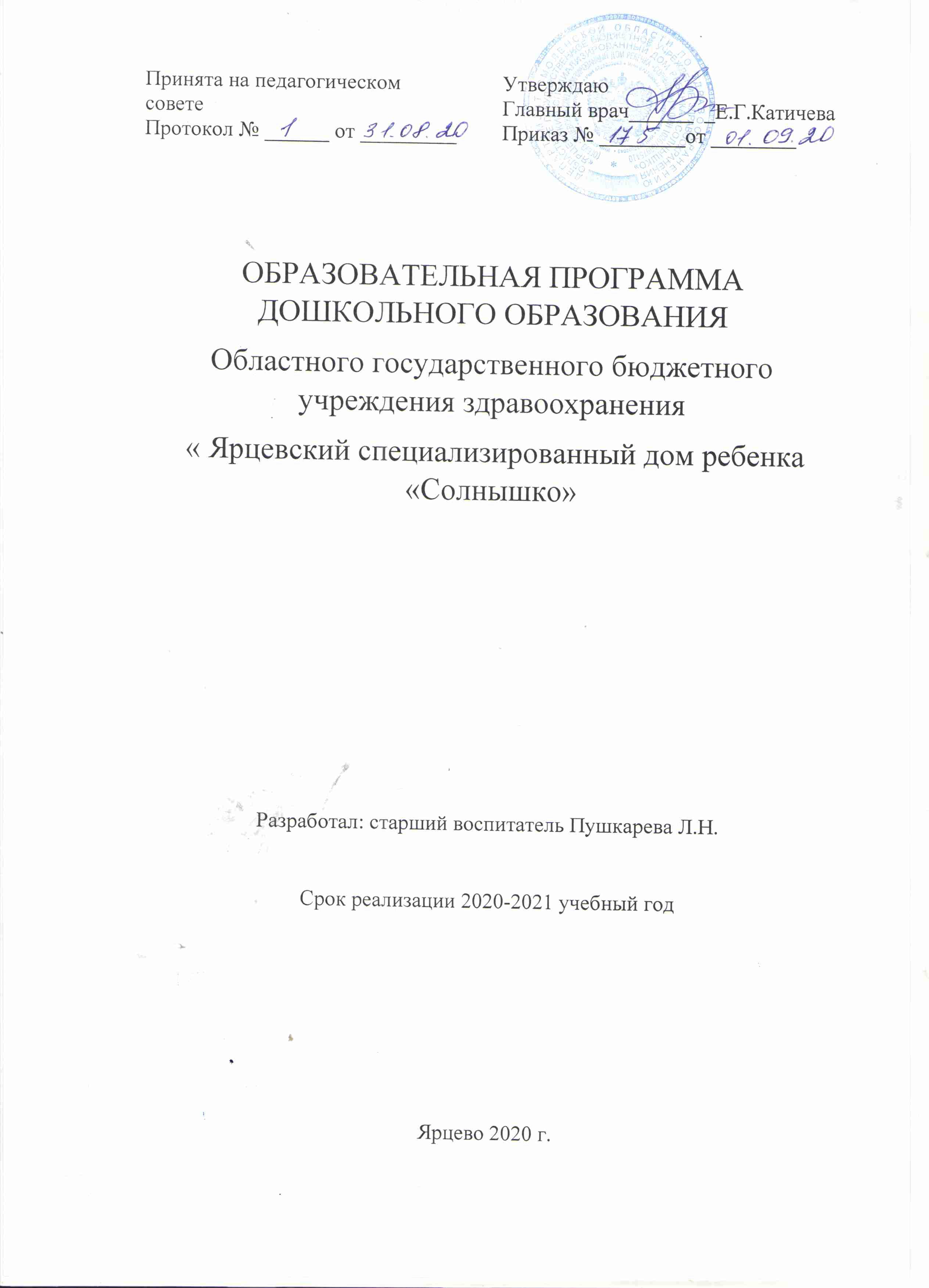 ВВЕДЕНИЕ             Основная  общеобразовательная программа дошкольного образования Областного государственного бюджетного учреждения здравоохранения «Ярцевский специализированный дом ребенка Солнышко» (далее – Основная Программа) определяет содержание и организацию образовательного процесса для  воспитанников дома ребенка и направлена на формирование общей культуры, развития физических, интеллектуальных и личностных качеств, формирования предпосылок учебной деятельности, обеспечивающих социальную успешность, сохранение и укрепление здоровья.	Содержание Программы включает совокупность образовательных областей, которые обеспечивают разностороннее развитие детей с учетом их возрастных и индивидуальных особенностей по основным направлениям – социально-коммуникативному, познавательному, речевому, художественно-эстетическому, физическому.Основная Программа разработана в соответствии са/  Федеральными нормативными правовыми актами:Конституция Российской Федерации, принята 12.12.1993 г.ФЗ «Об основных гарантиях прав ребенка РФ» от 24.07.1998 г. № 124-ФЗДекларацией ООН   о правах инвалидов от 09.12.1971 г.Положение  об организации деятельности дома ребенка. Утверждено приказом Минздрава РФ от 24.01.2003 г.Федеральный закон РФ от 29 декабря 2012г. № 273-ФЗ «Об образовании в РФ»Приказ Минобрнауки РФ от 30.08.2013г. № 1014 «От утверждении порядка организации и осуществления деятельности по основным общеобразовательным программам – образовательным программам ДО»Семейный кодекс РФПостановления правительства РФ от 24.05.2014 г. № 481 « О деятельности организаций для детей-сирот и детей, оставшихся без попечения родителей,  об устройстве в них детей, оставшихся без попечения родителей»Приказ Министерства образования и науки РФ от 17.10.2013 г. № 1155. «Федеральные  государственные образовательные стандарты  дошкольного образования»Постановление Главного государственного санитарного врача Российской Федерации от 15 мая 2013 г. № 26 «Об утверждении СанПиН 2.4.1.3049-13 «Санитарно-эпидемиологические требования к устройству, содержанию и организации режима работы дошкольных образовательных организаций» (зарегистрировано в Минюсте России 29 мая 2013 г., № 28564).б/ Локальными нормативными  правовыми актами :Устав ОГБУЗ «Ярцевский специализированный дом ребенка «Солнышко»Положение « О педагогическом совете ОГБУЗ «Ярцевский специализированный дом ребенка «Солнышко»Положение « Положение о психолого-медико-педагогической комиссии ОГБУЗ «Ярцевский специализированный дом ребенка «Солнышко» ЦЕЛЕВОЙ РАЗДЕЛ Пояснительная записка Основная Программа разработана на основе: Цели и задачи  Основной  Программы Цель программы: позитивная социализация и всестороннее развитие ребенка , оставшегося без попечения родителей в адекватных его возрасту детских видах деятельности. Задачи:Основной задачей программы дома ребенка  является приведение содержания, методов, организационных форм учебно-воспитательной работы в соответствие с социальным заказом общества.Социальный заказ общества- это: - успешное жизнеустройство в замещающую семью детей, оставшихся без попечения родителей; - Профилактика социального сиротства в форме возвращения ребенка в кровную семью-  коррекция недостатков психофизического развития таким образом, чтобы были сформированы основные параметры «готовности к обучению»; - сформированность у детей ( в том числе детей с ОВЗ)  системы элементарных жизненных навыков, позволяющая им успешно интегрироваться в современную жизнь.Эта комплексная, многоплановая задача предполагает скоординированную работу всех специалистов дома ребенка и решается  путем решения более конкретизированных задач:охрана и укрепление физического и психического здоровья детей, в том числе их эмоционального благополучия;создание условий жизни детям,  оставшимся без попечения родителей, приближенных к семейным, благоприятных для поддержания положительного эмоционального фона и выработки естественных для детей привязанностей к лицам, осуществляющим уход за ними.обеспечение равных возможностей для полноценного развития каждого ребёнка в период проживания в Доме ребенка (в том числе ограниченных возможностей здоровья);создание благоприятных условий развития детей в соответствии с их возрастными и индивидуальными особенностями и склонностями, развитие способностей и творческого потенциала каждого ребёнка как субъекта отношений с самим собой, другими детьми, взрослыми и миромобъединение обучения , воспитания и развития в целостный педагогический процесс на основе духовно-нравственных и социокультурных ценностей и принятых в обществе правил и норм поведения в интересах человека, семьи, общества;формирование общей культуры личности детей, в том числе ценностей здорового образа жизни, развитие их социальных, нравственных, эстетических, интеллектуальных, физических качеств, инициативности, самостоятельности и ответственности ребёнка, формирование предпосылок учебной деятельности;обеспечение вариативности и разнообразия содержания Программы, организационных форм педагогической деятельности, возможности формирования Программ различной направленности с учётом  потребностей, способностей и состояния здоровья детей;формирование социокультурной среды, соответствующей возрастным, индивидуальным, психологическим и физиологическим особенностям детей;обеспечение психолого-педагогической поддержки семьи , оказавшейся в трудной жизненной ситуации в условиях разлуки с ребенком.оказание психолого-педагогической поддержки кандидатам в замещающие родители.1.1.2. Принципы и подходы к формированию ПрограммыВ соответствии со Стандартом Программа построена на следующих принципах:1. Поддержка разнообразия детства. Современный мир характеризуется возрастающим многообразием и неопределенностью, отражающимися в самых разных аспектах жизни человека и общества. Многообразие социальных, личностных, культурных, языковых,этнических особенностей, религиозных и других общностей, ценностей и убеждений, мнений и способов их выражения, жизненных укладов особенно ярко проявляется в условиях Российской Федерации – государства с огромной территорией, разнообразными природными условиями, объединяющего многочисленные культуры, народы, этносы. Возрастающая мобильность в обществе, экономике, образовании, культуре требует от людей умения ориентироваться в этом мире разнообразия, способности сохранять свою идентичность и в то же время гибко, позитивно и конструктивно взаимодействовать с другими людьми, способности выбирать и уважать право выбора других ценностей и убеждений, мнений и способов их выражения.          Программа рассматривает разнообразие как ценность, образовательный ресурс и предполагает использование разнообразия для обогащения образовательного процесса. Организация выстраивает образовательную деятельность с учетом региональной специфики, социокультурной ситуации развития каждого ребенка, его возрастных и индивидуальных особенностей, ценностей, мнений и способов их выражения.2. Сохранение уникальности и самоценности детства как важного этапа в общем развитии человека. Самоценность детства – понимание детства как периода жизни значимого самого по себе, значимого тем, что происходит с ребенком сейчас, а не тем, что этот этап является подготовкой к последующей жизни. Этот принцип подразумевает полноценное проживание ребенком всех этапов детства (младенческого, раннего и дошкольного детства),обогащение (амплификацию) детского развития. 3.Позитивная социализация ребенка предполагает, что освоение ребенком культурных норм, средств и способов деятельности, культурных образцов поведения и общения с другими людьми, приобщение к традициям семьи, общества, государства происходят в процессе сотрудничества со взрослыми и другими детьми, направленного на создание предпосылок к полноценной деятельности ребенка в изменяющемся мире.4.  Личностно-развивающий  и  гуманистический  характер  взаимодействия  взрослых (родителей , законных  представителей, кандидатов в замещающие родители),  педагогических  и  иных  работников  Организации)  и детей. Такой тип взаимодействия предполагает базовую ценностную ориентацию на достоинство каждого участника взаимодействия, уважение и безусловное принятие личности ребенка, доброжелательность, внимание к ребенку, его состоянию, настроению, потребностям, интересам. Личностно-развивающее взаимодействие является неотъемлемой составной частью социальной ситуации развития ребенка в организации, условием его эмоционального благополучия и полноценного развития.5. Содействие и сотрудничество детей и взрослых, признание ребенка полноценным участником (субъектом) социальных отношений. Этот принцип предполагает активное участие всех субъектов образовательных отношений – как детей, так и взрослых – в реализации программы. Каждый участник имеет возможность внести свой индивидуальный вклад в ход игры, занятия, проекта, обсуждения, в планирование образовательного процесса, может проявить инициативу. Принцип содействия предполагает диалогический характер коммуникации между всеми участниками образовательных отношений. Детям предоставляется возможность высказывать свои взгляды, свое мнение, занимать позицию и отстаивать ее, принимать решения и брать на себя ответственность в соответствии со своими возможностями.6.  Сотрудничество  Организации  с  кровной  семьей.  Программа предполагает, что организация рассматривает возвращение ребенка в кровную семью, как приоритетное направление жизнеустройства ребенка. Родители, родственники рассматриваются, как ресурс социализации ребенка на период пребывания в доме ребенка, что определяет разнообразные формы сотрудничества с кровной семьей для поддержания детско-родительских отношений.Сотрудники Организации должны знать о жизненных обстоятельствах семьи , понимать проблемы, определять формы  помощи семье с целью сохранения, формирования детско-родительских отношений. Сетевое взаимодействие с организациями социализации, образования, охраны здоровья другими партнерами, которые могут внести вклад в развитие и образование детей, а также использование ресурсов местного сообщества и вариативных программ дополнительного образования детей для обогащения детского развития. Программа предполагает, что Организация устанавливает партнерские отношения не только с семьями детей, но и с другими организациями и лицами, которые могут способствовать обогащению социального и/или культурного опыта детей, расширения социальной среды, содействовать	проведению   совместных   проектов,   экскурсий,   праздников,   посещению концертов,  а  также  удовлетворению  особых  потребностей  детей.8. Индивидуализация процесса воспитания, обучения , развития предполагает  построение педагогической деятельности для появления индивидуальной траектории развития каждого ребенка с характерными для данного ребенка спецификой и скоростью, учитывающей его интересы, мотивы, способности и возрастно-психологические особенности. Предполагает регулярное наблюдение за развитием ребенка, сбор данных о нем, анализ его действий и поступков; помощь ребенку в сложной ситуации; предоставление ребенку возможности выбора в разных видах деятельности, акцентирование внимания на инициативности, самостоятельности и активности ребенка.9. Возрастная адекватность процесса воспитания, обучения, развития. Этот принцип предполагает учет возрастных особенностей детей, использование всех специфических видой детской деятельности (игру, коммуникативную и познавательно-исследовательскую деятельность, творческую активность).Деятельность педагога должна быть мотивирующей и соответствовать психологическим законам развития ребенка, учитывать его индивидуальные интересы, особенности и склонности.   10. Развивающее вариативное образование. Этот принцип предполагает, что образовательное содержание предлагается ребенку через разные виды деятельности с учетом его актуальных и потенциальных возможностей усвоения этого содержания и совершения им тех или иных действий, с учетом его интересов, мотивов и способностей. Данный принцип предполагает работу педагога с ориентацией на зону ближайшего развития ребенка (Л.С. Выготский), что способствует развитию, расширению как явных, так и скрытых возможностей ребенка.11.  Полнота  содержания  и  интеграция  отдельных  образовательных  областей.  Деление Программы на образовательные области не означает, что каждая образовательная область осваивается ребенком по отдельности. Между	отдельными   разделами   Программы   существуют   многообразные   взаимосвязи: познавательное развитие   тесно   связано   с   речевым   и   социально-коммуникативным, художественно-эстетическое – с познавательным и речевым и т.п. Содержание образовательной деятельности в одной конкретной области тесно связано с другими областями. Такая организация образовательного процесса соответствует особенностям развития детей раннего и дошкольного возраста.Значимые для разработки и реализации Программы характеристики        В учреждении находятся дети, оказавшиеся  в трудной жизненной ситуации и дети, оставшиеся без попечения родителей.          В доме ребенка дети находятся круглосуточно, на полном государственном обеспечении. На определенное время учреждение становится для малышей их домом и заменяет им семью.         В  доме ребенка  воспитываются дети  в возрасте с 1 мес. до 4 лет. При поступлении распределяются по группам по возрастному принципу и с учетом наполняемости группы.     Возрастной критерий определяет наличие трех типов групп: группы для детей до года, группы для детей от года до двух, разновозрастные группы для детей от 2 до 4 лет .  Каждая группа рассчитана на пребывание до 6 детей.   Воспитанники дома ребенка- дети, пережившие стресс из-за разрыва с семьей, зачастую, находящиеся до поступления в дом ребенка в условиях, угрожающих их жизни и здоровью, лишенные родительской ласки и внимания. Большинство воспитанников домов ребенка имеют отягощенный социально-биологический анамнез. По данным М.В. Лещенко, 85,4% матерей и 80,3 % отцов регулярно употребляют алкоголь, около 40% матерей курят. В неблагоприятном для деторождения возрасте к моменту рождения ребенка находились 46,9% матерей. Скудность анамнестических данных не позволяет в полной мере оценить генетический «груз» воспитанников домов ребенка, однако по крайней мере у 34,6% детей матери страдают психоневрологическими заболеваниями.Значительную по численности группу детей составляют дети с нерезко выраженными, следовательно, трудно выявляемыми отклонениями в развитии двигательной, сенсорной или интеллектуальной сферы.При поступлении в дом ребенка у большинства детей отмечается неблагоприятный биологический анамнез, большинство матерей  не наблюдаются в женской консультации в период беременности. Эти обстоятельства являются серьезными факторами риска для здоровья детей. При поступлении в дома ребенка нарушения НПР имеют 94,1% воспитанников. Преобладают дети, отстающие на 1-2 эпикризных срока.            Данные факторы определяют сниженное здоровье, наличие задержки нервно-психического развития, что требует вычленения в процессе образования адаптационного периода и реабилитационная направленность воспитательно-образовательных усилий, наличие категории воспитанников с Особыми Возможностями здоровья ( ОВЗ), детей-инвалидов.       Данная категория детей распределяется по группам на общих основаниях и воспитываются вместе со здоровыми сверстниками, что позволяет максимально использовать средовой реабилитационный потенциал.          Возрастные характеристики детей от рождения до 3 лет, определяющие особенность образовательного процесса, описаны в примерной основной программе дошкольного образования « От рождения до школы» Приложение №1. Возрастные особенности развития детей.( стр 236-252)Планируемые результаты Учитывая  отсутствие возможности четкого определения периода пребывания ребенка в учреждении, целевые ориентиры распределяются  на ориентиры, : общие , возрастные, Целевые ориентиры   для детей  с ОВЗОбщие целевые ориентиры:- ребенок успешно прошел период адаптации в учреждении: у него наблюдается стабильность эмоционального состояния, он адаптировался к режиму дня, к детскому коллективу, знает и привязан к воспитателю.- ребенок возвращен в биологическую , или замещающую семью.Возрастные ориентиры :К концу первого полугодия жизни ребенок:– обнаруживает выраженную потребность в общении со взрослыми: проявляет интерес и положительные эмоции в ответ на обращения взрослого, сам инициирует общение, привлекая взрослого с помощью голосовых проявлений, улыбок, движений, охотно включается в эмоциональные игры;– проявляет поисковую и познавательную активность по отношению к предметному окружению: с интересом рассматривает игрушки и другие предметы, следит за их перемещением, прислушивается к издаваемым ими звукам, радуется, стремится взять игрушку руки, обследовать  ее. концу первого года жизни ребенок: – активно проявляет потребность в эмоциональном общении, поиске разнообразных впечатлений, чувствительность к эмоциям и смыслам слов взрослых, избирательное отношение близким и посторонним людям; – активно  обследует  разнообразные  предметы,  интересуется  и  манипулирует  ими, пытается подражать действиям взрослых; проявляет инициативу и настойчивость в желании получить ту или иную игрушку и действовать с ней по своему усмотрению;– во  взаимодействии  со  взрослым  пользуется  разнообразными  средствами  общения: мимикой, жестами, голосовыми проявлениями (лепечет, произносит первые слова); стремится привлечь взрослого к совместным действиям с предметами; различает поощрение и порицание взрослыми своих действий;– охотно  слушает  детские  стишки,  песенки,  игру  на  музыкальных  инструментах, рассматривает картинки, узнает, что на них изображено, по просьбе взрослого может показать названный предмет; пытается сам использовать мелки и карандаши;– стремится проявлять  самостоятельность  при овладении  навыками  самообслуживания(есть ложкой, пить из чашки и пр.);– проявляет двигательную активность: свободно изменяет позу, сидит, ползает, встает на ножки, переступает ногами, ходит самостоятельно или при поддержке взрослых.К четырем годам ребенок:– интересуется окружающими предметами, активно действует с ними, исследует их свойства, экспериментирует. Использует специфические, культурно фиксированные предметные действия, знает назначение бытовых предметов (ложки, расчески, карандаша и пр.) умеет пользоваться ими. Проявляет настойчивость в достижении результата своих действий; – стремится к общению и воспринимает смыслы в различных ситуациях общения со взрослыми, активно подражает им в движениях и действиях, умеет действовать согласованно; – владеет активной и пассивной речью: понимает речь взрослых, может обращаться с вопросами и просьбами, знает названия окружающих предметов и игрушек; – проявляет  интерес  к  сверстникам;  наблюдает  за  их  действиями  и  подражает  им. Взаимодействие с ровесниками окрашено яркими эмоциями;– в  короткой  игре  воспроизводит  действия  взрослого,  впервые  осуществляя  игровые замещения;– проявляет самостоятельность в бытовых и игровых действиях. Владеет простейшими навыками самообслуживания; – любит слушать стихи, песни, короткие сказки, рассматривать картинки, двигаться под музыку. Проявляет живой эмоциональный отклик на эстетические впечатления. Охотно включается в продуктивные виды деятельности (изобразительную деятельность, конструирование и др.);– с удовольствием двигается – ходит, бегает в разных направлениях, стремится осваивать различные виды движения (подпрыгивание, лазанье, перешагивание и пр.).Целевые ориентиры  для детей  с ОВЗ      Дети с ОВЗ  могут иметь  качественно неоднородные уровни речевого, познавательного и социального развития личности.      Поэтому целевые ориентиры программы , реализуемой  с    детьми  с  ограниченными  возможностями  здоровья  (далее  -  ОВЗ) индивидуальны, с учетом степени выраженности различных нарушений, а также индивидуально-типологические особенности развития ребенка.В работе с детьми с ОВЗ  педагоги ориентируются на те же требования к планируемым результатам освоения Программы, что и при работе с детьми с нормальным психофизическим развитием. Возможность достижения указанных планируемых результатов зависит от ряда факторов, в том числе: - от характера, структуры и степени выраженности первичных нарушений (слуха, зрения, интеллекта, речи и др.); - от наличия и степени выраженности вторичных нарушений: психо- физических свойств детей с ОВЗ (скорости целенаправленных психических процессов, выносливости, эффективности долговременной декларативной памяти), свойств, обеспечивающих управление психическими процессами (устойчивости целенаправленного поведения, гибкости психических процессов, торможения психических реакций); - сенсомоторных возможностей-  интегративных возможностей (зрительно-моторного, слухоречевого подражания, ориентировочно-исследовательского поведения) и др. В случае невозможности  освоения воспитанниками с ОВЗ образовательной программы из-за тяжести нарушений развития, целевые ориентиры пересматриваются и определяются с акцентом на социальную адаптацию и социальное. При определении образовательного маршрута ребенка-инвалида учитывается рекомендации индивидуальной программы реабилитации ребенка-инвалида.Оценивание качества образовательной деятельности            Система оценки образовательной деятельности предполагает оценивание качества условий образовательной деятельности.         Не предусматривается оценивание качества образовательной деятельности  на основе достижения детьми планируемых результатов освоения Программы. Целевые ориентиры, представленные в Программе: не подлежат непосредственной оценке; не являются непосредственным основанием оценки как итогового, так и промежуточного уровня развития детей;  не являются основанием для их формального сравнения с реальными достижениями детей; не являются основой объективной оценки соответствия установленным требованиям образовательной деятельности и подготовки детей;  не являются непосредственным основанием при оценке качества образования. Предусмотрены следующие уровни системы оценки качества:  Педагогическая диагностика уровня развития ребенка. Используется как профессиональный инструмент педагога с целью получения обратной  связи от собственных педагогических действий и планирования дальнейшей индивидуальной работы  по Программе;  Педагогический мониторинг- организация , сбор, анализ диагностических данных,   для прогнозирования процессов развития  и оценки эффективности педагогических воздействий принятие управленческих и методических решений по регуляции  образовательной деятельности и развитию образовательной системывнутренняя оценка, самооценка Организации; Педагогическая диагностика и педагогический мониторинг.Педагогическая диагностика направлена на осуществление оценки индивидуального развития детей.        Методы диагностики: педагогическое наблюдение, беседа. Педагогическая диагностика проводится в ходе наблюдений за активностью детей в спонтанной и специально организованной деятельности.          Учитывая возрастные особенности воспитанников дома ребенка педагогическая диагностика проводится в двух возрастных подгруппах:младшая подгруппа детей до 2 лет, старшая подгруппа детей от 2 до 4 лет.         Оценка индивидуального развития детей младшей подгруппы проводится  на основе оценки  нервно-психического развития с 0 до 2 лет   по методике  К.Л. Печоры и Г.В. Пантюхиной,   в соответствии с  приказом МЗ РФ от 28.09.1993 г. № 227 «О совершенствовании системы организации медицинской помощи воспитанникам дома ребенка Российской Федерации»            Инструментом диагностики являются  индивидуальные карты нервно-психического развития детей. Частота  заполнения карт-  согласно эпикризным срокам. Карты заполняются воспитателями.          Педагогическая диагностика  детей старшего звена дома ребенка ( от 2 до 4 лет)  проводится по  методике педагогической диагностики Н. В. Верещагиной    « Диагностика педагогического процесса», где оцениваются умения и навыки детей в пяти образовательных областях.     Результаты диагностики заносятся в Диагностические карты по образовательным областям. Периодичность обследования 3 раза в учебный год ( в сентябре, в декабре, в мае). Диагностику и заполнение карт проводят совместно воспитатель и  старший воспитатель. Не подвергаются мониторингу результаты педагогической диагностики детей, которые находились в доме ребенка менее, чем 3 месяца.          Результаты педагогической диагностики  собираются в сводные таблицы, анализ данных оценивается и обсуждается на итоговом педагогическом совете и является основой прогноза развития образовательной деятельности и корректировки направления педагогического воздействия. Результаты данных отражаются  в отчетном анализе образовательной деятельности за учебный год. Внутренняя оценка, самообследование  образовательной деятельности          Внутренняя оценка образовательной деятельности предполагает оценивание качества условий образовательной деятельности, включая психолого-педагогические, кадровые, материально-технические, финансовые, информационно-методические, управление Организацией и т. д.        Само обследование проводится по показателям, в соответствии с Приказом Министрства образования и науки РФ от 10.12.2013 г. № 1324.        Внутренняя оценка образовательной деятельности и самообследование проводится с периодичностью 1 раз в год.           Результаты  оформляются в виде отчета, включающего: аналитическую часть и результаты анализа показателей образовательной деятельности учреждения. Отчетным периодом считается календарный год. Отчет размещается на сайте учреждения не позднее 20 апреля текущего года.СОДЕРЖАТЕЛЬНЫЙ РАЗДЕЛОписание образовательной деятельности в соответствии с направлениями развития ребенка, представленными в пяти образовательных областяхУчастники образовательной деятельности: дети, педагогические работники. Продолжительность обучения – период пребывания в доме ребенка Образовательная деятельность строится на адекватных возрасту формах работы с детьми, при этом основной формой и ведущим видом деятельности является игра. Содержание образовательной деятельности направлено на реализацию задач пяти образовательных областей: - социально - коммуникативное развитие;- познавательное развитие;- речевое развитие;- художественно-эстетическое;- физическое развитие . Конкретное содержание образовательных областей зависит от возрастных и индивидуальных особенностей воспитанников и может реализовываться в различных видах деятельности с детьми в возрасте от 1 мес. до 4 лет. При организации образовательного процесса учтены принципы интеграции образовательных областей в соответствии с возрастными возможностями и способностями воспитанников. В основу организации образовательного процесса положен комплексно-тематический принцип с ведущей игровой деятельностью, а решение программных задач осуществляется в разных формах совместной деятельности взрослых и детей, а также в самостоятельной деятельности детей.Образовательный процесс с воспитанниками осуществляется на основе сетки занятий, рабочих планов специалистов. Соотношение обязательной части программы и части, формируемой участниками образовательного процесса (с учётом приоритетной деятельности образовательного учреждения) определено как 80% и 20%.2.1.1.СОДЕРЖАНИЕ ПСИХОЛОГО-ПЕДАГОГИЧЕСКОЙ РАБОТЫ С ДЕТЬМИ ОТ РОЖДЕНИЯ ДО 1 ГОДАВ силу возрастной специфики и особенностей развития малышей от рождения до 2 лет, в программе разделы «Содержание психолого-педагогической работы с детьми от рождения до года» и «Содержание психолого-педагогической работы с детьми от года до 2 лет» выделены отдельно. Данная особенность программы обусловлена   трудностью разделения процессов ухода, воспитания и обучения для детей этой возрастной категории. Задачи воспитания и обучения в первом полугодииВ первом полугодии жизни ребенка основными задачами образовательной деятельности являются создание условий для:– развития надежной привязанности как условия здорового психического и личностного развития на протяжении жизни;– развития базового доверия к миру;– развития эмоционального (ситуативно-личностного) общения младенца со взрослым;– познавательной активности по отношению к предметному окружению и предпосылок ориентировочно-исследовательской активности;– физического развития ребенка.В ходе эмоционального общения на данном возрастном этапе закладываются  потенциальные возможности дальнейшего развития ребенка, создается основа для формирования таких личностных характеристик, как положительное самоощущение, инициативность, любознательность, доверие и доброжелательное отношение к окружающим людям. В области социально-коммуникативного развитияВзрослый удовлетворяет потребность ребенка в общении и социальном взаимодействии: обращается к ребенку с улыбкой, ласковыми словами, бережно берет на руки, поглаживает, отвечает на его улыбку и вокализации, реагирует на инициативные проявления ребенка, поощряет их. Создает условия для положительного самовосприятия ребенка: обращается по имени, хвалит, реагирует на проявления недовольства ребенка, устраняет его причину (пеленает, переодевает, кормит и др.), успокаивает.Способствует предречевому развитию ребенка: сопровождает ласковой речью все свои действия в ходе режимных моментов, комментирует действия ребенка, называет предметы, игрушки, организует эмоциональные игры, напевает песенки.В области познавательного развитияВзрослый создает условия для обогащения ребенка новыми впечатлениями, поддерживает проявления любознательности: помещает в поле зрения и досягаемости ребенка игрушки и предметы разной формы, величины, цвета, фактуры, звучания; после того, как младенцу исполнится 3 месяца, вкладывает игрушку ему в ручку; время от времени носит ребенка на руках, показывает и называет предметы, находящиеся в помещении.В области физического развитияВзрослый способствует росту, укреплению здоровья, мышечного тонуса, развитию движений ребенка: организует питание, правильный режим сна и бодрствования, прогулок; проводит гимнастику, массаж и пр. Задачи воспитания и обучения во втором полугодииВо втором полугодии основные задачи образовательной деятельности состоят в создании условий:– развития предметно-манипулятивной и познавательной активности;– ситуативного-действенного общения ребенка со взрослым;– развития речи;– приобщения к художественно-эстетическим видам деятельности;– развития первых навыков самообслуживания;– физического развития.В области социально-коммуникативного развитияВзрослый удовлетворяет потребность ребенка в общении : играет с ребенком.  Взрослый показывает образцы действий с предметами; создает предметно-развивающую среду для самостоятельной игры-исследования; поддерживает инициативу ребенка в общении и предметно-манипулятивной активности, поощряет его действия.Способствует развитию у ребенка позитивного представления о себе и положительного самоощущения: подносит к зеркалу, обращая внимание ребенка на детали его внешнего облика, одежды; учитывает возможности ребенка, обращает внимание на достижения ребенка, высказывая радость и поощряя их.Взрослый способствует развитию у ребенка интереса и доброжелательного отношения к другим детям; создает безопасное пространство для взаимодействия детей, наблюдает за активностью детей в этом пространстве, проявлениями интереса детей друг к другу, называет детей по имени. Задача взрослого – предотвращать возможные конфликты, отвлекая детей на более интересные объекты или занятия.В области познавательного развитияВзрослый способствует развитию любознательности ребенка: обогащает окружающую ребенка среду предметами, которые можно исследовать и/или с которыми можно экспериментировать (разбирать на части, соединять и разъединять детали, складывать, выкладывать, извлекать звуки и пр.). Это могут быть предметы различной величины, формы, с разнообразной поверхностью, разного цвета (дерево, пластмасса, бумага, ткань,  и т. п.), позволяющие ребенку знакомиться с их физическими свойствами; игрушки, стимулирующие развитие памяти (исчезновение и появление предметов); игрушки и предметы, производящие шумы, позволяющие ребенку обнаружить первые причинно-следственные связи (погремушки, колокольчики и т. п.). На регулярных прогулках взрослый наблюдает за проявлениями детского любопытства, интереса к природным объектам, разделяя детское удивление и интерес, называя объекты, которые привлекают внимание детей, вместе с ребенком рассматривает камешки, листья, цветы и т. п. В области речевого развитияВ процессе взаимодействия с ребенком взрослый внимательно относится к попыткам ребенка выразить свои желания, потребности и интересы, тем самым поощряя начало активной речи. Он пытается понять, чего хочет ребенок, и вербализирует то, что тот хочет «сказать» или спросить. В ходе общения и игр взрослый стимулирует понимание ребенком речи: комментирует собственные действия и действия ребенка, называет окружающие предметы, читает детские стихи, поет песенки, показывает картинки, рассказывает, что на них изображено. Организует игры, включающие ритмические стихи и движения.В области художественно-эстетического развития Взрослый организует предметно-пространственную среду, заполняя ее необходимыми оборудованием, предметами и материалами. Взрослый организует прослушивание детьми фрагментов музыкальных произведений; демонстрирует звучание детских музыкальных инструментов, побуждает пританцовывать и/или позволяет детям свободно двигаться под музыку. Взрослый рассматривает вместе с ребенком картинки, репродукции картин; показывает короткие инсценировки с куклами, пальчиковыми игрушками. В области физического развитияВзрослый способствует прежде всего двигательному развитию, организует полноценное питание, режим дня, включающий сон и регулярное пребывание на свежем воздухе, время от времени проводит массаж.В области крупной моторикиВзрослый поощряет самостоятельную активность и развитие свободного движения; организует безопасную предметно-пространственную среду, способствующую развитию свободной двигательной активности. Важно, чтобы ребенок учился перемещению в пространстве и прямостоянию самостоятельно, без активного вмешательства взрослых. В области мелкой моторикиВзрослый насыщает среду предметами из разнообразных материалов (дерева, пластмассы, материи, шерсти и т. п.) различной величины и формы, ощупывание которых способствует развитию мелкой моторики ребенка, учитывая требования по обеспечению безопасности жизни и здоровья детей.  Содержание психолого-педагогической работы с детьми  до 1 года2.1.2.СОДЕРЖАНИЕ ПСИХОЛОГО- ПЕДАГОГИЧЕСКОЙ РАБОТЫ С ДЕТЬМИ 1-2 ЛЕТЗадачи воспитания и обученияСоциально-коммуникативное развитиеВ области социально-коммуникативного развития основными задачами образовательной деятельности являются создание условий для: – дальнейшего развития общения ребенка со взрослыми;– дальнейшего развития общения ребенка с другими детьми;– дальнейшего развития игры – дальнейшего развития навыков самообслуживания. В сфере развития общения со взрослымВзрослый удовлетворяет потребность ребенка в общении и социальном взаимодействии, поощряя ребенка к активной речи. Взрослый не стремится искусственно ускорить процесс речевого развития. Он играет с ребенком, используя различные предметы, при этом активные действия ребенка и взрослого чередуются; показывает образцы действий с предметами; создает предметно-развивающую среду для самостоятельной игры-исследования; поддерживает инициативу ребенка в общении и предметно-манипулятивной активности, поощряет его действия.Способствует развитию у ребенка позитивного представления о себе и положительного самоощущения: подносит к зеркалу, обращая внимание ребенка на детали его внешнего облика, одежды; учитывает возможности ребенка, поощряет достижения ребенка, поддерживает инициативность и настойчивость в разных видах деятельности.Взрослый способствует развитию у ребенка интереса и доброжелательного отношения к другим детям: создает безопасное пространство для взаимодействия детей, насыщая его разнообразными предметами, наблюдает за активностью детей в этом пространстве, поощряет проявление интереса детей друг к другу и просоциальное поведение, называя детей по имени, комментируя (вербализируя) происходящее. Особое значение в этом возрасте приобретает вербализация различных чувств детей, возникающих в процессе взаимодействия: радости, злости, огорчения, боли и т. п., которые появляются в социальных ситуациях. Взрослый продолжает поддерживать стремление ребенка к самостоятельности в различных повседневных ситуациях и при овладении навыками самообслуживания. В сфере развития социальных отношений и общения со сверстникамиВзрослый наблюдает за спонтанно складывающимся взаимодействием детей между собой в различных игровых и/или повседневных ситуациях; в случае возникающих между детьми конфликтов не спешит вмешиваться; обращает внимание детей на чувства, которые появляются у них в процессе социального взаимодействия; утешает детей в случае обиды и обращает внимание на то, что определенные действия могут вызывать обиду. В ситуациях, вызывающих позитивные чувства, взрослый комментирует их, обращая внимание детей на то, что определенные ситуации и действия вызывают положительные чувства удовольствия, радости, благодарности и т. п. Благодаря этому дети учатся понимать собственные действия и действия других людей в плане их влияния на других, овладевая таким образом социальными компетентностями.В сфере развития игрыВзрослый организует соответствующую игровую среду, в случае необходимости знакомит детей с различными игровыми сюжетами, помогает освоить простые игровые действия (покормить куклу, помешать в кастрюльке «еду»), использовать предметы-заместители, поддерживает попытки ребенка играть в роли (мамы, дочки, врача и др.), организуют несложные сюжетные игры с несколькими детьми.В сфере социального и эмоционального развитияВзрослый грамотно проводит адаптацию ребенка к Организации, учитывая привязанность детей к близким, привлекает родителей (законных представителей) или родных для участия и содействия в период адаптации. Взрослый, первоначально в присутствии родителей (законных представителей) или близких, знакомится с ребенком и налаживает с ним эмоциональный контакт. В период адаптации взрослый следит за эмоциональным состоянием ребенка и поддерживает постоянный контакт с родителями (законными представителями); предоставляет возможность ребенку постепенно, в собственном темпе осваивать пространство и режим Организации, не предъявляя ребенку излишних требований. Ребенок знакомится с другими детьми. Взрослый же при необходимости оказывает ему в этом поддержку, представляя нового ребенка другим детям, называя ребенка по имени, усаживая его на первых порах рядом с собой. Также в случае необходимости взрослый помогает ребенку найти себе занятия, знакомя его с пространством Организации, имеющимися в нем предметами и материалами. Взрослый поддерживает стремление детей к самостоятельности в самообслуживании (дает возможность самим одеваться, умываться и пр., помогает им), поощряет участие детей в повседневных бытовых занятиях; приучает к опрятности, знакомит с правилами этикета.Познавательное развитиеВ сфере познавательного развития основными задачами образовательной деятельности являются создание условий для:– ознакомления детей с явлениями и предметами окружающего мира, овладения предметными действиями;– развития познавательно-исследовательской активности и познавательных способностей. В сфере ознакомления с окружающим миромВзрослый знакомит детей с назначением и свойствами окружающих предметов и явлений в группе, на прогулке, в ходе игр и занятий; помогает освоить действия с игрушками-орудиями (совочком, лопаткой и пр.). В сфере развития познавательно-исследовательской активности и познавательных способностейВзрослый поощряет любознательность и исследовательскую деятельность детей, создавая для этого насыщенную предметно-развивающую среду, наполняя ее соответствующими предметами. Для этого можно использовать предметы быта – кастрюли, кружки, корзинки, пластмассовые банки, бутылки,  а также грецкие орехи, каштаны, песок и воду. Взрослый с вниманием относится к проявлению интереса детей к окружающему природному миру, к детским вопросам, не спешит давать готовые ответы, разделяя удивление и детский интерес. Речевое развитиеВ области речевого развития основными задачами образовательной деятельности являются создание условий для: – развития речи у детей в повседневной жизни;– развития разных сторон речи в специально организованных играх и занятиях.В сфере развития речи в повседневной жизниВзрослые внимательно относятся к выражению детьми своих желаний, чувств, интересов, вопросов, терпеливо выслушивают детей, стремятся понять, что ребенок хочет сказать, поддерживая тем самым активную речь детей. Взрослый не указывает на речевые ошибки ребенка, но повторяет за ним слова правильно. Взрослый использует различные ситуации для диалога с детьми, а также создает условия для развития общения детей между собой. Он задает открытые вопросы, побуждающие детей к активной речи; комментирует события и ситуации их повседневной жизни; говорит с ребенком о его опыте, событиях из жизни, его интересах; инициирует обмен мнениями и информацией между детьми.В сфере развития разных сторон речиВзрослые читают детям книги, вместе рассматривают картинки, объясняют, что на них изображено, поощряют разучивание стихов; организуют речевые игры, стимулируют словотворчество; проводят специальные игры и занятия, направленные на обогащение словарного запаса, развитие грамматического и интонационного строя речи, на развитие планирующей и регулирующей функций речи.Художественно-эстетическое развитиеВ области художественно-эстетического развития основными задачами образовательной деятельности являются создание условий для: – развития у детей эстетического отношения к окружающему миру;– приобщения к изобразительным видам деятельности;– приобщения к музыкальной культуре;– приобщения к театрализованной деятельности.В сфере развития у детей эстетического отношения к окружающему мируВзрослые привлекают внимание детей к красивым вещам, красоте природы, произведениям искусства, вовлекают их в процесс сопереживания по поводу воспринятого, поддерживают выражение эстетических переживаний ребенка. В сфере приобщения к музыкальной культуреВзрослые создают в Организации и в групповых помещениях музыкальную среду, органично включая музыку в повседневную жизнь. Предоставляют детям возможность прослушивать фрагменты музыкальных произведений, звучание различных, в том числе детских музыкальных инструментов, экспериментировать с инструментами и звучащими предметами. Поют вместе с детьми песни, побуждают ритмично двигаться под музыку; поощряют проявления эмоционального отклика ребенка на музыку.Физическое развитиеВ области физического развития основными задачами образовательной деятельности являются создание условий для: – укрепления здоровья детей, становления ценностей здорового образа жизни;– развития различных видов двигательной активности;– формирования навыков безопасного поведения.В сфере укрепления здоровья детей, становления ценностей здорового образа жизниВзрослые организуют правильный режим дня, приучают детей к соблюдению правил личной гигиены, в доступной форме объясняют, что полезно и что вредно для здоровья.В сфере развития различных видов двигательной активностиВзрослые организую пространственную среду с соответствующим оборудованием – как внутри помещений Организации, так и на внешней ее территории (горки, качели и т. п.) для удовлетворения естественной потребности детей в движении, для развития ловкости, силы, координации и т. п. Проводят подвижные игры, способствуя получению детьми радости от двигательной активности, развитию ловкости, координации движений, правильной осанки. Вовлекают детей в игры с предметами, стимулирующие развитие мелкой моторики.В сфере формирования навыков безопасного поведенияВзрослые создают в Организации безопасную среду, а также предостерегают детей от поступков, угрожающих их жизни и здоровью. Требования безопасности не должны реализовываться за счет подавления детской активности и препятствования деятельному исследованию мира.Содержание   психолого-педагогической деятельности с детьми от 1 до 2 лет2.1.3. СОДЕРЖАНИЕ ПСИХОЛОГО_ПЕДАГОГИЧЕСКОЙ ДЕЯТЕЛЬНОСТИ С ДЕТЬМИ ОТ 2 ДО 4 ЛЕТСодержание психолого-педагогической работы с детьми 2-4 лет дается по образовательным областям: «Социально-коммуникативное развитие», «Познавательное развитие», «Речевое развитие», «Художественно-эстетическое развитие», «Физическое развитие». Образовательная область «СОЦИАЛЬНО-КОММУНИКАТИВНОЕ РАЗВИТИЕ»Направление деятельности:Социализация, развитие общения, нравственное воспитаниеРебенок в семье и сообществе.Самообслуживание, самостоятельность, трудовое воспитание, воспитание культурно-гигиенических навыков.Формирование основ безопасности Основные  цели  , задачиСоциализация, развитие общения, нравственное воспитание. Усвоение норм и ценностей, принятых в обществе, воспитание моральных и нравственных качеств ребенка, формирование умения правильно оценивать свои поступки и поступки сверстников.Развитие общения и взаимодействия ребенка с взрослыми и сверстниками, развитие социального и эмоционального интеллекта, эмоциональной отзывчивости, сопереживания, уважительного и доброжелательного отношения к окружающим.Формирование готовности детей к совместной деятельности, развитие умения договариваться, самостоятельно разрешать конфликты со сверстниками.Ребенок в семье и сообществе. Формирование образа  Я, уважительного отношения и чувства принадлежности к своей семье и к сообществу детей и взрослых в организации; формирование гендерной, семейной принадлежности.Самообслуживание, самостоятельность, трудовое воспитание. Развитие навыков самообслуживания; становление самостоятельности, целенаправленности и саморегуляции собственных действий.Воспитание культурно-гигиенических навыков.Формирование позитивных установок к различным видам труда и творчества, воспитание положительного отношения к труду, желания трудиться.Воспитание ценностного отношения к собственному труду, труду других людей и его результатам. Формирование умения ответственно относиться к порученному заданию (умение и желание доводить дело до конца, стремление сделать его хорошо).Формирование первичных представлений о труде взрослых, его роли в обществе и жизни каждого человека.Формирование основ безопасности. Формирование первичных представлений о безопасном поведении в быту, социуме, природе. Воспитание осознанного отношения к выполнению правил безопасности.Формирование осторожного и осмотрительного отношения к потенциально опасным для человека и окружающего мира природы ситуациям.Формирование представлений о некоторых типичных опасных ситуациях и способах поведения в них.Формирование элементарных представлений о правилах безопасности дорожного движения; воспитание осознанного отношения к необходимости выполнения этих правил.Содержание психолого- педагогической работыСоциализация, развитие общения, нравственное воспитание.Закреплять навыки организованного поведения в детском саду, дома, на улице. Продолжать формировать элементарные представления о том, что хорошо и что плохо.Обеспечивать условия для нравственного воспитания детей. Поощрять попытки пожалеть сверстника, обнять его, помочь. Создавать игровые ситуации, способствующие формированию внимательного, заботливого отношения к окружающим. Приучать детей общаться спокойно, без крика.Формировать доброжелательное отношение друг к другу, умение делиться с товарищем, опыт правильной оценки хороших и плохих поступков.Учить жить дружно, вместе пользоваться игрушками, книгами, помогать друг другу.Приучать детей к вежливости (учить здороваться, прощаться, благодарить за помощь).Ребенок в семье и сообществеОбраз Я. Постепенно формировать образ Я. Сообщать детям разнообразные, касающиеся непосредственно их сведения (ты мальчик, у тебя серые глаза, ты любишь играть и т. п.), в том числе сведения о прошлом (не умел ходить, говорить; ел из бутылочки) и о происшедших с ними изменениях (сейчас умеешь правильно вести себя за столом, рисовать, танцевать; знаешь «вежливые» слова).Семья. Воспитывать внимательное отношение к родителям, близким людям. Поощрять умение называть имена членов своей семьи.Беседовать с ребенком о членах его семьи (как зовут, чем занимаются, как играют с ребенком и пр.).Детский дом. Формировать у детей положительное отношение к детскому дому. Обращать их внимание на красоту и удобство оформления групповой комнаты, раздевалки (светлые стены, красивые занавески, удобная мебель, новые игрушки, в книжном уголке аккуратно расставлены книги с яркими картинками).Знакомить детей с оборудованием и оформлением участка для игр и занятий, подчеркивая его красоту, удобство, веселую, разноцветную окраску строений.Обращать внимание детей на различные растения, на их разнообразие и красоту.Вовлекать детей в жизнь группы, воспитывать стремление поддерживать чистоту и порядок в группе, формировать бережное отношение к игрушкам, книгам, личным вещам и пр. Формировать чувство общности, значимости каждого ребенка для детского сада.Совершенствовать умение свободно ориентироваться в помещениях и на участке детского дома. Формировать уважительное отношение к сотрудникам, их труду; напоминать их имена и отчества.Самообслуживание, самостоятельность, трудовое воспитаниеКультурно-гигиенические навыки. Формировать привычку (сначала под контролем взрослого, а затем самостоятельно) мыть руки по мере загрязнения и перед едой, насухо вытирать лицо и руки личным полотенцем.Учить с помощью взрослого приводить себя в порядок; пользоваться индивидуальными предметами (носовым платком, салфеткой, полотенцем, расческой, горшком).Формировать умение во время еды правильно держать ложку.Совершенствовать культурно- гигиенические навыки, формировать простейшие навыки поведения во время еды, умывания.Приучать детей следить за своим внешним видом; учить правильно пользоваться мылом, аккуратно мыть руки, лицо, уши; насухо вытираться после умывания, вешать полотенце на место, пользоваться расческой и носовым платком.Формировать элементарные навыки поведения за столом: умение правильно пользоваться столовой и чайной ложками, вилкой, салфеткой; не крошить хлеб, пережевывать пищу с закрытым ртом, не разговаривать с полным ртом.Самообслуживание. Учить детей самостоятельно одеваться и раздеваться в определенной последовательности (надевать и снимать одежду, расстегивать и застегивать пуговицы, складывать, вешать предметы одежды и т. п.). Воспитывать навыки опрятности, умение замечать непорядок в одежде и устранять его при небольшой помощи взрослых.Общественно-полезный труд. Привлекать детей к выполнению простейших трудовых действий: совместно с взрослым и под его контролем расставлять хлебницы (без хлеба), салфетницы, раскладывать ложки и пр.Приучать поддерживать порядок в игровой комнате, по окончании игр расставлять игровой материал по местам. Приучать соблюдать порядок и чистоту в помещении и на участке . Во второй половине года начинать формировать у детей умения, необходимые при дежурстве по столовой (помогать накрывать стол к обеду: раскладывать ложки, расставлять хлебницы (без хлеба), тарелки, чашки и т. п.).Труд в природе. Воспитывать желание участвовать в уходе за растениями в уголке природы и на участке:  поливать комнатные растения, растения на грядках, сажать лук, расчищать дорожки от снега, счищать снег со скамеек.Уважение к труду взрослых. Формировать положительное отношение к труду взрослых. Рассказывать детям о понятных им профессиях (воспитатель, помощник воспитателя, музыкальный руководитель, врач, продавец, повар, шофер, строитель), расширять и обогащать представления о трудовых действиях, результатах труда.Воспитывать уважение к людям знакомых профессий. Побуждать оказывать помощь взрослым, воспитывать бережное отношение к результатам их труда.Формы работы с детьми по освоению образовательной области «Социально-коммуникативное развитие» ( трудовое воспитание, самообслуживание)Формирование основ  безопасности.Безопасное поведение в природе. Знакомить с элементарными правилами безопасного поведения в природе (не подходить к незнакомым животным, не гладить их, не дразнить; не рвать и не брать в рот растения и пр.).Безопасность на дорогах. Формировать первичные представления о машинах, улице, дороге. Учить различать проезжую часть дороги, тротуар.Формировать первичные представления о безопасном поведении на дорогах (переходить дорогу, держась за руку взрослого).Знакомить с работой водителя. Знакомить с некоторыми видами транспортных средств.Безопасность собственной жизнедеятельности. Знакомить с предметным миром и правилами безопасного обращения с предметами. Знакомить с понятиями «можно — нельзя», «опасно».Формировать представления о правилах безопасного поведения в играх с песком и водой (воду не пить, песком не бросаться и т. д.).Формы работы с детьми по освоению образовательной области «Социально коммуникативное развитие» ( Безопасность)Образовательная область «ПОЗНАВАТЕЛЬНОЕ РАЗВИТИЕ»Направления работы:Формирование элементарных математических представленийРазвитие познавательно-исследовательской деятельностиОзнакомление с предметным окружениемОзнакомление с миром природыОзнакомление с социальным миромОсновные цели и задачиФормирование элементарных математических представлений. Формирование элементарных математических представлений, первичных представлений об основных свойствах и отношениях объектов окружающего мира: форме, цвете, размере, количестве, числе, части и целом, пространстве и времени.Развитие познавательно-исследовательской деятельности. Развитие познавательных интересов детей, расширение опыта ориентировки в окружающем, сенсорное развитие, развитие любознательности и познавательной мотивации; формирование познавательных действий, становление сознания; развитие воображения и творческой активности; формирование первичных представлений об объектах окружающего мира, о свойствах и отношениях объектов окружающего мира (форме, цвете, размере, материале, звучании, ритме, темпе, причинах и следствиях и др.).Развитие восприятия, внимания, памяти, наблюдательности, способности анализировать, сравнивать, выделять характерные, существенные признаки предметов и явлений окружающего мира; умения устанавливать простейшие связи между предметами и явлениями, делать простейшие обобщения.Ознакомление с предметным окружением. Ознакомление с предметным миром (название, функция, назначение, свойства и качества предмета); восприятие предмета как творения человеческой мысли и результата труда. Формирование первичных представлений о многообразии предметного окружения; о том, что человек создает предметное окружение, изменяет и совершенствует его для себя и других людей, делая жизнь более удобной и комфортной. Развитие умения устанавливать причинно-следственные связи между миром предметов и природным миром.Ознакомление с социальным миром. Ознакомление с окружающим социальным миром, расширение кругозора детей, формирование целостной картины мира. Формирование первичных представлений о малой родине и Отечестве, представлений о социокультурных ценностях нашего народа, об отечественных традициях и праздниках. Формирование гражданской принадлежности; воспитание любви к Родине, гордости за ее достижения, патриотических чувств. Формирование элементарных представлений о планете Земля как общем доме людей, о многообразии стран и народов мира.Ознакомление с миром природы. Ознакомление с природой и природными явлениями. Развитие умения устанавливать причинно-следственные связи между природными явлениями. Формирование первичных представлений о природном многообразии планеты Земля. Формирование элементарных экологических представлений. Формирование понимания того, что человек — часть природы, что он должен беречь, охранять и защищать ее, что в природе все взаимосвязано, что жизнь человека на Земле во многом зависит от окружающей среды. Воспитание умения правильно вести себя в природе. Воспитание любви к природе, желания беречь ее.Содержание психолого- педагогической работыФормирование элементарных математических представленийДети 2-3 летКоличество. Привлекать детей к формированию групп однородных предметов. Учить различать количество предметов (один — много).Величина. Привлекать внимание детей к предметам контрастных размеров и их обозначению в речи (большой дом — маленький домик, большая матрешка — маленькая матрешка, большие мячи — маленькие мячи и т. д.).Форма. Учить различать предметы по форме и называть их (кубик, кирпичик, шар и пр.).Ориентировка в пространстве. Продолжать накапливать у детей опыт практического освоения окружающего пространства (помещений группы и участка детского сада).Расширять опыт ориентировки в частях собственного тела (голова, лицо, руки, ноги, спина).Учить двигаться за воспитателем в определенном направлении.Дети 3-4 лет Количество. Развивать умение видеть общий признак предметов группы (все мячи — круглые, эти — все красные, эти — все большие и т. д.).Учить составлять группы из однородных предметов и выделять из них отдельные предметы; различать понятия «много», «один», «по одному», «ни одного»; находить один и несколько одинаковых предметов в окружающей обстановке; понимать вопрос «Сколько?»; при ответе пользоваться словами «много», «один», «ни одного».Сравнивать две равные (неравные) группы предметов на основе взаимного сопоставления элементов (предметов). Познакомить с приемами последовательного наложения и приложения предметов одной группы к предметам другой; учить понимать вопросы: «Поровну ли?», «Чего больше (меньше)?»; отвечать на вопросы, пользуясь предложениями типа: «Я на каждый кружок положил грибок. Кружков больше, а грибов меньше» или «Кружков столько же, сколько грибов».Учить устанавливать равенство между неравными по количеству группами предметов путем добавления одного предмета или предметов к меньшей по количеству группе или убавления одного предмета из большей группы.Величина. Сравнивать предметы контрастных и одинаковых размеров; при сравнении предметов соизмерять один предмет с другим по заданному признаку величины (длине, ширине, высоте, величине в целом), пользуясь приемами наложения и приложения; обозначать результат сравнения словами (длинный — короткий, одинаковые (равные) по длине, широкий — узкий, одинаковые (равные) по ширине, высокий — низкий, одинаковые (равные) по высоте, большой — маленький, одинаковые (равные) по величине).Форма. Познакомить детей с геометрическими фигурами: кругом, квадратом, треугольником. Учить обследовать форму этих фигур, используя зрение и осязание.Ориентировка в пространстве. Развивать умение ориентироваться в расположении частей своего тела и в соответствии с ними различать пространственные направления от себя: вверху — внизу, впереди — сзади (позади), справа — слева. Различать правую и левую руки.Ориентировка во времени. Учить ориентироваться в контрастных частях суток: день — ночь, утро — вечер.Развитие познавательно- исследовательской деятельностиПознавательно-исследовательская деятельность. Знакомить детей с обобщенными способами исследования разных объектов окружающей жизни. Стимулировать любознательность. Включать детей в совместные с взрослыми практические познавательные действия экспериментального характера.Сенсорное развитие. Продолжать работу по обогащению непосредственного чувственного опыта детей в разных видах деятельности, постепенно включая все виды восприятия. Помогать обследовать предметы, выделяя их цвет, величину, форму; побуждать включать движения рук по предмету в процесс знакомства с ним (обводить руками части предмета, гладить их и т. д.). Обогащать чувственный опыт детей, развивать умение фиксировать его в речи. Совершенствовать восприятие (активно включая все органы чувств). Развивать образные представления (используя при характеристике предметов эпитеты и сравнения).Создавать условия для ознакомления детей с цветом, формой, величиной, осязаемыми свойствами предметов (теплый, холодный, твердый, мягкий, пушистый и т. п.); развивать умение воспринимать звучание различных музыкальных инструментов, родной речи.Закреплять умение выделять цвет, форму, величину как особые свойства предметов; группировать однородные предметы по нескольким сенсорным признакам: величине, форме, цвету.Совершенствовать навыки установления тождества и различия предметов по их свойствам: величине, форме, цвету. Подсказывать детям название форм (круглая, треугольная, прямоугольная и квадратная).Дидактические игры. Обогащать в играх с дидактическим материалом сенсорный опыт детей (пирамидки (башенки) из 5-8 колец разной величины; «Геометрическая мозаика» (круг, треугольник, квадрат, прямоугольник); разрезные картинки (из 2-4 частей), складные кубики (4-6 шт.) и др.); развивать аналитические способности (умение сравнивать, соотносить, группировать, устанавливать тождество и различие однородных предметов по одному из сенсорных признаков — цвет, форма, величина).Проводить дидактические игры на развитие внимания и памяти («Чего не стало?» и т. п.); слуховой дифференциации («Что звучит?» и т. п.); тактильных ощущений, температурных различий («Чудесный мешочек», «Теплый — холодный», «Легкий — тяжелый» и т. п.); мелкой моторики руки (игрушки с пуговицами, крючками, молниями, шнуровкой и т. д.).Подбирать предметы по цвету и величине (большие, средние и маленькие; 2-3 цветов), собирать пирамидку из уменьшающихся по размеру колец, чередуя в определенной последовательности 2-3 цвета; собирать картинку из 4-6 частей.В совместных дидактических играх учить детей выполнять постепенно усложняющиеся правила.Ознакомление с предметным окружениемВызвать интерес детей к предметам ближайшего окружения: игрушки, посуда, одежда, обувь, мебель, транспортные средства.Побуждать детей называть цвет, величину предметов, материал, из которого они сделаны (бумага, дерево, ткань, глина); сравнивать знакомые предметы (разные шапки, варежки, обувь и т. п.), подбирать предметы по тождеству (найди такой же, подбери пару), группировать их по способу использования (из чашки пьют и т. д.). Раскрывать разнообразные способы использования предметов.Способствовать реализации потребности ребенка в овладении действиями с предметами. Упражнять в установлении сходства и различия между предметами, имеющими одинаковое название (одинаковые лопатки; красный мяч — синий мяч; большой кубик — маленький кубик). Побуждать детей называть свойства предметов: большой, маленький, мягкий, пушистый и др.Способствовать появлению в словаре детей обобщающих понятий (игрушки, посуда, одежда, обувь, мебель и пр.)Побуждать вычленять некоторые особенности предметов домашнего обихода (части, размеры, форму, цвет), устанавливать связи между строением и функцией. Понимать, что отсутствие какой-то части нарушает предмет, возможность его использования.Расширять представления детей о свойствах (прочность, твердость, мягкость) материала (дерево, бумага, ткань, глина). Способствовать овладению способами обследования предметов, включая простейшие опыты (тонет — не тонет, рвется — не рвется). Предлагать группировать (чайная, столовая, кухонная посуда) и классифицировать (посуда — одежда) хорошо знакомые предметы.Ознакомление с социальным миромНапоминать детям название города, в котором они живут.Вызывать интерес к труду близких взрослых. Побуждать узнавать и называть некоторые трудовые действия (помощник воспитателя моет посуду, убирает комнату, приносит еду, меняет полотенца и т. д.). Рассказать, что взрослые проявляют трудолюбие, оно помогает им успешно выполнить трудовые действия. Знакомить с ближайшим окружением (основными объектами городской  инфраструктуры): дом, улица, магазин, поликлиника, парикмахерская.Формировать интерес к малой родине и первичные представления о ней: напоминать детям название города (поселка), в котором они живут; побуждать рассказывать о том, где они гуляли в выходные дни (в парке, сквере, детском городке) и пр.Ознакомление с миром природыЗнакомить детей с доступными явлениями природы.Учить узнавать в натуре, на картинках, в игрушках домашних животных (кошку, собаку, корову, курицу и др.) и их детенышей и называть их. Узнавать на картинке некоторых диких животных (медведя, зайца, лису и др.) и называть их.Вместе с детьми наблюдать за птицами и насекомыми на участке, за рыбками в аквариуме; подкармливать птиц. Учить различать по внешнему виду овощи (помидор, огурец, морковь и др.) и фрукты (яблоко, груша и др.).Помогать детям замечать красоту природы в разное время года.Воспитывать бережное отношение к животным. Учить основам взаимодействия с природой (рассматривать растения и животных, не нанося им вред; одеваться по погоде).Расширять представления детей о растениях и животных. Продолжать знакомить с домашними животными и их детенышами, особенностями их поведения и питания. Расширять представления о диких животных (медведь, лиса, белка, еж и др.), о земноводных (на примере лягушки).Учить наблюдать за птицами, прилетающими на участок (ворона, голубь, синица, воробей, снегирь и др.), подкармливать их зимой.Расширять представления детей о насекомых (бабочка, майский жук, божья коровка, стрекоза и др.).Учить отличать и называть по внешнему виду: овощи (огурец, помидор, морковь, репа и др.), фрукты (яблоко, груша, персики и др.), ягоды (малина, смородина и др.).Дать элементарные представления о растениях данной местности: деревьях, цветущих травянистых растениях (одуванчик, мать-и-мачеха и др.). Показать, как растут комнатные растения (фикус, герань и др.). Дать представления о том, что для роста растений нужны земля, вода и воздух.Знакомить с характерными особенностями следующих друг за другом времен года и теми изменениями, которые происходят в связи с этим в жизни и деятельности взрослых и детей. Дать представления о свойствах воды (льется, переливается, нагревается, охлаждается), песка (сухой — рассыпается, влажный — лепится), снега (холодный, белый, от тепла — тает).Учить отражать полученные впечатления в речи и продуктивных видах деятельности.Формировать умение понимать простейшие взаимосвязи в природе (чтобы растение росло, нужно его поливать и т. п.).Знакомить с правилами поведения в природе (не рвать без надобности растения, не ломать ветки деревьев, не трогать животных и др.). Сезонные наблюденияОсень. Обращать внимание детей на осенние изменения в природе: похолодало, на деревьях пожелтели и опадают листья. Формировать представления о том, что осенью созревают многие овощи и фрукты. Учить замечать изменения в природе: становится холоднее, идут дожди, люди надевают теплые вещи, листья начинают изменять окраску и опадать, птицы улетают в теплые края.Расширять представления о том, что осенью собирают урожай овощей и фруктов. Учить различать по внешнему виду, вкусу, форме наиболее распространенные овощи и фрукты и называть их.Зима. Формировать представления о зимних природных явлениях: стало холодно, идет снег. Привлекать к участию в зимних забавах (катание с горки и на санках, игра в снежки, лепка снеговика и т. п.). Расширять представления о характерных особенностях зимней природы (холодно, идет снег; люди надевают зимнюю одежду).Организовывать наблюдения за птицами, прилетающими на участок, подкармливать их. Учить замечать красоту зимней природы: деревья в снежном уборе, пушистый снег, прозрачные льдинки и т.д.; участвовать в катании с горки на санках, лепке поделок из снега, украшении снежных построек.Весна. Формировать представления о весенних изменениях в природе: потеплело, тает снег; появились лужи, травка, насекомые; набухли почки.Продолжать знакомить с характерными особенностями весенней природы: ярче светит солнце, снег начинает таять, становится рыхлым, выросла трава, распустились листья на деревьях, появляются бабочки и майские жуки.Расширять представления детей о простейших связях в природе: стало пригревать солнышко — потеплело — появилась травка, запели птицы, люди заменили теплую одежду на облегченную.Показать, как сажают крупные семена цветочных растений и овощей на грядки.Лето. Наблюдать природные изменения: яркое солнце, жарко, летают бабочки. Расширять представления о летних изменениях в природе: жарко, яркое солнце, цветут растения, люди купаются, летают бабочки, появляются птенцы в гнездах. Дать элементарные знания о садовых и огородных растениях. Закреплять знания о том, что летом созревают многие фрукты, овощи и ягоды.Формы работы с детьми по освоению образовательной области «Познавательное развитие»Образовательная область «РЕЧЕВОЕ РАЗВИТИЕ»Основные цели и задачиРазвитие речи. Развитие свободного общения с взрослыми и детьми, овладение конструктивными способами и средствами взаимодействия с окружающими.Развитие всех компонентов устной речи детей: грамматического строя речи, связной речи — диалогической и монологической форм; формирование словаря, воспитание звуковой культуры речи.Практическое овладение воспитанниками нормами речи.Художественная литература. Воспитание интереса и любви к чтению; развитие литературной речи.Воспитание желания и умения слушать художественные произведения, следить за развитием действия.Содержание психолого- педагогической работыРазвивающая речевая среда. Способствовать развитию речи как средства общения. Давать детям разнообразные поручения, которые дадут им возможность общаться со сверстниками и взрослыми («Загляни в раздевалку и расскажи мне, кто пришел», «Узнай у тети Оли и расскажи мне...», «Предупреди Митю... Что ты сказал Мите? И что он тебе ответил?»). Добиваться того, чтобы к концу третьего года жизни речь стала полноценным средством общения детей друг с другом.Предлагать для самостоятельного рассматривания картинки, книги, игрушки в качестве наглядного материала для общения детей друг с другом и воспитателем. Рассказывать детям об этих предметах, а также об интересных событиях (например, о повадках и хитростях домашних животных); показывать на картинках состояние людей и животных (радуется, грустит и т. д.). Продолжать помогать детям общаться со знакомыми взрослыми и сверстниками посредством поручений (спроси, выясни, предложи помощь, поблагодари и т. п.).Подсказывать детям образцы обращения к взрослым, зашедшим в группу («Скажите: „Проходите, пожалуйста. Хотите посмотреть... Понравились ли наши рисунки?"...В быту, в самостоятельных играх помогать детям посредством речи взаимодействовать и налаживать контакты друг с другом («Посоветуй Мите перевозить кубики на большой машине», «Предложи Саше сделать ворота пошире», «Скажи: „Стыдно драться! Ты уже большой"»). В целях развития инициативной речи, обогащения и уточнения представлений о предметах ближайшего окружения предоставлять детям для самостоятельного рассматривания картинки, книги, наборы предметов.Продолжать приучать детей слушать рассказы воспитателя о забавных случаях из жизни.Формирование словаря. На основе расширения ориентировки детей в ближайшем окружении развивать понимание речи и активизировать словарь.Учить понимать речь взрослых без наглядного сопровождения. Развивать умение детей по словесному указанию педагога находить предметы по названию, цвету, размеру («Принеси Машеньке вазочку для варенья», «Возьми красный карандаш», «Спой песенку маленькому медвежонку»); называть их местоположение («Грибок на верхней полочке, высоко», «Стоят рядом»); имитировать действия людей и движения животных («Покажи, как поливают из леечки», «Походи, как медвежонок»).Обогащать словарь детей:существительными, обозначающими названия игрушек, предметов личной гигиены (полотенце, зубная щетка, расческа, носовой платок), одежды, обуви, посуды, мебели, спальных принадлежностей (одеяло, подушка, простыня, пижама), транспортных средств (автомашина, автобус), овощей, фруктов, домашних животных и их детенышей;глаголами, обозначающими трудовые действия (стирать, лечить, поливать), действия, противоположные по значению (открывать — закрывать, снимать — надевать, брать — класть), действия, характеризующие взаимоотношения людей (помочь, пожалеть, подарить, обнять), их эмоциональное состояние (плакать, смеяться, радоваться, обижаться); прилагательными, обозначающими цвет, величину, вкус, температуру предметов (красный, синий, сладкий, кислый, большой, маленький, холодный, горячий);наречиями (близко, далеко, высоко, быстро, темно, тихо, холодно, жарко, скользко).Способствовать употреблению усвоенных слов в самостоятельной речи детей.На основе обогащения представлений о ближайшем окружении продолжать расширять и активизировать словарный запас детей. Уточнять названия и назначение предметов одежды, обуви, головных уборов, посуды, мебели, видов транспорта.Учить детей различать и называть существенные детали и части предметов (у платья — рукава, воротник, карманы, пуговицы), качества (цвет и его оттенки, форма, размер), особенности поверхности (гладкая, пушистая, шероховатая), некоторые материалы и их свойства (бумага легко рвется и размокает, стеклянные предметы бьются, резиновые игрушки после сжимания восстанавливают первоначальную форму), местоположение (за окном, высоко, далеко, под шкафом). Обращать внимание детей на некоторые сходные по назначению предметы (тарелка—блюдце, стул—табурет—скамеечка, шуба—пальто—дубленка). Учить понимать обобщающие слова (одежда, посуда, мебель, овощи, фрукты, птицы и т. п.); называть части суток (утро, день, вечер, ночь); называть домашних животных и их детенышей, овощи и фрукты.Звуковая культура речи. Упражнять детей в отчетливом произнесении изолированных гласных и согласных звуков (кроме свистящих, шипящих и сонорных), в правильном воспроизведении звукоподражаний, слов и несложных фраз (из 2-4 слов).Способствовать развитию артикуляционного и голосового аппарата, речевого дыхания, слухового внимания.Формировать умение пользоваться (по подражанию) высотой и силой голоса («Киска, брысь!», «Кто пришел?», «Кто стучит?»).Продолжать учить детей внятно произносить в словах гласные (а, у, и, о, э) и некоторые согласные звуки: п - б - т -д -к - г; ф — в; т - с - з Развивать моторику рече-двигательного аппарата, слуховое восприятие, речевой слух и речевое дыхание, уточнять и закреплять артикуляцию звуков. Вырабатывать правильный темп речи, интонационную выразительность. Учить отчетливо произносить слова и короткие фразы, говорить спокойно, с естественными интонациями.Грамматический строй речи. Учить согласовывать существительные и местоимения с глаголами, употреблять глаголы в будущем и прошедшем времени, изменять их по лицам, использовать в речи предлоги (в, на, у, за, под).Упражнять в употреблении некоторых вопросительных слов (кто, что, где) и несложных фраз, состоящих из 2-4 слов («Кисонька-мурысенька, куда пошла?»).Продолжать учить детей согласовывать прилагательные с существительными в роде, числе, падеже; употреблять существительные с предлогами (в, на, под, за, около). Помогать детям употреблять в речи имена существительные в форме единственного и множественного числа, обозначающие животных и их детенышей (утка - утенок - утята); форму множественного числа существительных в родительном падеже (ленточек, матрешек, книг, груш, слив). Относиться к словотворчеству детей как к этапу активного овладения грамматикой, подсказывать им правильную форму слова.Помогать получать из нераспространенных простых предложений (состоят только из подлежащего и сказуемого) распространенные путем введения в них определений, дополнений, обстоятельств; составлять предложения с однородными членами («Мы пойдем в зоопарк и увидим слона, зебру и тигра»).Связная речь. Помогать детям отвечать на простейшие («Что?», «Кто?», «Что делает?») и более сложные вопросы («Во что одет?», «Что везет?», «Кому?», «Какой?», «Где?»…).Поощрять попытки детей старше 2 лет 6 месяцев по собственной инициативе или по просьбе воспитателя рассказывать об изображенном на картинке, о новой игрушке (обновке), о событии из личного опыта.Во время игр-инсценировок учить детей повторять несложные фразы. Помогать детям старше 2 лет 6 месяцев драматизировать отрывки из хорошо знакомых сказок.Учить слушать небольшие рассказы без наглядного сопровождения. Развивать диалогическую форму речи. Вовлекать детей в разговор во время рассматривания предметов, картин, иллюстраций; наблюдений за живыми объектами; после просмотра спектаклей, мультфильмов. Обучать умению вести диалог с педагогом: слушать и понимать заданный вопрос, понятно отвечать на него, говорить в нормальном темпе, не перебивая говорящего взрослого. Напоминать детям о необходимости говорить «спасибо», «здравствуйте», «до свидания», «спокойной ночи» (в семье, группе).Помогать доброжелательно общаться друг с другом. Формировать потребность делиться своими впечатлениями с воспитателями и родителями.Формы работы с детьми по освоению образовательной области «Речевое развитие» «Чтение художественной литературы»Приобщениек художественной литературедети от 2 до 3 летЧитать детям художественные произведения, предусмотренные программой для второй группы раннего возраста.Продолжать приучать детей слушать народные песенки, сказки, авторские произведения. Сопровождать чтение показом игрушек, картинок, персонажей настольного театра и других средств наглядности, а также учить слушать художественное произведение без наглядного сопровождения.Сопровождать чтение небольших поэтических произведений игровыми действиями.Предоставлять детям возможность договаривать слова, фразы при чтении воспитателем знакомых стихотворений.Поощрять попытки прочесть стихотворный текст целиком с помощью взрослого.Помогать детям старше 2 лет 6 месяцев играть в хорошо знакомую сказку.Продолжать приобщать детей к рассматриванию рисунков в книгах. Побуждать называть знакомые предметы, показывать их по просьбе воспитателя, приучать задавать вопросы: «Кто (что) это?», «Что делает?».Дети от 3 до 4 летЧитать знакомые, любимые детьми художественные произведения, рекомендованные программой для первой младшей группы.Воспитывать умение слушать новые сказки, рассказы, стихи, следить за развитием действия, сопереживать героям произведения. Объяснять детям поступки персонажей и последствия этих поступков. Повторять наиболее интересные, выразительные отрывки из прочитанного произведения, предоставляя детям возможность договаривать слова и несложные для воспроизведения фразы.Учить с помощью воспитателя инсценировать и драматизировать небольшие отрывки из народных сказок.Учить детей читать наизусть потешки и небольшие стихотворения.Продолжать способствовать формированию интереса к книгам. Регулярно рассматривать с детьми иллюстрации.«Чтение художественной литературы»Примерный список литературы  для чтения см. Приложение №5 к Примерной основной образовательной программе дошкольного образования « От рождения до школы» Образовательная область «ХУДОЖЕСТВЕННО- ЭСТЕТИЧЕСКОЕ РАЗВИТИЕ»Основные цели и задачиФормирование интереса к эстетической стороне окружающей действительности, эстетического отношения к предметам и явлениям окружающего мира, произведениям искусства; воспитание интереса к художественно- творческой деятельности.Развитие эстетических чувств детей, художественного восприятия, образных представлений, воображения, художественно-творческих способностей.Развитие детского  творчества, интереса к  творческой деятельности (изобразительной, конструктивно-модельной, музыкальной и др.); удовлетворение потребности детей в самовыражении.Приобщение к искусству. Развитие эмоциональной восприимчивости, эмоционального отклика на литературные и музыкальные произведения, красоту окружающего мира, произведения искусства.Приобщение детей к народному и профессиональному искусству (словесному, музыкальному, изобразительному, театральному, к архитектуре) через ознакомление с лучшими образцами отечественного и мирового искусства; воспитание умения понимать содержание произведений искусства.Формирование элементарных представлений о видах и жанрах искусства, средствах выразительности в различных видах искусства.Изобразительная деятельность. Развитие интереса к различным видам изобразительной деятельности; совершенствование умений в рисовании, лепке, аппликации, прикладном творчестве.Воспитание эмоциональной отзывчивости при восприятии произведений изобразительного искусства.Воспитание желания и умения взаимодействовать со сверстниками при создании коллективных работ.Конструктивно-модельная деятельность. Приобщение к конструированию; развитие интереса к конструктивной деятельности, знакомство с различными видами конструкторов.Воспитание умения работать коллективно, объединять свои поделки в соответствии с общим замыслом, договариваться, кто какую часть работы будет выполнять.Музыкальная деятельность. Приобщение к музыкальному искусству; развитие предпосылок ценностно-смыслового восприятия и понимания музыкального искусства; формирование основ музыкальной культуры, ознакомление с элементарными музыкальными понятиями, жанрами; воспитание эмоциональной отзывчивости при восприятии музыкальных произведений.Развитие музыкальных способностей: поэтического и музыкального слуха, чувства ритма, музыкальной памяти; формирование песенного, музыкального вкуса.Воспитание интереса к музыкально-художественной деятельности, совершенствование умений в этом виде деятельности.Развитие детского музыкально-художественного творчества, реализация самостоятельной творческой деятельности детей; удовлетворение потребности в самовыражении.Содержание психолого- педагогической работыПриобщение к искусству. Развивать художественное восприятие, воспитывать отзывчивость на музыку и пение, доступные пониманию детей произведения изобразительного искусства, литературы.Рассматривать с детьми иллюстрации к произведениям детской литературы. Развивать умение отвечать на вопросы по содержанию картинок.Знакомить с народными игрушками: дымковской, матрешкой, ванькой-встанькой и другими, соответствующими возрасту детей. Обращать внимание детей на характер игрушек (веселая, забавная и др.), их форму, цветовое оформление.Изобразительная деятельностьРисование. Развивать восприятие дошкольников, обогащать их сенсорный опыт путем выделения формы предметов, обведения их по контуру поочередно то одной, то другой рукой.Подводить детей к изображению знакомых предметов, предоставляя им свободу выбора.Обращать внимание детей на то, что карандаш (кисть, фломастер) оставляет след на бумаге, если провести по ней отточенным концом карандаша (фломастером, ворсом кисти). Учить следить за движением карандаша по бумаге.Привлекать внимание детей к изображенным ими на бумаге разнообразным линиям, конфигурациям. Побуждать задумываться над тем, что они нарисовали, на что это похоже. Вызывать чувство радости от штрихов и линий, которые дети нарисовали сами. Побуждать детей к дополнению нарисованного изображения характерными деталями; к осознанному повторению  штрихов, линий, пятен, форм.Развивать эстетическое восприятие окружающих предметов. Учить детей различать цвета карандашей, фломастеров, правильно называть их; рисовать разные линии (длинные, короткие, вертикальные, горизонтальные, наклонные), пересекать их, уподобляя предметам: ленточкам, платочкам, дорожкам, ручейкам, сосулькам, заборчику и др. Подводить детей к рисованию предметов округлой формы.Формировать правильную позу при рисовании (сидеть свободно, не наклоняться низко над листом бумаги), свободная рука поддерживает лист бумаги, на котором рисует малыш.Учить бережно относиться к материалам, правильно их использовать: по окончании рисования класть их на место, предварительно хорошо промыв кисточку в воде.Учить держать карандаш и кисть свободно: карандаш — тремя пальцами выше отточенного конца, кисть — чуть выше железного наконечника; набирать краску на кисть, макая ее всем ворсом в баночку, снимать лишнюю краску, прикасаясь ворсом к краю баночки.Формировать интерес к занятиям изобразительной деятельностью. Учить в рисовании, лепке, аппликации изображать простые предметы и явления, передавая их образную выразительность.Включать в процесс обследования предмета движения обеих рук по предмету, охватывание его руками.Вызывать положительный эмоциональный отклик на красоту природы, произведения искусства (книжные иллюстрации, изделия народных промыслов, предметы быта, одежда).Учить создавать как индивидуальные, так и коллективные композиции в рисунках, лепке, аппликации.Закреплять знание названий цветов (красный, синий, зеленый, желтый, белый, черный), познакомить с оттенками (розовый, голубой, серый). Обращать внимание детей на подбор цвета, соответствующего изображаемому предмету.Приобщать детей к декоративной деятельности: учить украшать дымковскими узорами силуэты игрушек, (птичка, козлик, конь и др.), и разных предметов (блюдечко, рукавички).Учить ритмичному нанесению линий, штрихов, пятен, мазков (опадают с деревьев листочки, идет дождь, «снег, снег кружится, белая вся улица», «дождик, дождик, кап, кап, кап...»).Учить изображать простые предметы, рисовать прямые линии (короткие, длинные) в разных направлениях, перекрещивать их (полоски, ленточки, дорожки, заборчик, клетчатый платочек и др.). Подводить детей к изображению предметов разной формы (округлая, прямоугольная) и предметов, состоящих из комбинаций разных форм и линий (неваляшка, снеговик, цыпленок, тележка, вагончик и др.).Формировать умение создавать несложные сюжетные композиции, повторяя изображение одного предмета (елочки на нашем участке, неваляшки гуляют) или изображая разнообразные предметы, насекомых и т. п. (в траве ползают жучки и червячки; колобок катится по дорожке и др.). Учить располагать изображения по всему листу.Лепка. Вызывать у детей интерес к лепке. Знакомить с пластилином, учить отламывать комочки от большого куска; лепить палочки и колбаски, раскатывая комочек между ладонями прямыми движениями; соединять концы палочки, плотно прижимая их друг к другу (колечко, бараночка, колесо и др.).Учить раскатывать комочек круговыми движениями ладоней для изображения предметов круглой формы (шарик, яблоко, ягода и др.), сплющивать комочек между ладонями (лепешки, печенье, пряники); делать пальцами углубление в середине сплющенного комочка (миска, блюдце). Учить соединять две вылепленные формы в один предмет: палочка и шарик (погремушка), два шарика (неваляшка) и т. п.Учить детей лепить несложные предметы, состоящие из нескольких частей (неваляшка, цыпленок, пирамидка и др.). Предлагать объединять вылепленные фигурки в коллективную композицию (неваляшки водят хоровод, яблоки лежат на тарелке и др.). Вызывать радость от восприятия результата общей работы.Аппликация. Приобщать детей к искусству аппликации, формировать интерес к этому виду деятельности. Учить предварительно выкладывать (в определенной последовательности) на листе бумаги готовые детали разной формы, величины, цвета, составляя изображение (задуманное ребенком или заданное воспитателем), и наклеивать их.Учить аккуратно пользоваться клеем: намазывать его кисточкой тонким слоем на обратную сторону наклеиваемой фигуры (на специально приготовленной клеенке); прикладывать стороной, намазанной клеем, к листу бумаги и плотно прижимать салфеткой.Формировать навыки аккуратной работы. Вызывать у детей радость от полученного изображения.Учить создавать в аппликации на бумаге разной формы (квадрат, розета и др.) предметные и декоративные композиции из геометрических форм и природных материалов, повторяя и чередуя их по форме и цвету. Закреплять знание формы предметов и их цвета. Развивать чувство ритма.Конструктивно-модельная деятельностьВ процессе игры с настольным и напольным строительным материалом продолжать знакомить детей с деталями (кубик, кирпичик, трехгранная призма, пластина, цилиндр), с вариантами расположения строительных форм на плоскости.Продолжать учить детей сооружать элементарные постройки по образцу, поддерживать желание строить что-то самостоятельно.Способствовать пониманию пространственных соотношений.Учить пользоваться дополнительными сюжетными игрушками, соразмерными масштабам построек (маленькие машинки для маленьких гаражей и т. п.). По окончании игры приучать убирать все на место.Знакомить детей с простейшими пластмассовыми конструкторами.Учить совместно с взрослым конструировать башенки, домики, машины. Поддерживать желание детей строить самостоятельно.В летнее время способствовать строительным играм с использованием природного материала (песок, вода, желуди, камешки и т. п.).Подводить детей к простейшему анализу созданных построек. Совершенствовать конструктивные умения, учить различать, называть и использовать основные строительные детали (кубики, кирпичики, пластины, цилиндры, трехгранные призмы), сооружать новые постройки, используя полученные ранее умения (накладывание, приставление, прикладывание), использовать в постройках детали разного цвета. Вызывать чувство радости при удавшейся постройке.         Учить располагать кирпичики, пластины вертикально (в ряд, по кругу, по периметру четырехугольника), ставить их плотно друг к другу, на определенном расстоянии (заборчик, ворота). Побуждать детей к созданию вариантов конструкций, добавляя другие детали (на столбики ворот ставить трехгранные призмы, рядом со столбами — кубики и др.). Изменять постройки двумя способами: заменяя одни детали другими или надстраивая их в высоту, длину (низкая и высокая башенка, короткий и длинный поезд).Развивать желание сооружать постройки по собственному замыслу. Продолжать учить детей обыгрывать постройки, объединять их по сюжету: дорожка и дома—улица; стол, стул, диван — мебель для кукол. Приучать после игры аккуратно складывать детали в коробки.Формы работы с детьми по освоению образовательной области «Художественное — эстетическое развитие»Музыкальная деятельностьВоспитывать интерес к музыке, желание слушать музыку, подпевать, выполнять простейшие танцевальные движения. Формировать умение узнавать знакомые песни, пьесы; чувствовать характер музыки (веселый, бодрый, спокойный), эмоционально на нее реагировать.Слушание. Учить детей внимательно слушать спокойные и бодрые песни, музыкальные пьесы разного характера, понимать, о чем (о ком) поется, и эмоционально реагировать на содержание.Учить различать звуки по высоте (высокое и низкое звучание колокольчика, фортепьяно, металлофона).Пение. Вызывать активность детей при подпевании и пении. Развивать умение подпевать фразы в песне (совместно с воспитателем). Постепенно приучать к сольному пению.Музыкально-ритмические движения. Развивать эмоциональность и образность восприятия музыки через движения. Продолжать формировать способность воспринимать и воспроизводить движения, показываемые взрослым (хлопать, притопывать ногой, полуприседать, совершать повороты кистей рук и т. д.). Учить детей начинать движение с началом музыки и заканчивать с ее окончанием; передавать образы (птичка летает, зайка прыгает, мишка косолапый идет). Совершенствовать умение ходить и бегать (на носках, тихо; высоко и низко поднимая ноги; прямым галопом), выполнять плясовые движения в кругу, врассыпную, менять движения с изменением характера музыки или содержания песни.Развитие танцевально-игрового творчества. Стимулировать самостоятельное выполнение танцевальных движений под плясовые мелодии. Учить более точно выполнять движения, передающие характер изображаемых животных.Игра на детских музыкальных инструментах. Знакомить детей с некоторыми детскими музыкальными инструментами: дудочкой, металлофоном, колокольчиком, бубном, погремушкой, барабаном, а также их звучанием.Формы работы с детьми по освоению образовательной области«Музыкальное развитие»Образовательная область «ФИЗИЧЕСКОЕ РАЗВИТИЕ»Основные цели и задачиФормирование начальных представлений о здоровом образе жизни.Формирование у детей начальных представлений о здоровом образе жизни.Физическая культура. Сохранение, укрепление и охрана здоровья детей; повышение умственной и физической работоспособности, предупреждение утомления.Обеспечение гармоничного физического развития, совершенствование умений и навыков в основных видах движений, воспитание красоты, грациозности, выразительности движений, формирование правильной осанки.Формирование потребности в ежедневной двигательной деятельности. Развитие инициативы, самостоятельности и творчества в двигательной активности, способности к самоконтролю, самооценке при выполнении движений.Развитие интереса к участию в подвижных и спортивных играх и физических упражнениях, активности в самостоятельной двигательной деятельности; интереса и любви к спорту.Содержание психолого- педагогической работыФормирование начальных представлений о здоровом образе жизниРазвивать умение различать и называть органы чувств (глаза, рот, нос, уши), дать представление об их роли в организме и о том, как их беречь и ухаживать за ними.Дать представление о полезной и вредной пище; об овощах и фруктах, молочных продуктах, полезных для здоровья человека.Формировать представление о том, что утренняя зарядка, игры, физические упражнения вызывают хорошее настроение; с помощью сна восстанавливаются силы.Познакомить детей с упражнениями, укрепляющими различные органы и системы организма. Дать представление о необходимости закаливания.Дать представление о ценности здоровья; формировать желание вести здоровый образ жизни.Формировать умение сообщать о своем самочувствии взрослым, осознавать необходимость лечения.Формировать потребность в соблюдении навыков гигиены и опрятности в повседневной жизни.Физическая культураРазвивать разнообразные виды движений. Учить детей ходить и бегать свободно, не шаркая ногами, не опуская головы, сохраняя перекрестную координацию движений рук и ног. Приучать действовать совместно. Учить строиться в колонну по одному, шеренгу, круг, находить свое место при построениях.Учить энергично отталкиваться двумя ногами и правильно приземляться в прыжках в длинну, на месте и с продвижением вперед; принимать правильное исходное положение в прыжках в длину  с места; в метании мешочков с песком, мячей диаметром 15-20 см.Закреплять умение энергично отталкивать мячи при катании, бросании. Продолжать учить ловить мяч двумя руками одновременно.Закреплять умение ползать, подлезать под дугу.Учить сохранять правильную осанку в положениях сидя, стоя, в движении, при выполнении упражнений в равновесии.Учить кататься  на трехколесном велосипеде, кататься на нем и слезать с него.Учить реагировать на сигналы «беги», «лови», «стой» и др.; выполнять правила в подвижных играх.Развивать самостоятельность и творчество при выполнении физических упражнений, в подвижных играх.Подвижные игры. Развивать активность и творчество детей в процессе двигательной деятельности. Организовывать игры с правилами.Поощрять самостоятельные игры с каталками, автомобилями, тележками, велосипедами, мячами, шарами. Развивать навыки  ползания; ловкость, выразительность и красоту движений. Вводить в игры более сложные правила со сменой видов движений.Воспитывать у детей умение соблюдать элементарные правила, согласовывать движения, ориентироваться в пространстве.Физкультурно- оздоровительная работа           Для реализации задачи по сохранению и поддержанию физического и психического здоровья в доме ребенка реализуется парциальная программа «Расти здоровым, малыш!», автор П.А.Павлова, И.В.Горбунова.             В раннем и дошкольном возрастном периоде закладывается и укрепляется фундамент здоровья и развития физических качеств, необходимых для эффективного участия ребенка в различных формах двигательной активности, что, в свою очередь, создает условия для активного и направленного формирования и развития психических функций и интеллектуальных  способностей  малышей.         Для решения здоровье сберегающих задач необходимо проводить постоянную работу по укреплению здоровья детей, закаливанию организма и совершенствованию его функций.           Под руководством медицинского персонала следует осуществлять комплекс закаливающих процедур с использованием природных факторов: воздуха, солнца, воды, с учетом состояния здоровья детей и погодных условий. При проведении закаливающих мероприятий нужно осуществлять дифференцированный подход к детям, учитывая их индивидуальные возможности.          Важно обращать внимание на выработку у детей правильной осанки. В помещении следует обеспечивать оптимальный температурный режим, регулярное проветривание; приучать детей находиться в помещении в облегченной одежде. Необходимо обеспечивать пребывание детей на воздухе в соответствии с режимом дня.           Важно обеспечивать оптимальный двигательный режим — рациональное сочетание различных видов занятий и форм двигательной активности, в котором общая продолжительность двигательной активности составляет не менее 60 % от всего времени бодрствования.          Следует поощрять участие детей в совместных подвижных играх и физических упражнениях на прогулке. Развивать инициативу детей в организации самостоятельных подвижных и спортивных игр и упражнений, поощрять самостоятельное использование детьми имеющегося физкультурного и спортивно-игрового оборудования.          Воспитывать у детей интерес к физическим упражнениям, учить пользоваться физкультурным оборудованием вне занятий (в свободное время).          Ежедневно следует проводить с желающими детьми утреннюю гимнастику. В процессе образовательной деятельности, требующей высокой умственной нагрузки, и в середине времени, отведенного на непрерывную образовательную деятельность, рекомендуется проводить физкультминутку длительностью 1–3 минуты.  Режим двигательной активностиФизкультурные занятия :                                                  а) в помещении 2 раза в неделю  10- 15 мин                                                   б) на улице 2 раза в неделю в летнее время года 10- 15мин. Физкультурно- оздоровительная работа в режиме дня                                                   а) утренняя гимнастика.    Ежедневно 5–6 мин.                                                б) подвижные и спортивные игры и упражнения на прогулке.  			                              Ежедневно 2 раза (утром и вечером) 10-15 мин. 				в) физкультминутки. (в середине статического занятия)                                                        3–5 мин., ежедневно                                                  г)   предоставление большого пространства для двигательной                                               активности в вечернее время ( выводить детей из групповой  					комнаты в музыкальный зал)Активный отдых                                                             а) физкультурный досуг  . 1 раз в месяц 20 мин. Самостоятельная двигательная деятельность                                            а) организация доступности самостоятельного использования     					физкультурного и спортивно-  игрового оборудования.                                                Ежедневно .                                           б) самостоятельные подвижные и спортивные игры .  Ежедневно.  Оздоровительно-закаливающие  процедуры           Оздоровительно-закаливающие процедуры с использованием естественных факторов: воздуха, солнца, воды- одно из главных средств оздоровления воспитанников дома ребенка.           Требования к проведению оздоровительно-закаливающих процедур:В групповых помещениях поддерживать постоянную температуру воздуха (+21–22 °С). Одежда детей в помещении должна быть двухслойной. Во время сна поддерживать в спальне прохладную температуру (+15–16 °С).  Осуществлять закаливание детей во время одевания после сна и при переодевании в течение дня. Разрешать хождение детей босиком в группе после сна ( 3-5 мин).Организовывать в течении дня хождения детей в групповой комнате без обуви ( 10-15 мин)Прогулка с детьми в любую погоду не менее 4 часов (в зимнее время — до температуры –15 °С). В ненастье  гулять с детьми на крытой веранде,  организуя подвижные игры (зайчики скачут на лужайке, мышки убегают от кота в норки и др.).Для детей до года  в дневное время организовывать  сон на крытой веранде.В теплое время максимальное увеличение времени пребывания на свежем воздухеВ теплое время года на прогулке предусмотреть кратковременное (3–5 минут) пребывание детей под прямыми лучами солнца. В конце прогулки разрешать походить 2–3 минуты босиком по теплому песку (убедившись предварительно в его чистоте и безопасности). После окончания прогулки в летнее время сочетать гигиенические и закаливающие процедуры при умывании и мытье ног, при этом учитывать состояние здоровья каждого ребенка и степень его привыкания к воздействию водыВ теплое время года организовывать на прогулке игры с водой.Вопрос о характере специальных закаливающих процедур решается лечащим врачом, старшей медицинской сестройСоблюдение рациональное питьевого режимаВоспитательно- образовательная деятельность на проулке с детьми             от 2 до 4 лет         В течении года прогулка проводится ежедневно, два раза в день. Зимой—общая продолжительность прогулки- 4 часа.  Летом- прогулка максимально удлиняется.            Температура воздуха ниже 15 гр.  С , ветреная погода, сильный дождь, вьюга могут служить причиной сокращения прогулки или замены ее прогулкой на крытой веранде.Элементы планирования прогулки:Наблюдение за сезонными природными явлениями, объектами живой и не живой природы.Организация самостоятельной двигательной  активности , с использованием спортивного инвентаря,  , физкультурных пособий)Специально-организованная подвижная играОрганизация игры с природным материалом.Для развития активного интереса к наблюдениям воспитатель использует игрушечных персонажей, сюрпризные моменты.Описание  вариативных форм, способов, методов и средств реализации Программы, с учетом возрастных и индивидуальных особенностей и интересов.    При некоторых общих принципах и подходах к детям большое внимание в Программе уделяется развитию детской индивидуальности, учету темпа развития и деятельности каждого ребенка, его собственных предпочтений. В Программе больше времени дается для свободной деятельности детей по выбору. Однако это не просто время, когда дети представлены сами себе, а время работы воспитателя в выбранной детьми сфере деятельности. Так, воспитатель может присоединиться к детям, занимающимся рисованием, и помочь им продвинуться в создании самостоятельных замыслов или в использовании новых приемов. Возможно так же в это время и наблюдение за детьми с целью выявления  особенностей их взаимодействия и деятельности.     Образовательная работа воспитателя с детьми происходит в процессе различных образовательных ситуаций. Образовательные ситуации могут специально создаваться для решения какой-либо образовательной задачи. Такие ситуации специально организуются, планируются, для них готовится материал, продумывается место и время их создания (организации). Иначе говоря, это «прямые» образовательные ситуации (например, ситуации которые раньше организовывались как занятия). Основная цель и задача педагога в таких ситуациях – образовательная: развитие у детей познавательных и творческих способностей, психических качеств, сообщение им знаний, создание условий для овладения детьми определенными действиями. Взаимодействие педагога с детьми часто происходит в ситуациях, которые можно назвать «бытовыми». Это ситуации режимных моментов, свободного взаимодействия детей друг с другом. Для педагога цель в таких ситуациях – решение бытовой проблемы: одевание детей, обеспечение гигиены детей, их питания, сна, разрешение конфликтов между детьми. Такие ситуации, однако, могут и должны использоваться и для решения других образовательных задач. Ситуации, преследующие одну цель, но используемые в то же время для решения других образовательных задач являются «косвенными».     Взаимодействие педагога с детьми, детей друг с другом носит характер диалога и активного сотрудничества. Для образовательной работы воспитатель может использовать все многообразие форм работы, ситуаций взаимодействия и общения с детьми. Это могут быть: свободная игра детей, ролевая игра воспитателя с детьми (индивидуально или с несколькими)По видам детской активности:Каждая из перечисленных ситуаций может рассматриваться как образовательная и вносить свой вклад в развитие ребенка. Важно при этом осознанное профессиональное отношение педагога к взаимодействию и общению с детьми.2.3. Особенности образовательной деятельности разных видов культурных практик.Культурные практики – это обычные для ребенка (привычные) способы самоопределения, саморазвития и самореализации, тесно связанные с содержанием его бытия и события с другими людьмиЭто также  апробация (постоянные и единичные пробы) новых способов и форм деятельности и поведения в целях удовлетворения разнообразных потребностей и интересов. Применяются следующие виды культурных практик:Игровые (самостоятельная игра детей, совместная игра детей со взрослым, сюжетные игры, игры с правилами, дидактические игры, двигательные, режиссерская игра и др.)Исследовательские (наблюдение, моделирование, экспериментирование, проектная деятельность и др.)Коммуникативные (ситуации общения и накопления опыта и др.)Творческие мастерские (художественное конструирование, творческая продуктивная деятельность детей)Музыкально-театральные гостиныеДетский досугКоллективная и индивидуальная трудовая деятельность2.3. Взаимодействие взрослых с детьмиВзаимодействие взрослых с детьми является важнейшим фактором развития ребенка и пронизывает все направления образовательной деятельности.С помощью взрослого и в самостоятельной деятельности ребенок учится познавать окружающий мир, играть, рисовать, общаться с окружающими. Процесс приобщения к культурным образцам человеческой деятельности (культуре жизни, познанию мира, речи, коммуникации, и прочим), приобретения культурных умений при взаимодействии со взрослыми и в самостоятельной деятельности в предметной среде называется процессом овладения культурными практиками.Процесс приобретения общих культурных умений во всей его полноте возможен только в том случае, если взрослый выступает в этом процессе в роли партнера, а не руководителя, поддерживая и развивая мотивацию ребенка. Партнерские отношения взрослого и ребенка в Организации и в семье являются разумной альтернативой двум диаметрально противоположным подходам: прямому обучению и образованию, основанному на идеях «свободного воспитания». Основной функциональной характеристикой партнерских отношений является равноправное относительно ребенка включение взрослого в процесс деятельности. Взрослый участвует в реализации поставленной цели наравне с детьми, как более опытный и компетентный партнер.          Для  личностно-порождающего  взаимодействия  характерно принятие  ребенка  таким, какой он есть, и вера в его способности. Взрослый не подгоняет ребенка под какой-то определенный «стандарт», а строит общение с ним с ориентацией на достоинства и индивидуальные особенности ребенка, его характер, привычки, интересы, предпочтения. Он сопереживает ребенку в радости и огорчениях, оказывает поддержку при затруднениях, участвует  в  его  играх  и  занятиях.  Взрослый  старается  избегать  запретов  и  наказаний.       Ограничения и порицания используются в случае крайней необходимости, не унижая достоинство ребенка. Такой стиль воспитания обеспечивает ребенку чувство психологической защищенности, способствует развитию его индивидуальности,положительных взаимоотношений со взрослыми и другими детьми.Личностно-порождающее взаимодействие способствует формированию у ребенка различных позитивных качеств. Ребенок учится уважать себя и других, так как отношение ребенка к себе и другим людям всегда отражает характер отношения к нему окружающих взрослых. Он приобретает чувство уверенности в себе, не боится ошибок. Когда взрослые предоставляют ребенку самостоятельность, оказывают поддержку, вселяют веру в его силы, он не пасует перед трудностями, настойчиво ищет пути их преодоления. Ребенок не боится быть самим собой, быть искренним. Когда взрослые поддерживают индивидуальность ребенка, принимают его таким, каков он есть, избегают неоправданных ограничений и наказаний, ребенок не боится быть самим собой, признавать свои ошибки. Взаимное доверие между взрослыми и детьми способствует истинному принятию ребенком моральных норм.Ребенок учится брать на себя ответственность за свои решения и поступки. Ведь взрослый везде, где это возможно, предоставляет ребенку право выбора того или действия. Признание за ребенком права иметь свое мнение, выбирать занятия по душе, партнеров по игре способствует формированию у него личностной зрелости и, как следствие, чувства ответственности за свой выбор.Ребенок приучается думать самостоятельно, поскольку взрослые не навязывают ему своего решения, а способствуют тому, чтобы он принял собственное.Ребенок учится адекватно выражать свои чувства. Помогая ребенку осознать свои переживания, выразить их словами, взрослые содействуют формированию у него умения проявлять чувства социально приемлемыми способами.Ребенок учится понимать других и сочувствовать им, потому что получает этот опыт из общения со взрослыми и переносит его на других людей.2.4. Взаимодействие педагогического коллектива с семьей         В соответствии с ФЗ № 120 от 24.06.1999 г. « Об основах системы профилактики  безнадзорности и правонарушений несовершеннолетних» дом ребенка является субъектом  профилактики социального сиротства.        Ежегодно  более половины из поступивших в дом ребенка детей составляют дети,  которые определяются  по заявлению родителей сроком на 1 год по той причине, что их семьи оказались в трудной жизненной ситуации.        Признание кровной семьи приоритетной для ребенка средой, где он может полноценно развиваться  и быть счастливым, определяет для нас  цель профилактической работы  -  это возвращение ребенка в кровную семью.       Для достижения поставленной цели решаются следующие задачи: сохранить ( сформировать) детско-родительскую привязанность,оказать семье помощь по вопросам  медицинской, психолого-педагогической и социально- правовой  реабилитации  детей.           Объектами профилактической работы являются дети и их родители.           Работа с детьми - воспитание, обучение, сохранение и улучшение их здоровья -  работа всего коллектива дома ребенка.  Состояние здоровья, уровень развития малыша, уровень его социальной адаптации - это  факторы, определяющие всю его дальнейшую жизнь, в том числе при возвращении в кровную семью.          Работа   с родителями берет на себя  основной груз профилактической деятельности.         Работа с семьей ведется в нескольких направлениях: информационно-аналитическое; просветительское; коммуникативное ; защита личных, имущественных и жилищных прав детей.        Педагогический работники  реализуют  просветительское, коммуникативное направления , принимает участие в сборе информации о семье. Информационно-аналитическая деятельность         При сборе информации о семье активно используется такая форма работы, как беседа. Задачи, которые решает профилактическая беседа,   разные: получение наиболее полной информации о ситуации в семье, о причинах неблагополучия, о планах и перспективах данной семьи, выявление того семейного потенциала, на который можно опереться при  проведении профилактической работы. Это могут быть и семейные ценности, личностные установки родителей, их родственные связи, которые могут помочь оптимизировать семейную ситуацию.         Дом ребенка не имеет возможности работать с семьей на раннем этапе возникновения проблемы, чаще эта работа на пике  кризисной ситуации.        Причины, по которым родители наших воспитанников оказываются в трудной жизненной ситуации разные: отсутствие работы, отсутствие жилья, алкоголизация, наркомания, асоциальное поведение родителей, когда люди не желают работать, склонны к бродяжничеству и аморальному поведению, к совершению правонарушений, преступлений  и т.д.                   Просветительская деятельность позволяет обогатить родителей знаниями в вопросах развития, воспитания, социализации их детей.   Всю информацию родители получают в процессе консультаций  с различными специалистами дома ребенка. Консультации старшего воспитателя носят характер педагогического просвещения.          В случаях, когда ребенок находится в учреждении с рождения, именно  данное направление работы является для родителей единственным источником знаний о их малыше, о  его здоровье,  об особенностях его характера, поведения, о его успехах и неудачах.         Часто  у родителей отсутствуют навыки продуктивного общения со своими детьми. Как правило, это родители, которые сами не имели  положительного опыта семейной жизни: выпускники  интернатов, либо сами из неблагополучных семей, в таких случаях консультация решает задачу обучения продуктивным навыкам общения с ребенком.          Коммуникативная  деятельность. Важность ее определяется возрастом  воспитанников.         Определить такого маленького ребенка временно в дом ребенка - это добровольное согласие родителей разорвать ежеминутную  эмоциональную связь с младенцем, доверить уход и содержание ребенка чужим, посторонним лицам.           Младенчество и ранее детство - это возрастные периоды, в которых психика и личностное развитие ребенка формируется на основе эмоционально - личностного общения с матерью  и последствия материнской депривации наиболее пагубны для малыша.  При этом пагубность разрыва ребенка с матерью на данном этапе отрицательны не только для ребенка, но и для родителей,  для семейного благополучия. Изъятие младенца из семьи не позволяет формироваться детско-родительским отношениям. Эмоциональная  связь с малышом, материнская привязанность к нему - остается единственным фактором, побуждающим к изменению ситуации.          Поэтому задачей коммуникативной деятельности является поддержание, формирование, укрепление детско-родительских отношений на базе эмоциональной привязанности родителей к ребенку. Основная форма работы в данном направлении является организация встреч и общения родителей, родственников с ребенком.         При организации общения родителей с детьми время общения ограничено правилами внутреннего трудового распорядка учреждения и режимом дня детей. При этом они имеют возможность проводить с детьми целый день, с перерывом на дневной сон ребенка, гулять с ребенком на улице, присутствовать на индивидуальных занятиях педагога-психолога, логопеда, на утренниках и музыкальных занятиях.           При  посещении проводится беседа с родителями. Специалист проявляет заинтересованность в жизни семьи, в ее переменах, обсуждает перспективы. Доверительное и открытое отношение между сотрудником учреждения и родителями помогает объединить усилия учреждения и родителей для изменения семейной ситуации.  В этом случае ситуативное взаимодействие способно стать настоящим образовательным партнерством.Организация может предложить родителям  участвовать в образовательной работе. Родители могут принять участие в массовых мероприятиях, помочь с уборкой территории и вывозом мусора, сопровождать группу детей во время экскурсий и т. п. Организацией поощряется обмен  возникновение социальных связей и семейная самопомощь.Формы работы по формированию родственных чувств.Празднование дня рожденияПроживание в одной группе братьев и сестерОрганизация встреч с родителями, родственникамиПривлечение к образовательному процессуПривлечение к благоустройству здания и помещений родителей, родственниковПроведение бесед,  консультирование  по вопросу воспитания, образованияСохранение личного имущества ребенка, подаренного родителями, родственниками, семейных фотографий, писемБеседы с детьми о родственниках, родителях, братьях, сестрахПереписка с родителями, родственниками2.5. Культурно-досуговая деятельность Для детей от 1 до 2 лет. Цели и задачи: Содействовать созданию эмоционально-положительного климата в группе , обеспечивать детям чувство комфорта и защищенности.  Привлекать детей к посильному участию в играх, забавах, развлечениях и праздниках. Развивать умение следить за действиями заводных игрушек, сказочных героев, адекватно реагировать на них.  Способствовать формированию навыка перевоплощения в образы сказочных героев. Отмечать праздники в соответствии с возрастными возможностями и интересами детей.Для детей от 2 до 4 лет. Цели и задачи:Отдых. Развивать культурно-досуговую деятельность детей по интересам. Обеспечивать каждому ребенку отдых (пассивный и активный), эмоциональное благополучие. Формировать умение занимать себя игрой. Развлечения. Организовывать театрализованные представления, прослушивание звукозаписей; просмотр мультфильмов.  Проводить развлечения различной тематики .  Вызывать интерес к новым темам, стремиться , чтобы дети получали удовольствие  . Праздники. Приобщать детей к праздничной культуре. Создавать обстановку общей радости, хорошего настроения. Самостоятельная деятельность. Побуждать детей заниматься изобразительной деятельностью, рассматривать иллюстрации , играть в  игры; разыгрывать с помощью воспитателя знакомые сказки, песенки, потешки. Поддерживать желание детей петь,танцевать, играть с музыкальными игрушками.  Создавать  среду для успешного осуществления самостоятельной деятельности детей.2.5.1.  Особенности традиционных событий, праздников, мероприятий       В условиях дома ребенка  актуальной является проблема социализации воспитанников.  Жизненное пространство воспитанников ограничено рамками учреждения, строго установленным режимом  работы. Социальные связи детей составляют воспитанники группы и обслуживающий персонал, что обеднят социальный опыт детей, их знания об окружающем мире.  Решить проблему расширения опыта социального взаимодействия помогает  социальное партнерство.        Социальными партнерами могут стать коллективы различных организаций,  учреждений, частные лица.  Постоянные социальные партнеры входят в состав попечительского совета Дома ребенка.     Цель деятельности социального партнерства: оказание разносторонней помощи  для оптимизации условий жизни воспитанников дома ребенка. Решаемые задачи:  возможность живого общения  воспитанников с  детьми  более старшего возраста, чем они сами, с незнакомым взрослыми, расширение  кругозор  детей, выработка  навыков взаимодействия, закрепление  правил  поведения в различных ситуациях, происходит активная социализация воспитанников     Традиционные мероприятия с социальными партнерами: праздники, развлечения, концерты ,  экскурсии и развлекательные поездки за пределы учреждения ( зоопарк, лунопарк  и т.д.)        Помимо помощи детям, в  социальном партнерстве  решается вопрос воспитания порастающего поколения в духе гуманизма, формирование   желания оказать помощь людям, попавшим в трудную жизненную ситуацию, оптимизация общественного мнения в вопросах социального сиротства, задачи формирования семейных ценностей, родительской ответственности .           Для решения данных задач проводятся встречи с учащимися школ, других учебных заведений, где гости знакомятся с  учреждением, со подростками проводятся беседы на социальные темы, для гостей проводятся открытые мероприятия.2.6 . Описание образовательной деятельности по профессиональной коррекции нарушений развития детей           В указе  Президента РФ от 1 июня 2012 г. № 761  «О национальной стратегии действий в интересах детей на 2012 - 2017 годы » определяются меры, направленные на государственную поддержку детей-инвалидов , а именно:  Обеспечение замены медицинской модели детской инвалидности на социальную, в основе которой лежит создание условий для нормальной полноценной жизни  , создание условий для социализации детей-инвалидов и детей с ограниченными возможностями здоровья с внедрением их в среду здоровых сверстников …»          Именно идея замены медицинской модели детской инвалидности на социальную, легла в основу организации образовательной деятельности с детьми , имеющими специальные образовательные потребности.            Наиболее значимыми периодами развития ребенка являются младенческий, ранний и дошкольный возрасты, особенно младенческий, ранний.    Данные   периоды   жизни     требуют   от среды, в которой живет ребенок повышенного внимания, т.к. именно в это  время  имеется  уникальная возможность преодолеть  последствия того  или  иного  сенсорного  или  интеллектуального  нарушения.          В доме ребенка реализуется социальная модель работы с детьми , имеющими особые образовательные потребности, когда медицинские задачи становятся по значимости  на один уровень с образовательными задачами. Дети  в нарушениями в развитии находятся вместе со здоровыми детьми, что предоставляет дополнительные ресурсы   развития ребенка. Включение такого ребенка   в общий  со здоровыми детьми ритм жизни является фактором коррекции имеющихся нарушений и профилактикой вторичных, третичных нарушений.           Для создания интегративной среды детей раннего возраста не требуется дополнительных экономических затрат, как, например, при  интеграции  детей-инвалидов более старшего возраста. Учитываются индивидуальные потребности  каждого малыша, это  и специальные медицинские процедуры,  коррекция режима дня,  питания   и т.д., что не является препятствием его нахождения в группе со здоровыми детьми.          Фактор здорового социального окружения является базой оптимизации коррекционно-развивающего процесса , резервом  социального развития.         Коррекционно-развивающая  работа в доме ребенка подразумевает объединение  действий всех специалистов  учреждения : воспитателей, учителя-дефектолога , педагога-психолога, медицинских работников.          Комплексность педагогического воздействия направлена на выравнивание речевого и психологического, физического развития детей и обеспечение их всестороннего гармоничного развития.           Методической базой планирования и организации коррекционно-развивающей работы являются:  «Система работы по профилактике отставания и коррекции отклонений в развитии детей раннего возраста» «Развивайся малыш!» О. В. Закревская. Научно-методические материалы для организации коррекционно-развивающего сопровождения учебно-воспитательного процесса в условиях дома ребенка  ( Автономная некомерческая организация « Центр коррекционных технологий»)Группа детей, нуждающихся в коррекционно- развивающей помощи разнообразна с и состоит из:детей раннего и дошкольного возраста, приступивших к усвоению основной образовательной программы  и испытывающих трудности временного или парциального характера, - дети с неярко выраженной задержкой в развитии.( дети с педагогической, социальной запущенностью)детей- инвалидов, либо детей, не имеющим инвалидности , но с ярко-выраженной задержкой развития либо нарушений развития.Цели  коррекционно-развивающей работы: укрепление и сохранения здоровья. Коррекция нарушений в развитии. Развитие высших психических процессовПомощь в освоении образовательной программы.Специальные условия организации образовательного процесса:Учет усвоения образовательной программы.Режим обучения и воспитания с учетом индивидуальных образовательных потребностей, индивидуальных возможностейФормы организации образовательного процесса: Дополнительные коррекционно-развивающие занятия воспитателя ( индивидуальные, подгрупповые, групповые) Индивидуальные занятия с учителем дефектологом (с 2 лет)Индивидуальные занятия с педагогом-психологом  ( с 2 лет)         Ведущая роль в определении образовательного маршрута ребенка принадлежит психолого-медико-педагогической комиссии дома ребенка. Особая роль специалистов ПМПК состоит в том, что именно она   определяет для детей образовательный маршрут и  необходимость в специальной  коррекционной психолого-педагогической поддержке .Алгоритм определения образовательного маршрута:Ребенок обследуется   специалистами ПМПК дома ребенка по окончанию адаптационного периода ( при поступлении в учреждение), либо по запросу специалиста учреждения. По результатам обследования, с учетом рекомендаций индивидуальной программы реабилитации ребенка-инвалида, определяется  и разрабатывается   воспитательно- образовательный маршрут ребенка: определяются формы организации образовательного процесса (индивидуальные, подгрупповые, групповые), участие в коррекционо-развивающем процессе узкого специалиста: учителя дефектолога, педагога-психолога.Результаты обследования фиксируются в протоколе заседания МППк и сообщаются воспитателям группы.При подготовке  ребенка к переводу в образовательную организацию Департамента образования или Департамента социального развития , ребенок обследуется   в Ярцевской территориальной МППК, которая определяет статус ОВЗ и особых образовательных потребностей.            Коррекционную работу в образовательных областях «Речевое развитие», «Познавательное развитие»  проводит учитель-дефектолог.            Работу по коррекции познавательной и  эмоционально- личностной сферы проводит педагог-психолог. Учитель дефектолог и педагог-психолог реализуют свои рабочие  программы.       Воспитатель   проводит коррекционно-развивающую работу с ребенком  ,  используя те же формы работы , как и с его здоровыми сверстниками, с учетом индивидуальных возможностей малыша.2.7. Способы и направления поддержки детской инициативы в соответствии с психолого- педагогическими требованиями ФГОС ДО        В образовательном процессе ребёнок и взрослые (педагоги, медицинский персонал) выступают как субъекты педагогической деятельности, в которой взрослые определяют содержание, задачи, способы их реализации, а ребёнок творит себя , свой мир.         Ситуация выбора важна для  социализации ребёнка, которому предстоит во взрослой жизни часто сталкиваться с необходимостью выбора. Задача педагога в этом случае — помочь ребёнку определиться с выбором, направить и увлечь его той деятельностью, в которой, с одной стороны, ребёнок в большей степени может удовлетворить свои образовательные интересы и овладеть определёнными способами деятельности, с другой — педагог может решить собственно педагогические задачи.Развитие детской инициативности достигается следующими средствами:Тактичное сотрудничество с детьми: не стараться всё сразу показывать и объяснять, не преподносить сразу какие-либо неожиданные сюрпризные, шумовые эффекты и т.п. Необходимо создавать условия, чтобы дети о многом догадывались самостоятельно, получали от этого удовольствие.Создание развивающей среды, насыщенной социально значимыми образцами деятельности и общения, формирующими такие качества, как: активность, инициативность, доброжелательность и др. Важную роль  играет сезонность и событийность образования . Чем ярче будут события, происходящие в детской жизни, тем больше вероятность того, что они найдут отражение в деятельности ребёнка, в его эмоциональном развитии.годПриоритетной сферой проявления детской инициативы в этом возрасте является эмоционально-личностное общение ребенка со взрослым. Для поддержки детской инициативы взрослым необходимо:Своевременно удовлетворять  физиологические потребности малыша Удовлетворять потребности ребенка в эмоционально-личностном общении со взрослым, развивать эмоциональную привязанность к взрослому.1-3 года Приоритетной сферой проявления детской инициативы в этом возрасте является исследовательская деятельность с предметами, материалами, веществами; обогащение собственного сенсорного опыта восприятия окружающего мира. Для поддержки детской инициативы взрослым необходимо:предоставлять детям самостоятельность во всем, что не представляет опасности для их жизни и здоровья, помогая им реализовывать собственные замыслы;отмечать и приветствовать даже самые минимальные успехи детей;не критиковать результаты деятельности ребенка и его самого как личность;формировать у детей привычку самостоятельно находить для себя интересные занятия; приучать свободно пользоваться игрушками и пособиями; знакомить детей с группой, другими помещениями и сотрудниками детского сада, территорией участка с целью повышения самостоятельности;побуждать детей к разнообразным действиям с предметами, направленным на ознакомление с их качествами и свойствами (вкладыши, разборные игрушки, открывание и закрывание, подбор по форме и размеру);поддерживать интерес ребенка к тому, что он рассматривает и наблюдает в разные режимные моменты;устанавливать простые и понятные детям нормы жизни группы, четко исполнять правила поведения всеми детьми;проводить все режимные моменты в эмоционально положительном настроении, избегать ситуации спешки и поторапливания детей;для поддержания инициативы в продуктивной деятельности по указанию ребенка создавать для него изображения или поделку;содержать в доступном месте все игрушки и материалы;поощрять занятия двигательной, игровой, изобразительной, конструктивной деятельностью, выражать одобрение любому результату труда ребенка.3-4 годаПриоритетной сферой проявления детской инициативы является игровая и продуктивная деятельность. Для поддержание инициативы ребенка 3-4 лет взрослым необходимо:создавать условия для реализации собственных  замыслов каждого ребенка;рассказывать детям о из реальных, а также возможных в будущем достижениях;отмечать и публично поддерживать любые успехи детей;всемерно поощрять самостоятельность детей и расширять её сферу;помогать ребенку найти способ реализации собственных поставленных целей;способствовать стремлению научиться делать что-то и поддерживать радостное ощущение возрастающей умелости;в ходе занятий и в повседневной жизни терпимо относится к затруднениям ребенка, позволять действовать ему в своем темпе;не критиковать результаты деятельности детей, а также их самих. Ограничить критику исключительно результатами продуктивной деятельности, используя в качестве субъекта критики игровые персонажи;учитывать индивидуальные особенности детей, стремиться найти подход к застенчивым, нерешительным, конфликтным, непопулярным детям;уважать и ценить каждого ребенка независимо от его достижений, достоинств и недостатков;создавать в группе положительный психологический микроклимат, в равной мере проявлять любовь ко всем детям: выражать радость при встрече, использовать ласку и теплые слова для выражения своего отношения к каждому ребенку, проявлять деликатность и терпимость;всегда предоставлять детям возможность для реализации замыслов в творческой игровой и продуктивной деятельности.ОРГАНИЗАЦИОННЫЙ РАЗДЕЛОсобенности общей организации образовательного пространстваВажнейшим условием реализации программы  является создание развивающей и эмоционально комфортной для ребенка образовательной среды. Пребывание в доме ребенка должно доставлять ребенку радость, а образовательные ситуации должны быть увлекательными.Важнейшие образовательные ориентиры:обеспечение эмоционального благополучия детей;создание условий для формирования доброжелательного и внимательного отношения детей к другим людям;развитие детской самостоятельности развитие детских способностей, формирующихся в разных видах деятельности.Для реализации этих целей педагогам рекомендуется:проявлять уважение к личности ребенка и развивать демократичес-кий стиль взаимодействия с ним и с другими педагогами;создавать условия для  проявления эмпатии к другим людям;обсуждать совместно с детьми возникающие конфликты, помогать решать их, вырабатывать общие правила, учить проявлять уважение друг к другуобсуждать с родителями (законными представителями) целевые ориентиры, на достижение которых направлена деятельность педагогов Организации, и включать членов семьи в совместное взаимодействие по достижению этих целей. Роль педагога в организации психолого-педагогических условийОбеспечение эмоционального благополучия ребенка достигается за счет уважения к его индивидуальности, чуткости к его эмоциональному состоянию, поддержки его чувства собственного достоинства. В  учреждении педагоги должны создать атмосферу принятия, в которой каждый ребенок чувствует, что его ценят и принимают таким, какой он есть; могут выслушать его и понять.Для обеспечения в группе эмоционального благополучия педагог должен:общаться с детьми доброжелательно, без обвинений и угроз;внимательно выслушивать детей, показывать, что понимает их чувства, помогать делиться своими переживаниями и мыслями;помогать детям обнаружить конструктивные варианты поведения;создавать ситуации, в которых дети при помощи разных культурных средств (игра, рисунок, движение и т. д.) могут выразить свое отношение к личностно-значимым для них событиям и явлениямобеспечивать в течение дня чередование ситуаций, в которых дети играют вместе и могут при желании побыть в одиночестве или в небольшой группе детей.3.3. Организация воспитательно-образовательного процессаМодель образовательного процесса Организация образовательного процесса включает взаимосвязь основных направлений работы, видов деятельности, образовательный областей и форм образовательной деятельностиФормы организации образовательной деятельности с детьми до годаПроведение игр-занятий.Занятия проводятся ежедневно, индивидуально, в период бодрствования,  согласно сетке игр-занятий.  Продолжительность до 10    мин.Требования к проведению игр-занятий:Во время выполнения заданий побуждать ребенка к посильной самостоятельности, развивать познавательную активностьВ течении всего занятия сохранять доброжелательный тонОбязательно положительно оценивать  успехи малышаНаучиться видеть маленькие успехи, и радоваться им вместе с ребенкомВызывать у малыша потребность в деловом общении.При проведении занятий учитывается эмоциональное состояние ребенка, состояние его здоровья. Занятие проводится только при условии положительного эмоционального состояния ребенка.Основой для планирования занятий по образовательным областям : познавательное развитие, речевое развитие, художественно-эстетическое развитие, является  Система работы по профилактике отставания и коррекции отклонений в развитии детей раннего возраста «Развивайся малыш» О.В.Закревской.Соотношение разделов системы « Развивайся малыш» образовательным областям.Перечень основных игр- занятий на пятидневную  неделюСетка занятий.Формы организации образовательной деятельности от года до двух лет Проведение игр-занятий.Занятия проводятся ежедневно, индивидуально, в период бодрствования,  согласно сетке игр-занятий.  Продолжительность до 10    мин.Требования к проведению игр-занятий:Во время выполнения заданий побуждать ребенка к посильной самостоятельности, развивать познавательную активностьВ течении всего занятия сохранять доброжелательный тонОбязательно положительно оценивать  успехи малышаНаучиться видеть маленькие успехи, и радоваться им вместе с ребенкомВызывать у малыша потребность в деловом общении.Основой для планирования занятий по образовательным областям : познавательное развитие, речевое развитие, художественно-эстетическое развитие, является  Система работы по профилактике отставания и коррекции отклонений в развитии детей раннего возраста «Развивайся малыш» О.В.Закревской.Соотношение разделов системы « Развивайся малыш» образовательным областям.Перечень основных игр- занятий на пятидневную  неделюСетка занятий.Формы организации образовательной деятельности  с детьми от 2 до 4 летФормы работы с детьми по освоению образовательной области «Социально-коммуникативное развитие» ( трудовое воспитание, самообслуживание)Формы работы с детьми по освоению образовательной области «Социально коммуникативное развитие» ( Безопасность)Формы работы  по освоению образовательной области «Познавательное развитие»Формы работы  по освоению образовательной области «Речевое развитие»«Чтение художественной литературы»Формы работы по освоению образовательной области «Художественно-эстетическое развитие»Формы работы  по освоению образовательной области «Музыкальное развитие»Формы работы  по освоению образовательной области «Физическое развитие»Проведение комплексных занятий.С детьми от 2 до 4 лет проводятся комплексные занятия, 2 раза в день, в первую и вторую половину дня , с группой ( 6 детей)  или  по подгруппам ( до 6  детей) , в зависимости от возрастной наполняемости группы.  Занятия строятся  с учетом принципа интеграции образовательных областей в соответствии с возрастными возможностями, спецификой и образовательных областей.  В занятиях совмещаются несколько видов деятельности, связанных с одним сюжетом, в соответствии с сеткой занятий. Сетка занятий составляется на 5 дневную рабочую неделю.Длительность занятия: 10-15  мин.Методической базой планирования комплексных занятий   является: пособие «Комплексные занятия по программе «От рождения до школы» под ред. Н. Е. Вераксы, Т. С. Комаровой,  М. А. Васильевой.( группа раннего возраста)»Комплексные интегрированное занятия охватывают все виды детской деятельности: игровую, коммуникативную, трудовую, познавательно-исследовательскую, речевую, изобразительную, музыкальную, восприятие художественной литературы, конструктивно-модельную, двигательную.Перечень основных игр-занятий для детей от 2 до 4 лет на 5- дневную неделю3.2. РЕЖИМЫ ДНЯ ДЕТЕЙРежим дня не является строго фиксированный и с учетом особенностей ребенка может быть изменен. Переход на режим дня с одним дневным сном проводится постепенно, с учетом состояния здоровья ребенка. Режим дня для детей от 1 до 6 месяцев Режим дня для детей от 6 до 9 месяцев Режим дня для детей от 10 месяцев до 1,5-2 лет Режим дня детей от  1,5-2 до 4 летПрогулка в зимнее время на улице до температуры -15 *  Банные дни: вторник, среда3.3. Материально-техническое обеспечение программы.Требования к оборудованию и оснащению           Программа не предъявляет специальных требований к оснащению, материалам, оборудованию, инвентарю — для реализации Программы не требуется какого-то особого нестандартного оснащения.          Программа реализуется на имеющийся у  организации материально-технической базе, при условии соответствия ее действующим государственным стандартам и требованиям.           Количество и конкретный ассортимент приобретаемых средств обучения, в том числе технических, соответствующие материалы (в том числе расходные), игровое, спортивное, оздоровительное оборудование, инвентарь, и игрушек определяются  организацией самостоятельно, исходя из материальных возможностей организации, состава и потребностей детей.Примерный минимальный перечень мебели, спортивного, игрового оборудования, инвентаря, необходимого для реализации Образовательной программы.                                                                                                                   ( Приложение  № 1.)Требования к зданиям и помещениям.3.4. Кадровые условия реализации программы.3.5. Финансовые условия реализации программыИсточники финансирования:Бюджетные ассигнованияПоступления на гуманитарный счетБлаготворительная помощьОбъем финансового обеспечения реализации Образовательной программы осуществляется в пределах объемов средств на текущий финансовый год и используется для осуществления расходов , необходимых для реализации Образовательной программы, в том числе и для оплаты труда всех категорий персонала, участвующего в его реализации, приобретения средств обучения и воспитания, реализации прав педагогических работников на получение дополнительного профессионального образования .Организация развивающей предметно – пространственной среды.        Развивающая предметно – пространственная среда обеспечивает максимальнуюреализацию образовательного потенциала пространства Дома ребенка.    Группы, а также территории (далее участок), прилегающей к дому ребенка , приспособлены для реализации Программы; материалы, оборудование и инвентарь-  для развития детей дошкольного возраста, в соответствии с особенностями каждого возрастного этапа, охраны и укрепления их здоровья;Штатное расписание формируется в соответствии:Приказ Министрерства здравоохранения и социального развития РФ № 39 от  17.01.2007 г. « Об утверждении рекомендуемых штатных нормативов медицинского , педагогического и прочего персонала домов ребенка»Приказ Минздравсоцразвития от 19.06.2009 № 355 « О внесении изменений в приложение к приказу от 17.01.2007 г. № 39 « Об утверждении рекомендуемых штатных нормативов медицинского , педагогического и прочего персонала домов ребенка»Характеристики жилого здания        Образовательная деятельность проводится в помещениях, соответствующих требованиям санитарно-эпидемиологическим правилам и нормативам СанПиН 2.4.1.3049-13 «Санитарно-эпидемиологические требования к устройству, содержанию и организации режима работы дошкольных образовательных организаций (Утв. Постановлением Главного государственного санитарного врача РФ от 15.05.2013 г.) Образовательная деятельность реализуется в  помещениях  и  на территориях:Пять групповых комнат: 1 группа для детей до года, 4 группы для разновозрастного состава воспитанников от 1 до 4 лет. Каждая из групповых комнат имеет игровое помещение, спальню, раздевалку, туалет, буфетную, неотапливаемую веранду, подсобные помещения. Все группы оснащены системой видеонаблюдения с выходом монитора в кабинет старшего воспитателя.Музыкально-спортивный зал.  Основная функция: проведение физкультурных и досуговых мероприятий.      Возможность пользоваться залом существует у всех воспитанников дома ребенка, здесь организуется общение детей с родителями, родственниками, кандидатами в замещающие родители. В вечернее время могут организовываться подвижные игры, развлечения. Кабинет логопеда, педагога-психолога.           Оснащен разнообразным дидактическим и раздаточным материалом для работы с детьми .  Имеется оборудование для песочной терапии  ( песочный ящик Юнга), стол с подсветкой для рисования песком. Имеется музыкальный центр.Кабинет старшего воспитателя и социального работника (для методического сопровождения образовательного процесса) Организовано хранение личных дел воспитанников, методической литературы, подборок статистической материала. Оснащен компьютерами с доступом в интернет. Используется для проведения  педагогических собраний, педагогических советовПрогулочные участки. Находятся на территории , соответственно каждой группе .            имеют спортивно-игровое оборудование в соответствии с возрастом детей, крытые              веранды, оборудованые зоны с травмобезопасным покрытием   для организации              двигательной активности.             Все прогулочные участки оснащены системой видеонаблюдения с выходом             монитора на круглосуточный медицинский пост.Медицинский блок: физио-кабинет, кабинет старшей медицинской сестры, кабинет врача-педиатра, процедурный кабинет, кабинет массажа, карантинная группа. Предназначены для организации медицинской деятельности учреждения, проведения медицинских манипуляцией.Технические помещения:  прачечная, пищеблок.Примерный минимальный перечень мебели, спортивного, игрового оборудования, инвентаря, необходимого для реализации Образовательной программы.                                                                                                                   ( Приложение  № 1.)3.4. Кадровые условия реализации программы.Штатное расписание формируется в соответствии:Приказ Министрерства здравоохранения и социального развития РФ № 39 от  17.01.2007 г. « Об утверждении рекомендуемых штатных нормативов медицинского , педагогического и прочего персонала домов ребенка»Приказ Минздравсоцразвития от 19.06.2009 № 355 « О внесении изменений в приложение к приказу от 17.01.2007 г. № 39 « Об утверждении рекомендуемых штатных нормативов медицинского , педагогического и прочего персонала домов ребенка»Комплектация учреждения кадрами           Квалификационные характеристики педагогических работников установлены в Едином квалификационном справочнике должностей руководителей, специалистов и служащих (раз. «Квалификационные характеристики должностей работников образования»), утвержденном приказом Министерства здравоохранения и социального развития РФ от 26 августа 2010 г., № 761н (зарегистрирован Министерством юстиции РФ 6 октября 2010 г., регистрационный № 18638), с изменениями, внесенными приказом Министерства образования и науки РФ  «Об утверждении федерального государственного образовательного стандарта дошкольного образования» от 17. 10. 2013 г., № 1155 (рег. Министерством юстиции РФ 14.11.2013 г.,  № 30384).           Право на занятие педагогической деятельностью имеют лица, имеющие среднее профессиональное или высшее образование и отвечающие квалификационным требованиям, указанным в квалификационных справочниках, и (или) профессиональным стандартам. (ФЗ от 29.12.2012 г. № 273-ФЗ «Об образовании в РФ », гл. 5, ст. 46). Профессиональное развитие педагогов.Педагогические работники обязаны:Систематически повышать свой профессиональный уровень в процессе освоения дополнительных профессиональных программ (1 раз в 5 лет)Проходить аттестацию в порядке, установленном действующим законодательством3.5. Финансовые условия реализации программы Источники финансирования:Бюджетные ассигнованияПоступления на гуманитарный счетБлаготворительная помощьОбъем финансового обеспечения реализации Образовательной программы осуществляется в пределах объемов средств на текущий финансовый год и используется для осуществления расходов , необходимых для реализации Образовательной программы, в том числе и для оплаты труда всех категорий персонала, участвующего в его реализации, приобретения средств обучения и воспитания, реализации прав педагогических работников на получение дополнительного профессионального образования . Порядок, размер и условия оплаты труда педагогических работников, в том числе распределения стимулирующих выплат определяются в локальных правовых актах Дома ребенка:3.5. Финансовые условия реализации программыИсточники финансирования:Бюджетные ассигнованияПоступления на гуманитарный счетБлаготворительная помощьОбъем финансового обеспечения реализации Образовательной программы осуществляется в пределах объемов средств на текущий финансовый год и используется для осуществления расходов , необходимых для реализации Образовательной программы, в том числе и для оплаты труда всех категорий персонала, участвующего в его реализации, приобретения средств обучения и воспитания, реализации прав педагогических работников на получение дополнительного профессионального образования . Порядок, размер и условия оплаты труда педагогических работников, в том числе распределения стимулирующих выплат определяются в локальных правовых актах Дома ребенка:3.6. Обеспеченность методическими материалами и средствами обучения       и воспитанияУправление  и планированиеПримерная основная образовательная программа дошкольного образования « От рождения до школы»Планирование работы воспитателя ДОУ. Комплексные занятие по программе « От рождения до школы»Перспективное планирование по программе « От рождения до школы»555 идей вовлечения родителей в жизнь детского сада. А.А. Майер, О. И. Давыдова, Н. В. ВоронинаЭнциклопедия педагогических ситуацийРабота старшего воспитателя   ДОУ с педагогами Л. М. ВолобуеваКоррекционно-развивающая работа«Система работы по профилактике отставания и коррекции отклонений в развитии детей раннего возраста» «Развивайся малыш!» О. В. Закревская.Научно-методические материалы для организации коррекционно-развивающей работы в условиях дома ребенка ( Автономная некоммерческая организация « Центр коррекционных технологий»):Сборник №1. Теоретические основы планирования учебно-воспитательного процесса в Домах ребенкаСборник № 2 Формы и методы психолого-педагогической реабилитации в Домах ребенкаСборник № « для учителей-дефектологов. Современные подходы к классификации и диагностике речевых нарушенийСборник № 2 для учителей дефектологов. Научно-методические материалы для организации коррекционно-развивающего сопровождения учебно-воспитательного процесса в условиях дома ребенкаСборник № 4 Методические материалы для психолого-педагогической реабилитации детей младшего дошкольного возраста со сложной структурой дефектаКоррекционно-развивающая работа с детьми раненого и младшего дошкольного возраста. Под ред. Н. В. Серебряковой.Психогимнастика в детском саду Е. А. АлябьеваОборудование:Оборудование для песочной терапии ( ящик Юнга)Оборудование для рисования пескомМагнитофонЭлектронное пианиноСоциально-коммуникативное развитиеРазвивающие игры-занятия с детьми от рождения до 3 лет. Л.Н.ПавловаПознавательное развитиеФормирование элементарных математических представлений. Вторая группа раннего возраста И.А.Пономарева, В.А.Позина.Дидактические игры и упражнения по сенсорному воспитанию дошкольников под ред.Л.А.ВегнераНаглядно-дидактические пособия« Наш детский сад. Ознакомление с окружающим »  учебно-наглядное  пособие Н.В. Нищеева ( соответствует ФГОС)« Мамы всякие нужены» детям о профессиях. Серия демонстрационных картин  Н.В. Нищеева« Детям о профессиях. Кем быть? »  серия демонстрационных картин. Н.В. Нищеева( соответствует ФГОС)« В мире животных»  демонстрационные плакаты и констпекты занятий к ним. Н.В. Нищеева« Круглый год» серия демонстрационных картин Учебно-наглядное пособие Н.В. Нищеева. ( соответствует ФОГОСТ)Картотека предметных картинок . Мебель. Посуда«Моя первая книжка» мир вокруг меня. Серия предметных картинокРечевое развитиеРазвитие речи в детском саду. Вторая группа раннего возраста В.В.ГербоваИгры и упражнения для развития речи под ред.В.В.ГербовойПрограмма развития речи дошкольников О.С.УшаковаНаглядно-дидактические пособия  и оборудование« Развитие речи в ДОУ для занятий с детьми 2-3 лет» наглядно-дидактическое пособие В.В.Гербова ( соответствует ФГОС)« Развитие речи в ДОУ для занятий с детьми 3-4 лет » наглядно-дидактическое пособие В.В.Гербова ( соответствует ФГОС)Наборы для настольного театра ( «Репка», «Колобок», «Теремок», «Машенька и медведь»)Фланелеграф.Художественно-эстетическое развитиеЗанятия по изобразительной деятельности в детском саду Т.С.КомароваИзобразительная деятельность в ДОУ ранний возраст. И.А.ЛыковаОборудование :ФортепианоФизическое развитиеМетодика физического воспитания в ДОУ Д.В. ХухлаеваУтренняя гимнастика   А.Я. ИоффеФизкультурные занятия, игры и упражнения на прогулке В.Г. ФроловФизкультурные занятия с детьми  3-4 летФизическая культура для малышей С.Я. ЛайзанеРазвитие игровой деятельности Развитие игровой деятельности . Вторая группа раннего возраста Н.Ф. ГубановаСенсорное воспитание детей раннего возраста Ю.М.ХохряковаОрганизация развивающей предметно – пространственной среды.        Развивающая предметно – пространственная среда обеспечивает максимальнуюреализацию образовательного потенциала пространства Дома ребенка.    Группы, а также территории (далее участок), прилегающей к дому ребенка , приспособлены для реализации Программы; материалы, оборудование и инвентарь-  для развития детей дошкольного возраста, в соответствии с особенностями каждого возрастного этапа, охраны и укрепления их здоровья;Особенность организации предметно-пространственной среды Организация предметно-пространственной среды в группе для детей до года.Дом ребенка заменяет детям родной дом, поэтому задача коллектива максимально приблизить условия жизни к домашним, создать атмосферу уюта и комфорта. Возрастные особенности детей первого года: быстрый темп физического, психического и социального развития.интенсивно развиваются слуховое и зрительное восприятие, двигательная активность, восприятие речиТребования к созданию предметно – развивающего пространства:Гибкость зонирования для самостоятельных игр, игр со взрослыми Безопасность и простор для развития двигательной активности, в том числе самостоятельнойЯркость игрового материалаСтимулирование речевой деятельности и эмоциональных реакцийЗонирование группы: 1/ Зона двигательной активности. Обеспечивает потребность в движении детей с   разными физическими возможностями: лежачие малыши , кто-то учится ползать,  сидеть, стоять и т.п.    Оснащение: два вида манежей: высокие – для лежачих малышей и низкие для детей, которые учатся сидеть и стоять.  Большое открытое пространство в центре игровой комнаты с напольными коврами, оборудование для каждого этапа физического развития: ходунки, прыгунки, качели, спортивный маты. Игрушки, стимулирующие движения: мячи, каталки, игрушки на колесах и т.д. На стеллажах в доступных для детей местах находится: мячи, неваляшки, фактурные игрушки, пирамидки, игрушки – каталки для того чтобы дети могли самостоятельно взять их. Над манежами весят игрушки, погремушки для лежачих детей, чтобы они могли свободно дотянуться до них руками.  2/ Центр развивающих игр,  Наполнен подборкой дидактических пособий и игр для занятий с детьми.  Направлен на развитие речи, сенсорного восприятия, мелкой моторики. Комплектация: игрушки - пищалки, игрушки – животные, бусы с пуговицами разного размера, бусы с шариками, бусы с кубиками, разнофактурные мешочки, кубики из разного материала (мягкие тканевые, пластмассовые), погремушки, яркие мячи, сенсорные коврики, звучащие игрушки и т.д. Дидактический материал используется воспитателями группы  для проведения индивидуальных игр-занятий с  детьми.   3/ Музыкальный центр.  который используется для эмоциональной разгрузки, музыкального сопровождения образовательной деятельности.  Укомплектован подборкой музыкальных произведений для прослушивания .          Организация  прогулочных участков для детей до года.Зонирование1/ Зона открытого пространства: манежи для неходячих детей, травмобезопасное покрытие для ходячих детей.2/ Уличная веранда манежи для неходячих детей, зона для двигательной активности ходячих детей.Оборудование: приспособления для двигательной активности детей (ходуны, прыгуны, мобильные игрушки : мячи, каталки и т.д.)Организация предметно-пространственной среды в группе для детей от 1 до 2-х лет.Зонирование группы:1/  Зона двигательной активности. Потребность в движении является важной задачей при организации предметно-развивающей среды. Физические возможности детей  очень разные, следует отметить наличие широкого диапазона уровня физического развития малышей, например: 1) дети, которые передвигаются самостоятельно, без помощи взрослого; 2)  дети, которые только начинают ходить и нуждаются в поддержке взрослого. Исходя из этого оборудование  зоны физической активности учитывает физическое развития каждого ребенка. Оборудование: манеж для неходячих детей, ходунки, каталки для детей, которые учатся ходить, туннели, мягкие строительные модули, качели, игровые двигательные модули. Здесь же находится игровой строительный материал, основных цветов, крупного и среднего размера, для сооружения построек и игрушки для обыгрывания.3/ Игровая зона «Жилая комната»   Решает задачи  знакомства детей с окружающими их предметами быта, с социальным опытом. Малыши не только знакомятся с новыми для них предметами, но и учатся действовать с ними. А затем переносят знания и навыки в повседневную жизнь. Оснащение:  сюжетно-ролевые игры с функционально игровыми предметами. Это: "Дочки-матери", "Кухня", "Больница", "Ряженье". 4/  Зона развивающих игр. Направлена на развитие речи, сенсорного восприятия, мелкой моторики, воображения. Комплектация:  вкладыши разной формы, игрушки-шнуровки разного вида, пазлы;  разные виды мозаик, лото по разным темам, звучащие игрушки, конструкторы разного размера .6/ Уголок творчества   Задача: развитие изобразительной деятельности. Комплектация: карандаши, фломастеры, бумага для рисования разного формата, мольберт, мел разноцветный. ИКТ средства: телевизор, видеоплеер для просмотра  сказок, мультфильмов; музыкальный центр - для эмоциональной разгрузки, музыкального сопровождения образовательной деятельности.Организация  прогулочных участков для детей от 1 до 2-х лет.Зонирование:1/Зона открытого пространства: манежи для неходячих детей, травмобезопасное покрытие для ходячих детей.2/Уличная веранда манежи для неходячих детей, зона для двигательной активности ходячих детей.3/Оборудование для организации двигательной активности (качели, горки, спортивные комплексы и т.п.)Оборудование: приспособления для двигательной активности детей (ходуны, прыгуны, мобильные игрушки : мячи, каталки и т.д.)Организация предметно-пространственной среды в группе для детей от 2 до 4 лет.Определяющие характеристики: высокая активность детей, становление детской самостоятельности, возникновение сюжетной игры, ярко-выраженная познавательная и исследовательская  активность .Зонирование1/ Уголок физкультурного оборудования.  Решает задачи удовлетворения потребности в двигательной активности. Требования к организации: оборудование доступно для самостоятельного использования ребенком.  Комплектация: резиновые кольца, шарики, массажные мячи.Игрушки- двигатели ( коляски, каталки и т.д.) Мягкие строительные модули ( кубики, дорожки, валики.)3/ Игровая зона «Жилая комната» Задача: знакомство детей с окружающими их предметами быта, с социальным опытом. Малыши не только знакомятся с новыми для них предметами, но и учатся действовать с ними. А затем переносят знания и навыки в повседневную жизнь. Оснащение: сюжетно-ролевые игры с функционально игровыми предметами. Это: "Дочки-матери", "Кухня", "Больница", "Ряженье". 4/ Зона развивающих игр. Направлена на развитие речи, сенсорного восприятия, мелкой моторики, воображения. Комплектация:  игрушки для сенсорного развития ( пазлы, лото,  игрушки-шнуровки разного вида, вкладыши,  мозаики и т.д.) дидактические настольные  игры ( лото, , лото по разным темам. ) Игрушки и пособия  постоянно меняются и дополняются через определенный период времени, чтобы у детей в таких условиях не возникало "сенсорного голода" из-за отсутствия визуальных (зрительных) впечатлений.5/  Уголок творчества   Задача: развитие изобразительной деятельности. Комплектация: карандаши, фломастеры, бумага для рисования разного формата, мольберт, мел разноцветный, раскраски.6/ зона уединенияКомплектация: мобильные палатки, туннели7/ уголок живой природы. Комплектация: комнатные растения, предметы ухода за ними. Иллюстрации  с изображением природных явлений, времен года и т.д. 8/ книжный уголок. Решает задачи воспитания   любови к книге,  обучения умению обращаться  с книгой,  рассматривать иллюстрации. Наполнен детскими книгами, журналами, альбомами для рассматривания.ИКТ средства: телевизор, видеоплеер для просмотра сказок, мультфильмов; музыкальный центр - для эмоциональной разгрузки, музыкального сопровождения образовательной деятельности. Организация прогулочных участков для детей от  2 до 4-х  лет.Зонирование:1/ Зона открытого пространства: оборудовано травмобезопасным покрытием.2/Уличная веранда, манежи для неходячих детей, зона для игр в дождливую погоду.3/ Оборудование для организации двигательной активности (качели, горки, спортивные комплексы и т.п.)4/ песочница5/ Зона для настольных игр (стол, скамейки)Оборудование: приспособления для двигательной активности детей (велосипеды, санки, самокаты, мобильные игрушки: мячи, каталки и т.д.); игрушки для игры с природным материалом (лопатки, ведерки и т.д.)Кабинетное пространствоКраткая презентация программы.             Основная  общеобразовательная программа дошкольного образования Областного государственного бюджетного учреждения здравоохранения «Ярцевский специализированный дом ребенка Солнышко» (далее – Основная Программа) определяет содержание и организацию образовательного процесса для  воспитанников дома ребенка и направлена на формирование общей культуры, развития физических, интеллектуальных и личностных качеств, формирования предпосылок учебной деятельности, обеспечивающих социальную успешность, сохранение и укрепление здоровья.	Содержание Программы включает совокупность образовательных областей, которые обеспечивают разностороннее развитие детей с учетом их возрастных и индивидуальных особенностей по основным направлениям – социально-коммуникативному, познавательному, речевому, художественно-эстетическому, физическому.Основная Программа разработана  на основе: Цель программы: позитивная социализация и всестороннее развитие ребенка, оставшегося без попечения родителей в адекватных его возрасту детских видах деятельности. Задачи:Основной задачей программы дома ребенка является приведение содержания, методов, организационных форм учебно-воспитательной работы в соответствие с социальным заказом общества. Социальный заказ общества- это: успешное жизнеустройство детей в семью (замещающую, кровную)  коррекция недостатков психофизического развития таким образом, чтобы были сформированы основные параметры «готовности к обучению»сформированность у детей (в том числе детей с ОВЗ) системы жизненных навыков, позволяющая им успешно интегрироваться в современную жизнь.Эта комплексная, многоплановая задача предполагает скоординированную работу всех специалистов дома ребенка и решается путем решения более конкретизированных задач:охрана и укрепление физического и психического здоровья детей, в том числе их эмоционального благополучия;создание условий жизни детям, оставшимся без попечения родителей, приближенных к семейным, благоприятных для поддержания положительного эмоционального фона и выработки естественных для детей привязанностей к лицам, осуществляющим уход за ними.обеспечение равных возможностей для полноценного развития каждого ребёнка в период проживания в Доме ребенка (в том числе ограниченных возможностей здоровья);создание благоприятных условий развития детей в соответствии с их возрастными и индивидуальными особенностями и склонностями, развитие способностей и творческого потенциала каждого ребёнка как субъекта отношений с самим собой, другими детьми, взрослыми и миромобъединение обучения, воспитания и развития в целостный педагогический процесс на основе духовно-нравственных и социокультурных ценностей и принятых в обществе правил, и норм поведения в интересах человека, семьи, общества;формирование общей культуры личности детей, в том числе ценностей здорового образа жизни, развитие их социальных, нравственных, эстетических, интеллектуальных, физических качеств, инициативности, самостоятельности и ответственности ребёнка, формирование предпосылок учебной деятельности;обеспечение вариативности и разнообразия содержания Программы, организационных форм педагогической деятельности, возможности формирования Программ различной направленности с учётом потребностей, способностей и состояния здоровья детей;формирование социокультурной среды, соответствующей возрастным, индивидуальным, психологическим и физиологическим особенностям детей;обеспечение психолого-педагогической поддержки семьи, оказавшейся в трудной жизненной ситуации в условиях разлуки с ребенком.оказание психолого-педагогической поддержки кандидатам в замещающие родители.Программа предназначена для  реализации в группах с круглогодичным, круглосуточным пребыванием.Программа реализуется на государственном языке Российской Федерации в течение всего времени пребывания детей в Учреждении.Возрастные категории, на которые ориентирована Основная программа: от 1 мес. до 4-х летОсновные участники реализации программы: воспитанники дома ребенка, педагогиХарактеристика взаимодействия педагогического коллектива с родителями (законными представителями)Дом ребенка выступает как семейно-замещающее учреждение здравоохранения, призванное сопровождать детей на протяжение всего пребывания в учреждении. Педагогический и медицинский персонал является институтом первичной социализации и образования, который оказывает большое влияние на развитие ребенка в младенческом, раннем и младшем дошкольном возрасте.             Дети помещаются в дом ребенка временно, до их устройства на воспитание в семью, кровную или замещающую.В основу совместной деятельности семьи и Учреждения заложены следующие принципы: открытость Учреждения для родителей; взаимное доверие во взаимоотношениях педагогов и родителей; уважение и доброжелательность друг к другу; дифференцированный подход к каждой семье; Основные формы работы с семьей:Организация встреч  родителей с детьми. Консультативная помощь родителям в вопросах воспитания, образованияИнформирование родителей в вопросах развития и состояния здоровья детейПривлечение родителей к образовательному процессу, приглашение родителей на утренники, открытые мероприятия с участием детейПереписка с родителями, поддержание связи с родителями по телефонуОформление информационных стендовОбмен информацией о ребенке является основой для воспитательного партнерства между родителями (законными представителями) и воспитателями, то есть для открытого, доверительного и интенсивного сотрудничества обеих сторон в общем деле образования и воспитания детей. Название раздела стр.Введение11Целевой раздел31.1.Пояснительная записка21.2Цели и задачи  программы21.3.Принципы и подходы  к формированию Программы31.4. Значимые для разработки и реализации Программы характеристики51.5.Планируемые результаты61.6.Оценивание качества образования72Содержательный раздел92.1.Описание образовательной деятельности в соответствии с направлениями развития ребенка, представленными в пяти областях92.1.1.Содержание психолого-педагогической работы с детьми до года102.1.2.Содержание психолого-педагогической работы с детьми 1-2- лет152.1.3Содержание психолого-педагогической деятельности с детьми  2 до 4 лет232.1.4Воспитательно-образовательная деятельность на прогулке с детьми от 2 до 4 лет482.2.Описание вариативных форм, способов, методов и средств реализации Программы, с учетом возрастных и индивидуальных особенностей и интересов482.3.Особенности образовательной деятельности разных видов культурных практик512.4.Взаимодействие взрослых с детьми522.5.Взаимодействие педагогического коллектива с семьей532.6.Культурно-досуговая деятельность552.6.1.Особенности традиционных событий, праздников, мероприятий552.7.Описание образовательной деятельности по профессиональной коррекции нарушений развития детей562.8.Способы и направления поддержки детской инициативы 523.Организационный раздел593.1Особенности общей организации образовательного пространства593.2.Роль педагога о организации психолого-педагогических условий593.3.Организация воспитательно-образовательного процесса603.4.Режимы дня детей693.5.Материально-техническое обеспечение программы713.6.Кадровые условия реализации программы713.7.Организация предметно-развивающей среды733.8Краткая презентация программы74Название  программыАвторНаправленностьПримерная основная общеобразовательная программа дошкольного образования «От рождения до школы» Н.Е.Вераксы, Т.С.Комаровой,М.А.Васильевой.Обеспечение всестороннего развития детей в соответствии с их инд. особенностями, охрана и укрепление здоровья каждого ребенка, приобщение его к общечеловеческим ценностям.Парциальные программы, педагогические технологии, включенные в часть, формируемую участниками образовательного процесса Парциальные программы, педагогические технологии, включенные в часть, формируемую участниками образовательного процесса Парциальные программы, педагогические технологии, включенные в часть, формируемую участниками образовательного процесса « Развивайся, малыш!» Система занятий по профилактике отставания и коррекции отклонений детей раннего возраста»О.В. ЗакревскаяПрофилактика отставания и коррекция нарушений в развитии детей  раннего возраста и детей  с задержкой психо-моторного развитияНаучно-методические материалы для организации коррекционно-развивающего сопровождения учебно-воспитательного процесса в условиях дома ребенка  Автономная некоммерческая организация « Центр коррекционных технологий»Худенко Е.Д. Шаховская С.И. Дедюхина Г.И.Кириллова Е.В.Организации коррекционно-развивающего сопровождения учебно-воспитательного процесса в условиях дома ребенка  Образовательная областьНаправления деятельностиОт рожд. до 2-3 мес.От 5 до 6 мес.От 6 до 10 месОт 10 до 12 месПознавательное развитиеразвитие восприятия( развитие зрительных реакций, развитие слуховых реакций, сенсорное развитие)Вызывать ступенчатое слежение глазами за движущейся игрушкой .Формировать умение фиксировать взгляд на подвешенной игрушке, на лице  взрослого.Вызывать у ребенка первую улыбку.Способствовать развитию слежения за движущейся игрушкой.Побуждать следить за передвигающимся вокруг манежа взрослым. Вызывать у ребенка «комплекс оживления» Закреплять и обогащать зрительные и слуховые реакции.Формировать умение проявлять эмоциональный отклик, радоваться при виде  воспитателя , на различные интонации речи взрослого. Формировать новые умения: заталкивание на низко висящую игрушку, попытка захватить, ощупать ее . Развивать зрительно-моторную координацию рук . тянуться к игрушке, захватывать . удерживает ее.Обогащать восприятие ребенка посредством стимулирующего зрения, слуха, осязания. Предлагать его вниманию предметы разной формы , из разного материала.Развивать координацию рук. Способствовать формированию умения брать и удерживать игрушку из любого положения . Организовывать игры-развлечения.Продолжать обогащать сенсорный опыт. Совершенствовать зрительные, слуховые и тактильные ощущения.Формировать у ребенка умение понимать, что шарик катится, проваливается в круглую лунку, что на кубик можно поставить другой кубик Разви-тие речиРазвитие понимаемой речи. Развитие активной речи.Поддерживать эмоциональное общение взрослого с ребенком. Развивать умение прислушиваться к ласковому обращению взрослого;вызывать первые гортанные звуки.Способствовать формированию слуховых и зрительных связей как основы понимания речи.Формировать предпосылки активной речи. Вызывать и развивать у ребенка голосовые реакции: побуждать ребенка к повторному их произнесению. Способствовать развитию артикуляционного аппарата.Развивать способность понимать речь взрослого, вслушиваться в  звуки,слова,устанавливать связь  предмет- слово. Развивать предпосылки активной речи.Формировать умение произносить знакомые слоги .Развивать стремление детей взаимодействовать со взрослыми , поддерживать эмоционально положительное состояние каждого ребенка.Расширять ориентировку в окружающем. Формировать способность понимать речь  . Закреплять умение находить предмет; выполнять простые поручения; умение узнавать на картинке знакомый предмет, называть его ;умение понимать смысл слов «можно» — «нельзя», «хорошо»«плохо», показывать основные части  тела .Развивать активную речь. Учить подражать словам , пользоваться облегченными словами.Физическое развитиеРазвитие движений. Развитие крупной моторики. Развитие мелкой моторики. Упражнять в умении удерживать голову при выкладывании на животв вертикальном положении на руках у взрослого (с 3 дней).ребенка, удерживающего голову, вызывать отталкивание ногами от твердой поверхности для развития упора ног (поддерживая малыша под мышки в вертикальном положении).Формировать ситуативно-деловое общение с взрослым. Развивать кисти рук, умение захватывать, брать и удерживать. игрушку.Формировать умение поворачиваться на бок , со спины на живот , с живота на спину .Закреплять умение длительно лежать на животе, опираясь на ладони рук.Развивать движения, подготавливающие к ползанию. Развивать упор ног  в твердую поверхность ,Стимулировать  развитие рук, манипуляцию с предметами, самостоятельное ползание ; стремление  самостоятельно присаживаться,  садиться, вставать и опускаться, держась руками за опору , умение переступать вдоль барьера,  переходить от одного предмета к другому .Упражнять в умении сохранять равновесие Совершенствовать ранее освоенные ручные и общие движения. Формировать умение ходить, придерживаясь за предметы, переходить от одного предмета к другому; ходить при поддержке за обе руки, спокойно подниматься и спускаться по лестнице и с горки, приседать на корточки, взбираться на невысокие предметы, свободно вставать и опускаться Развитие действий с предметамиСодействовать попыткам ребенка наталкиваться руками на низко подвешенные игрушки и прикасаться к ним (с 2 месяцев).Развивать умение захватывать и ощупывать низко висящую игрушку обеими руками (к 4 месяцам).Помогать ребенку захватывать, ощупывать игрушку, висящую над грудью, манипулировать ею.Формировать умение брать игрушку из рук взрослого (5 месяцев) из разных положений (лежа на спине, животе, находясь на руках у взрослого), перекладывать ее из одной руки в другую (6 месяцев).Формировать  умение  по показу и слову взрослого выполнять действия: стучать погремушкой, катать мяч ...Развивать действия с предметами по их свойствам: , мячи катать, твердым стучать и т.д. Развивать мелкую моторику рук, движения пальцевУчить разнообразным действиям: ,открывать и закрывать коробки, снимать и нанизывать кольца на стержень и т.д.Формировать умение выполнять  первые игровые действия с сюжетными игрушками: «Покачай, покорми, потанцуй...».Развивать мелкую моторику.Художественно-эстетическое развитиеМузыкальное воспитание. Вызывать слуховое сосредоточение у ребенка, побуждать находить источник звука (погремушки, колокольчика, шумовой коробочки, поющего взрослого).Способствовать формированию умения вслушиваться в звук, положительно и эмоционально реагировать на него (улыбка, гуление и др.).Развивать музыкальное восприятие, формировать навык сосредоточиваться на пении взрослых и звучании музыкальных инструментов.Вызывать эмоциональную отзывчивость на веселую и спокойную мелодии. Поощрять «участие» в пении взрослых (движения рук и ног, произнесение отдельных звуков и др.). Вызывать радостное оживление при  плясовой мелодии.Приобщать к слушанию музыки. Способствовать эмоционально положительному отклику на музыку.Формировать положительную реакцию на пение взрослого. Стимулировать пропевание звуков и подпевание слогов. Развивать умение хлопать в ладоши, притопывать , слегка приседать, извлекать звуки из шумовых инструментов.Способствовать возникновению чувства удовольствия при восприятии музыки. Формировать эмоциональную  реакцию на музыку  Пробуждать интерес к звучанию инструментов.Побуждать детей активно и самостоятельно прихлопывать ладоши, помахивать рукой, притопывать ногой, приплясывать, ударять бубен, играть с игрушкой и т.дСоциально-коммуникативное развитиеВызывать зрительное сосредоточение на лице говорящего. Вызывать социальную улыбку.. Поддерживать длительное сосредоточение внимания на другом ребенке..Поддерживать смех  и радость в ответ на эмоционально-речевое общение.Закреплять реакию на свое имя.Развивать умение подражать жестм вщрослого, подражать игровым действиям взрослдогоРазвивать потребность в оюбщении. Поддерживать интерес к другому ребенку.Образовательная областьОт 1 г до 1 г.6  мес.От 1 г.6 мес.  до 2 летРазвитие речи            Развитие понимаемой речиРазвитие активной речиРасширять запас понимаемых слов. Развивать умение по слову взрослого находить и показывать на картинках игрушки, предметы одежды, посуды, основные части тела, частично называть их.Развивать умение понимать слова, обозначающие части тела человека , части лица ; бытовые и игровые действия ; цвета предметов (красный, синий), контрастные размеры (большой, маленький), формы (кубик, кирпичик, шар).Приучать детей понимать простые  фразы, которыми взрослый сопровождает показ игрушек, свои действия.Совершенствовать умение  подражать звукосочетаниям и словам. Пополнять активный словарь названиями известных действий Развивать умение показывать и называть изображенные на картинке знакомые предметы .Формировать умение отвечать на вопросы «Кто это?», «Что делает?».Побуждать переходить от общения с помощью жестов и мимики к общению с помощью доступных речевых средств. Развивать умение произносить  предложения из двух слов.Расширять запас понимаемых слов, обозначающих части тела, лица. Называть детям слова, обозначающие свойства предметов ( цвет, форма, величина, качество. Закреплять умение  с помощью взрослого подбирать знакомые предметы по цвету, умение понимать слова, обозначающие способы передвижения , питания голосовые реакции животных. Развивать умение понимать предложения с предлогами в, на.Развивать умение узнавать и показывать знакомые предметы; соотносить одно и то же действие с несколькими предметами (кормить можно куклу, мишку и т.д. ). Содействовать пониманию сюжетов небольших инсценировок с игрушками, спектаклей кукольного театра о событиях, знакомых детям по личному опыту.Поощрять замену звуко-подражательных слов ( ав-ав — собака и т. п.).Расширять и обогащать словарный запас:существительными, обозначающими игрушки, одежды, обуви, посуды и т.д.;глаголами, обозначающими бытовые , игровые  действия, действия, противоположные по значениюприлагательными, обозначающими цвет, величину предметов;наречиями (высоко, низко, тихо).Формировать умение  составлять фразы из трех и более слов,  употреблять грамматические формы; согласовывать сущ. и местоим. с глаг.; употреблять глаголы в настоящем и прошедшем времени; использовать предлоги (в, на). Приобщение  к худож. литературе, фольклору.Приучать слушать и понимать короткие народные песенки, потешки, сказки, а также авторские произведения (проза, стихи). Сопровождать чтение  показом картинок, игрушек. Приучать детей слушать хорошо знакомые произведения без наглядного сопровождения. Предоставлять возможность повторять вслед за взрослым некоторые слова стихотворного текста и выполнять несложные действия, о которых говорится в поэтическом произведении. Обращать внимание на интонационную выразительность речи детей.Приучать слушать и понимать короткие народные песенки, потешки, сказки, а также авторские произведения (проза, стихи). Сопровождать чтение  показом картинок, игрушек. Приучать детей слушать хорошо знакомые произведения без наглядного сопровождения. Предоставлять возможность повторять вслед за взрослым некоторые слова стихотворного текста и выполнять несложные действия, о которых говорится в поэтическом произведении. Обращать внимание на интонационную выразительность речи детей.Физическое развитиеРазвитие движенийХодьба и упражнения в равновесии. Ходьба стайкой в прямом направлении по  дорожке. Ходьба с помощью взрослого вверх ограниченной поверхности. и вниз до конца. Перешагивание через веревку, положенную на землю, или палку, приподнятую от пола на 5-10 см.Ползание, лазанье. Ползание , подлезание под веревку , пролезание в обруч . Катание, бросание. Катание мяча , Бросание мяча (диаметр 6-8 см) вниз, вдальХодьба и упражнения в равновесии. Ходьба стайкой, ходьба по доске. Подъем на  ящик и спуск с него. Перешагивание через веревку или палку, приподнятую от пола .Ползание, лазанье. Перелезание через бревно , подлезание под веревку, пролезание в обруч. Катание, бросание. Катание мяча Бросание мяча правой и левой рукой на расстояние .Общеразвивающие упражнения. В положении сидя на скамейке поднимание рук вперед и опускание их, отведение за спину.В положении сидя повороты корпуса вправо и влево с передачей предмета.В положении стоя полунаклоны вперед и выпрямление; при поддержке взрослого полунаклоны вперед, перегибаясь через палку (40-45 см от пола).Приседания с поддержкой взрослого.Физическое развитиеПодвижные игрыФормировать положительное отношение к подвижным играм. Проводить подвижные игры с использованием игрушки и без нее. Развивать основные движения детей (ходьба, ползание и лазанье, катание и бросание мяча).Формировать умение двигаться стайкой в одном направлении, не мешая друг другу. Развивать умение внимательно слушать взрослого, действовать по сигналу.Формировать положительное отношение к подвижным играм. Проводить подвижные игры с использованием игрушки и без нее. Развивать основные движения детей (ходьба, ползание и лазанье, катание и бросание мяча).Формировать умение двигаться стайкой в одном направлении, не мешая друг другу. Развивать умение внимательно слушать взрослого, действовать по сигналу.Познавательное развитиеИгры с дидактическим материаломИгры со строительным материаломОбогащать сенсорный опыт детей.Обучать действиям и совершенствовать  действиям с предметами (открывать — закрывать, нанизывать — снимать, прокатывать, втыкать, шнуровать, накладывать), ориентируясь на их величину (большой, маленький), цвет (красный, синий). Учить действовать с различными дидактическими игрушками (шаробросы, дидактические коробки, грибки и втулочки со столиками к ним и т. д.).Знакомить детей с некоторыми формами (кубик, кирпичик, призма), «опредмечивая» их (призма — крыша).Совместно с взрослым обыгрывать постройки с использованием сюжетных игрушек.Продолжать обогащать сенсорный опыт детей. Развивать умение различать предметы по величине, по формеУчить соотносить плоскостные фигуры (круг, квадрат…) с отверстиями дидактической коробки.Развивать слуховое внимание («Кто в домике живет?», «Кто нас позвал?» и т. д.).Развивать умение различать четыре цвета (красный, синий, желтый, зеленый);Предоставлять возможность самостоятельно играть с дидактическими игрушками, мелким и крупным строительным материалом.Продолжать знакомить детей с некоторыми формами (кубик, кирпичик, призма, цилиндр).Знакомить со способами конструирования — прикладыванием, накладыванием. Учить обыгрывать постройки, использовать для игр сюжетные игрушки.Учить строить собственные разнообразные построеки. В летнее время на прогулке проводить игры с природными материалами. Сочетать игры с песком с играми со строительным материалом, игры с водой — с сюжетными играми.Художественно-эстетическое развитиеМузыкальное воспитаниеПриобщать к веселой и спокойной музыке, формировать умение различать  звучание разных по  музыкальных инструментов (барабан, флейта или дудочка).Содействовать пониманию  содержания песенки, помогать подпевать . Формировать умение заканчивать петь вместе с взрослым.Развивать умение ходить под музыку, выполнять простейшие плясовые движения (пружинка, притопывание ногой, переступание с ноги на ногу, прихлопывание в ладоши, помахивание погремушкой, платочком; кружение, вращение руками — «фонарики»).В процессе игровых действий вызывать желание передавать движения, связанные с образом (птичка, мишка, зайка)Начинать развивать у детей музыкальную память.Вызывать радость от восприятия знакомого музыкального произведения, желание дослушать его до конца. Помогать различать тембровое звучание музыкальных инструментов (дудочка, барабан, гармошка, флейта), показывать инструмент (один из двух или трех), на котором взрослый исполнял мелодию.При пении стимулировать самостоятельную активность детей (звукоподражание, подпевание слов, фраз, несложных попевок и песенок).Продолжать совершенствовать движения под музыку, учить выполнять их самостоятельно.Развивать умение детей вслушиваться в музыку и с изменением характера ее звучания изменять движения (переходить с ходьбы на притопывание, кружение). Помогать чувствовать характер музыки и передавать его игровыми действиями (мишка идет, зайка прыгает, птичка клюет).Социальнокоммуникативное развитиеразвитие общения ребенка со взрослыми; с другими детьми;развитие игрыразв. навыков самообслуживания. формировать потребность ребенка в общении и социальном взаимодействии, в совместной игре . Развивать представления ребенка о себе., самоощущения, подносить к зеркалу, обращая внимание ребенка на детали его внешнего облика, одежды; развивать интерес  и доброжелательное отношение к другим детямзнакомить  с различными игровыми сюжетами, помогает освоить простые игровые действия (покормить куклу, помешать в кастрюльке «еду»), использовать предметы-заместители, поддерживает попытки ребенка играть в роли (мамы, дочки, врача и др.), организуют несложные сюжетные игры с несколькими детьми.Учить самостоятельно кушать ложкой, пить из кружки. Частично раздеваться, одеваться. Пиучать  пользоваться личными  предметами гигиены( полотенце, расческа, горшок)Развивать самостоятельную игру, игру-исследование. Развивать  и поддерживать детскую  инициативу в общении со взрослым.Развивать представления ребенка о себе., самоощущения, подносит к зеркалу, обращая внимание ребенка на детали его внешнего облика, одежды; поощрять инициативу и  достижения ребенка,Развивать умение играть вместе с другими детьми. Знакомить с правилами совместной игры и общения.поддерживать игровые замещения: в роли (мамы, дочки, врача и др.),  несложные сюжетные игры с несколькими детьми.Учить самостоятельно кушать ложкой, пить из кружки. Частично раздеваться, одеваться. Одевать с помощью взрослого обувь, колготки, шапку и т.д. Приучать  пользоваться личными  предметами гигиены ( полотенце, расческа, горшок, салфетка ). Приучать к опрятности. Учить проситься на горшок.Совместная деятельность взрослого и детейСовместная деятельность взрослого и детейСовместная деятельность взрослого и детейсамостоятельная Образовательная деятельность в процессе организации различных видов детской деятельности (групповая, подгрупповая)Образовательная деятельность в процессе организации различных видов детской деятельности (групповая, подгрупповая)Образовательная деятельность, осуществляемая в ходе режимных моментов.2-4 летнаблюдение, игры-забавы,  чтение художественной литературы, сюжетные игры, экскурсии, поручения ( простые и сложные, эпизодические и длительные, коллективные и индивидуальные. Создание ситуаций, вызывающих желание трудиться  и побуждающих детей к : - проявлению трудовых навыков- оказанию помощи сверстнику и взрослому- проявлению заботливого отношения к природе. Занятия. Индивидуальная работа по воспитанию культурно-гигиенических навыков, навыков самообслуживания. . Художественное слово при организации режимных моментов. Наблюдение. Беседа, Показ образца действий.Игра  в уголках сюжетно-бытовых игр ( кухня, дом, парикмахерская и т.д.)Коллективный труд. Самостоятельное планирование трудовой деятельностиСовместная деятельность взрослого и детейСовместная деятельность взрослого и детейСовместная деятельность взрослого и детейсамостоятельная Образовательная деятельность в процессе организации различных видов детской деятельностиОбразовательная деятельность в процессе организации различных видов детской деятельностиОбразовательная деятельность, осуществляемая в ходе режимных моментов.2-4 летнаблюдение, игры-забавы,  чтение художественной литературы, беседы, сюжетные игры, дидактические игрыИндивидуальная работа при воспитании культурно-гигиенических навыков, Художественное слово при организации режимных моментовСюжетные и дидактические игры в развивающей средеСовместная деятельность взрослого и детейСовместная деятельность взрослого и детейСовместная деятельность взрослого и детейсамостоятельная деятельность детей.Образовательная деятельность, осуществляемая в процессе организации различных видов детской деятельности(групповая, подгрупповая)Образовательная деятельность, осуществляемая в процессе организации различных видов детской деятельности(групповая, подгрупповая)Образовательная деятельность, осуществляемая в ходе режимных моментов.2-4 летнаблюдения, игры-забавы,  чтение художественной литературы, дидактические игры, строительные игры, тематические праздники,  развлечения, экскурсии, рассматривание тематических иллюстраций, альбомов. Создание коллективных тематических работ, непосредственная образовательная деятельность, продуктивная деятельность, экспериментирование, беседанаблюдение, игры-забавы,  чтение художественной литературы, дидактические игры, строительные игры, прогулки, индивидуальная работа, развивающие игры, напоминание, объяснение, проблемные ситуацииСтроительные игры. Сенсорные, дидактические игры, игры с природным материалом, оформление уголков природыСовместная деятельность взрослого и детейСовместная деятельность взрослого и детейСовместная деятельность взрослого и детейсамостоятельная деятельность детей.Образовательная деятельность, осуществляемая в процессе организации различных видов детской деятельности(групповая, подгрупповая)Образовательная деятельность, осуществляемая в процессе организации различных видов детской деятельности(групповая, подгрупповая)Образовательная деятельность, осуществляемая в ходе режимных моментов.2-3 лет Организованная образовательная деятельность, дидактические игры и упражнения. Вопросы к детям, игры-забавы,  чтение, устное народное творчество, речевые  игры, настольный театр, игры на развитие мелкой моторики, дыхательные упражнения. наблюдение, игры-забавы ,чтение художественной литературы, речевые  игры, индивидуальная работаДидактические, речевые игрыСюжетные игрыСовместная деятельность взрослого и детейСовместная деятельность взрослого и детейСовместная деятельность взрослого и детейсамостоятельная деятельность ОД в процессе организации различных видов детской деятельностиОД в процессе организации различных видов детской деятельностиОД, осуществляемая в ходе режимных моментов.2-3 летИгры-забавы, чтение потешек, прибауток, литературных произведений, рассматривание иллюстраций,Сопровождение деятельности детей потешками., устным народным творчеством на прогулке в режимных моментахИгровое взаимодействие. Игра рядом3-4 летИгры-забавы, чтение потешек, прибауток, литературных произведений, рассматривание иллюстраций, чтение народных, авторских сказок. Поэтических произведений, традиция «Приходи сказка» - чтение полное или фрагментарное, литературные праздники, организация уголка книги, непосредственно образовательная деятельностьСопровождение деятельности детей потешками., устным народным творчеством на прогулке в режимных моментахИгры-забавы, чтение потешек, прибауток, литературных произведений, рассматривание иллюстраций, чтение народных, авторских сказок -не менее 15 минут в день Игровое. Коммуникативное  взаимодействие в сюжетной игреСовместная деятельность взрослого и детейСовместная деятельность взрослого и детейСовместная деятельность взрослого и детейсамостоятельная деятельностьОД, осуществляемая в процессе организации различных видов детской деятельностиОД, осуществляемая в процессе организации различных видов детской деятельностиОД, осуществляемая в ходе режимных моментов.2-4 летИгры-забавы, чтение потешек, прибауток, литературных произведений, рассматривание иллюстраций, чтение народных, авторских сказок. Поэтических произведений, традиция «Приходи сказка» - чтение полное или фрагментарное, литературные праздники, организация уголка книги, непосредственно образовательная деятельностьСопровождение деятельности детей потешками, устным народным творчеством в режимных моментах, рассматривание иллюстраций, игры-забавы, чтение потешек, прибауток, литературных произведений, рассматривание иллюстраций, чтение народных, авторских сказок -не менее 15 минут в деньИгровое. Коммуникативное  взаимодействие в сюжетной игреСовместная деятельность взрослого и детейСовместная деятельность взрослого и детейСовместная деятельность взрослого и детейСамостоят. деятельность детей.ОД в процессе организации различных видов детской деятельностиОД в процессе организации различных видов детской деятельностиОД в ходе режимных моментов.2-4 летТематическое, свободное рисование, наблюдение, совместные игры, рисование, аппликация и лепка в подарок игровому персонажу. Коллективные творческие работыРассматривание иллюстраций в книгах.Включение рисования, аппликации и лепки в игровую деятельность,Рассматривание иллюстраций в книгах.  Занятие Выставка продуктов детской деятельностиРассматривание иллюстраций в книгахСамостоятель-ное рисование, конструирова-ние.Совместная деятельность взрослого и детейСовместная деятельность взрослого и детейСовместная деятельность взрослого и детейсамостоятельная деятельность детей.Образовательная деятельность, осуществляемая в процессе организации различных видов детской деятельностиОбразовательная деятельность, осуществляемая в процессе организации различных видов детской деятельностиОбразовательная деятельность, осуществляемая в ходе режимных моментов.2-4 летСлушание музыки, пение детям колыбельных, детских песен, побуждение к танцевальным движениям собственным примером, музыкально-дидактические игры. Экспериментирование с музыкальными и немузыкальными звуками. Настольный театр.  Праздники, развлечения, организованная образовательная деятельность.Сопровождение деятельности детей музыкой. Слушание музыки, пение детям колыбельных, детских песен, побуждение к танцевальным движениям собственным примером, музыкально-дидактические игры. Экспериментирование с музыкальными и немузыкальными звуками Сопровождение деятельности детей музыкойЭкспериментирование с музыкальными и немузыкальными звукамиЗадачи работыЗадачи работыЗадачи работыФормы работыФормы работыНепосредственно образовательная деятельностьНепосредственно образовательная деятельностьНепосредственно образовательная деятельностьНепосредственно образовательная деятельностьНепосредственно образовательная деятельностьФормирование начальных представлений  о здоровом образе жизниФормирование начальных представлений  о здоровом образе жизниФормирование начальных представлений  о здоровом образе жизниБеседаЧтение художественной литературыРассматривание  иллюстрацийИгрыИнтегративная детская деятельностьНаблюдение . ЗанятияБеседаЧтение художественной литературыРассматривание  иллюстрацийИгрыИнтегративная детская деятельностьНаблюдение . ЗанятияФизическое развитиеФизическое развитиеФизическое развитиеУтренняя гимнастикаФизкультурные занятияФиз. минуткиПодвижные игрыСпортивные развлеченияУтренняя гимнастикаФизкультурные занятияФиз. минуткиПодвижные игрыСпортивные развлеченияУтренняя гимнастикаФизкультурные занятияФиз. минуткиПодвижные игрыСпортивные развлеченияУтренняя гимнастикаФизкультурные занятияФиз. минуткиПодвижные игрыСпортивные развлеченияФормирование потребности в двигательной деятельностиФормирование потребности в двигательной деятельностиФормирование потребности в двигательной деятельностиУтренняя гимнастикаФизкультурные занятияФиз. минуткиПодвижные игрыСпортивные развлеченияУтренняя гимнастикаФизкультурные занятияФиз. минуткиПодвижные игрыСпортивные развлеченияУтренняя гимнастикаФизкультурные занятияФиз. минуткиПодвижные игрыСпортивные развлеченияУтренняя гимнастикаФизкультурные занятияФиз. минуткиПодвижные игрыСпортивные развлеченияРазвитие интереса к подвижным  играм  и  упражнениямРазвитие интереса к подвижным  играм  и  упражнениямРазвитие интереса к подвижным  играм  и  упражнениямУтренняя гимнастикаФизкультурные занятияФиз. минуткиПодвижные игрыСпортивные развлеченияУтренняя гимнастикаФизкультурные занятияФиз. минуткиПодвижные игрыСпортивные развлеченияУтренняя гимнастикаФизкультурные занятияФиз. минуткиПодвижные игрыСпортивные развлеченияУтренняя гимнастикаФизкультурные занятияФиз. минуткиПодвижные игрыСпортивные развлеченияОбразовательная  деятельность  в ходе       режимных моментовОбразовательная  деятельность  в ходе       режимных моментовОбразовательная  деятельность  в ходе       режимных моментовОбразовательная  деятельность  в ходе       режимных моментовОбразовательная  деятельность  в ходе       режимных моментовФормирование начальных представлений  о здоровом образе жизниФормирование начальных представлений  о здоровом образе жизниФормирование начальных представлений  о здоровом образе жизниАналогичные формы работы во всех компонентах режима дняАналогичные формы работы во всех компонентах режима дняАналогичные формы работы во всех компонентах режима дняАналогичные формы работы во всех компонентах режима дняФизическое развитиеФизическое развитиеФизическое развитиеАналогичные формы работы во всех компонентах режима дняАналогичные формы работы во всех компонентах режима дняАналогичные формы работы во всех компонентах режима дняАналогичные формы работы во всех компонентах режима дняФормирование потребности в двигательной деятельностиФормирование потребности в двигательной деятельностиФормирование потребности в двигательной деятельностиАналогичные формы работы во всех компонентах режима дняАналогичные формы работы во всех компонентах режима дняАналогичные формы работы во всех компонентах режима дняАналогичные формы работы во всех компонентах режима дняРазвитие интереса к подвижным играм  и упражнениямРазвитие интереса к подвижным играм  и упражнениямРазвитие интереса к подвижным играм  и упражнениямАналогичные формы работы во всех компонентах режима дняАналогичные формы работы во всех компонентах режима дняАналогичные формы работы во всех компонентах режима дняАналогичные формы работы во всех компонентах режима дняСамостоятельная деятельность детейСамостоятельная деятельность детейСамостоятельная деятельность детейСамостоятельная деятельность детейСамостоятельная деятельность детейФормирование начальных представлений  о здоровом образе жизниФормирование начальных представлений  о здоровом образе жизниФормирование начальных представлений  о здоровом образе жизниОрганизация предметно-развивающей среды , наглядный, дидактический материалОрганизация предметно-развивающей среды , наглядный, дидактический материалФизическое развитиеФизическое развитиеФизическое развитиеОрганизация  условий для самостоятельной двигательной активности в течение дняОрганизация  условий для самостоятельной двигательной активности в течение дняОрганизация  условий для самостоятельной двигательной активности в течение дняФормирование потребности в двигательной деятельностиФормирование потребности в двигательной деятельностиФормирование потребности в двигательной деятельностиОрганизация  условий для самостоятельной двигательной активности в течение дняОрганизация  условий для самостоятельной двигательной активности в течение дняОрганизация  условий для самостоятельной двигательной активности в течение дняРазвитие интереса к самостоятельным играм и упражнениямРазвитие интереса к самостоятельным играм и упражнениямРазвитие интереса к самостоятельным играм и упражнениямСамостоятельные спортивные игры и упражнения Самостоятельные спортивные игры и упражнения Самостоятельные спортивные игры и упражнения Виды детской активностиФормы и средства реализации ПрограммыДвигательнаяутренняя и бодрящая гимнастикафизкультминуткидинамические паузыигры и упражнения с речевым сопровождением (стихи, песенки, потешки, считалки и др.)игры и упражнения под музыкуподвижные дидактические игрыподвижные игры с правиламиигры с элементами спортасоревнования (эстафеты)досуги сюжетные, игровые, тематические, комплексные, тренировочные, контрольно-диагностические («занятия») формы непосредственно образовательной деятельности.Игроваядидактические игрыинтеллектуально развивающиедидактические с элементами движениясюжетно-ролевыеподвижныеигры с элементами спортанародные игрымузыкальныехороводныетеатрализованныережиссерскиеигры-драматизацииигра-фантазиястроительно-конструктивныеигры на развитие коммуникации и др.Продуктивнаярисованиелепкааппликацияхудожественный трудпроектная деятельностьтворческие заданияизготовление (предметов для игр, познавательно-исследовательской деятельности, украшений к праздникам, сувениров и др.)создание макетов, коллекций и их оформление и др. КоммуникативнаяМоделирование ситуацийбеседы (диалоги)рассказ с дальнейшим обсуждениемразучивание стихов, потешек и др.чтение, рассматривание с дальнейшим обсуждениемсоздание ситуаций (проблемных, морального выбора и др.)ситуативный разговорТренингиинтервьюированиерассказывание (составление рассказов, сочинение сказок и др.)сочинение и отгадывание загадокпроектная деятельностькоммуникативные игрысвободное общение по темеигры с речевым сопровождениемигры (театрализованные, сюжетно-ролевые игры и др.)инсценирование и драматизация и др. правила компромиссного общения и взаимодействияТрудоваяручной труддежурствопоручениезаданиесовместная трудовая деятельность и др. Познавательно - исследовательскаяигровое моделирование ситуацийнаблюдения с обсуждениемрассказ с дальнейшим обсуждениемэкскурсии с дальнейшим обсуждениемрассматривание с дальнейшим обсуждениемрешение проблемных ситуацийэкспериментированиеколлекционированиемоделированиеконструированиепроектная деятельностьигры (дидактические, интеллектуально-развивающие и др.)  и др. информационно-компьютерные средствалогические рассужденияактуализация опыта детейвыявление причинно-следственных связейобследование предметовМузыкально - художественнаяслушание с дальнейшим обсуждениемисполнение (пение, игра на музыкальных инструментах)инсценирование и драматизациямузыкально-ритмические упражненияэкспериментирование  со  звукамиподвижные игры с музыкальным сопровождениеммузыкально-дидактические игрыбеседы и др. досугиЧтение художественной литературычтение с обсуждениемрассказбеседаситуативный разговорвикторины по прочитанным произведениямрассматривание иллюстраций и др.инсценирование и драматизацияразучиваниечтение с последующими играми (театрализованная, игра-фантазия, сюжетно-ролевая, режиссерская и др.) и др. Образовательная областьФормы организации образовательной деятельности 1.Физическое развитие и оздоровлениеНепосредственное эмоциональное общение со взрослым в режимных моментах:  при проведении гигиенических процедур ; гимнастики после сна; при проведении закаливающих процедур ;обеспечение двигательной активности в период бодрствования в группе и на прогулке  в соответствии с физическими возможностями ребенкаиндивидуальные и подгрупповые игры- занятия;2.Познавательное развитиенепосредственное эмоционально-речевое общение взрослого с ребенком в режимных моментах,организация предметно-развивающей среды( наполнение среды предметами и игрушками , способствующими развитию познавательного интересаиндивидуальные и подгрупповые игры-занятия 3.Социально-коммуникативное непосредственное эмоционально-речевое общение взрослого с ребенком в всех режимных моментахорганизация игрового пространства, способствующего общения детей друг с другоминдивидуальные и подгрупповые игры-занятия4.Художественно-эстетическое развитиеЗанятия по музыкальному воспитаниюОрганизация эстетики предметно-развивающего  и бытового пространства5Речевое развитиенепосредственное эмоционально-речевое общение взрослого с ребенком в режимных моментахиндивидуальные и подгрупповые игры-занятия Образовательная областьРаздел системы « Развивайся , малыш»Познавательное развитиеРазвитие зрительных ориентировочных реакций, зрительно-моторной координации, ориентировки в форме, величине, цветеРазвитие ручной моторики, действий с предметами, орудийной, игровой, конструктивной деятельностиРечевое развитиеРазвитие понимания речи, мышления, памяти в процессе общения со взрослым, на основе обогащения представлений об окружающем .Развитие предпосылок для развитьия активной речи, активизация, совершенствование словаря, грамматически правильных фраз и связной речиХудожественно-эстетическое развитиеМузыкальное воспитание. Развитие слуховых ориентировочных реакцийОбразовательная областьВиды игр-занятийКол. в неделю Познавательное развитие сенсорное развитие, развитие действий с предметами3Физическое развитиеРазвитие общих движений. Развитие крупной моторики.2Развитие речиРазвитие понимания речи, развитие активной речи3Художественно-эстетическое Музыкальное воспитание2Первый период бодрствованияВторой период бодрствованияПонедельниксенсорное развитиеРазвитие общий движенийВторникразвитие действий с предметамимузыкальное занятиеСредаразвитие понимания речиРазвитие крупной моторикиЧетвергразвитие активной речиСенсорное развитиеПятницамузыкальное занятиеразвитие речи№ п/пОбразовательная областьРеализация в режиме дня1.Физическое развитие и оздоровлениенепосредственное эмоционально-речевое общение взрослого с ребенком в всех режимных моментахгигиенические процедуры (подмывание, умывание);гимнастика после сназакаливание (облегчённая одежда в группе, одежда по сезону на прогулке, воздушные ванны во время переодевания, дневной сон на свежем воздухе );обеспечение двигательной активности в период бодрствования индивидуальные и подгрупповые игры- занятия; подвижные игры2.Познавательное развитиенепосредственное эмоционально-речевое общение взрослого с ребенком в режимных моментахиндивидуальные и подгрупповые игры-занятия ,игры-развлечения.Подвижные игрыИгры с предметами3.Социально-коммуникативное развитиенепосредственное эмоционально-речевое общение взрослого с ребенком в режимных моментахразвлечения, праздникиигры-развлечения4.Художественно-эстетическое развитиемузыкальные занятияигры-занятияэстетическое оформление бытового  пространства и предметно-развивающей среды5Речевое развитиенепосредственное эмоционально-речевое общение взрослого с ребенком в режимных моментахиндивидуальные и подгрупповые игры-занятия, игры-развлечения.Образовательная областьРаздел системы « Развивайся , малыш»Познавательное развитиеРазвитие зрительных ориентировочных реакций, зрительно-моторной координации, ориентировки в форме, величине, цветеРазвитие ручной моторики, действий с предметами, орудийной, игровой, конструктивной деятельностиРечевое развитиеРазвитие понимания речи, мышления, памяти в процессе общения со взрослым, на основе обогащения представлений об окружающем .Развитие предпосылок для развитьия активной речи, активизация, совершенствование словаря, грамматически правильных фраз и связной речиХудожественно-эстетическое развитиеМузыкальное воспитание. Развитие слуховых ориентировочных реакцийОбразовательная областьВиды игр-занятийКоличество в неделю Познавательное развитие сенсорное развитиеразвитие действий с предметами3Физическое развитиеРазвитие общих движений. Развитие крупной моторики.2Развитие речиРазвитие понимания речи, развитие активной речи3Художественно-эстетическое развитиеМузыкальное воспитание2Первый период бодрствованияВторой период бодрствованияПонедельниксенсорное развитиеРазвитие общий движенийВторникразвитие действий с предметамимузыкальное занятиеСредаразвитие понимания речиРазвитие крупной моторикиЧетвергразвитие активной речиСенсорное развитиеПятницамузыкальное занятиеразвитие речиСовместная деятельность взрослого и детейСовместная деятельность взрослого и детейСовместная деятельность взрослого и детейсамостоятельная Образовательная деятельность в процессе организации различных видов детской деятельности (групповая, подгрупповая)Образовательная деятельность в процессе организации различных видов детской деятельности (групповая, подгрупповая)Образовательная деятельность, осуществляемая в ходе режимных моментов.2-4 летнаблюдение, игры-забавы,  чтение художественной литературы, сюжетные игры, экскурсии, поручения ( простые и сложные, эпизодические и длительные, коллективные и индивидуальные. Создание ситуаций, вызывающих желание трудиться  и побуждающих детей к : - проявлению трудовых навыков- оказанию помощи сверстнику и взрослому- проявлению заботливого отношения к природе. Занятия. Индивидуальная работа по воспитанию культурно-гигиенических навыков, навыков самообслуживания. . Художественное слово при организации режимных моментов. Наблюдение. Беседа, Показ образца действий.Игра  в уголках сюжетно-бытовых игр ( кухня, дом, парикмахерская и т.д.)Коллективный труд. Самостоятельное планирование трудовой деятельностиСовместная деятельность взрослого и детейСовместная деятельность взрослого и детейСовместная деятельность взрослого и детейсамостоятельная Образовательная деятельность в процессе организации различных видов детской деятельностиОбразовательная деятельность в процессе организации различных видов детской деятельностиОбразовательная деятельность, осуществляемая в ходе режимных моментов.2-4 летнаблюдение, игры-забавы,  чтение художественной литературы, беседы, сюжетные игры, дидактические игрыИндивидуальная работа при воспитании культурно-гигиенических навыков, Художественное слово при организации режимных моментовСюжетные и дидактические игры в развивающей средеСовместная деятельность взрослого и детейСовместная деятельность взрослого и детейСовместная деятельность взрослого и детейсамостоятельная деят.Образовательная деятельность, осуществляемая в процессе организации различных видов детской деятельности(групповая, подгрупповая)Образовательная деятельность, осуществляемая в процессе организации различных видов детской деятельности(групповая, подгрупповая)Образовательная деятельность, осуществляемая в ходе режимных моментов.2-4 летнаблюдения, игры-забавы,  чтение художественной литературы, дидактические игры, строительные игры, тематические праздники,  развлечения, экскурсии, рассматривание тематических иллюстраций, альбомов. Создание коллективных тематических работ, непосредственная образовательная деятельность, продуктивная деятельность, экспериментирование, беседанаблюдение, игры-забавы,  чтение художественной литературы, дидактические игры, строительные игры, прогулки, индивидуальная работа, развивающие игры, напоминание, объяснение, проблемные ситуацииСтроительные игры. Сенсорные, дидактические игры, игры с природным материалом, оформление уголков природыСовместная деятельность взрослого и детейСовместная деятельность взрослого и детейСовместная деятельность взрослого и детейсамостоятельная деятельностьОбразовательная деятельность, осуществляемая в процессе организации различных видов детской деятельности(групповая, подгрупповая)Образовательная деятельность, осуществляемая в процессе организации различных видов детской деятельности(групповая, подгрупповая)Образовательная деятельность, осуществляемая в ходе режимных моментов.2-4 лет Организованная образовательная деятельность, дидактические игры и упражнения. Вопросы к детям, игры-забавы,  чтение, устное народное творчество, речевые  игры, настольный театр, игры на развитие мелкой моторики, дыхательные упражнения. наблюдение, игры-забавы ,чтение художественной литературы, речевые  игры, индивидуальная работаДидактические, речевые игрыСюжетные игрыСовместная деятельность взрослого и детейСовместная деятельность взрослого и детейСовместная деятельность взрослого и детейсамостоятельная ОД в процессе организации различных видов детской деятельностиОД в процессе организации различных видов детской деятельностиОД, осуществляемая в ходе режимных моментов.2-4 летИгры-забавы, чтение потешек, прибауток, литературных произведений, рассматривание иллюстраций, чтение народных, авторских сказок. Поэтических произведений, традиция «Приходи сказка» - чтение полное или фрагментарное, литературные праздники, организация уголка книги, непосредственно образовательная деятельностьСопровождение деятельности детей потешками, устным народным творчеством в режимных моментах, рассматривание иллюстраций, игры-забавы, чтение потешек, прибауток, литературных произведений, рассматривание иллюстраций, чтение народных, авторских сказок -не менее 15 минут в деньИгровое. Коммуникативное  взаимодействие в сюжетной игреСовместная деятельность взрослого и детейСовместная деятельность взрослого и детейСовместная деятельность взрослого и детейСамостоят. деятельность детей.ОД в процессе организации различных видов детской деятельностиОД в процессе организации различных видов детской деятельностиОД в ходе режимных моментов.2-4 летТематическое, свободное рисование, наблюдение, совместные игры, рисование, аппликация и лепка в подарок игровому персонажу. Коллективные творческие работыРассматривание иллюстраций в книгах.Включение рисования, аппликации и лепки в игровую деятельность,Рассматривание иллюстраций в книгах.  Занятие Выставка продуктов детской деятельностиРассматривание иллюстраций в книгахСамостоятель-ное рисование, конструирова-ние.Совместная деятельность взрослого и детейСовместная деятельность взрослого и детейСовместная деятельность взрослого и детейсамостоятельная деятельность детей.Образовательная деятельность, осуществляемая в процессе организации различных видов детской деятельностиОбразовательная деятельность, осуществляемая в процессе организации различных видов детской деятельностиОбразовательная деятельность, осуществляемая в ходе режимных моментов.2-4 летСлушание музыки, пение детям колыбельных, детских песен, побуждение к танцевальным движениям собственным примером, музыкально-дидактические игры. Экспериментирование с музыкальными и немузыкальными звуками. Настольный театр.  Праздники, развлечения, организованная образовательная деятельность.Сопровождение деятельности детей музыкой. Слушание музыки, пение детям колыбельных, детских песен, побуждение к танцевальным движениям собственным примером, музыкально-дидактические игры. Экспериментирование с музыкальными и немузыкальными звуками Сопровождение деятельности детей музыкойЭкспериментирование с музыкальными и немузыкальными звукамиЗадачи работыЗадачи работыФормы работыФормы работыНепосредственно образовательная деятельностьНепосредственно образовательная деятельностьНепосредственно образовательная деятельностьНепосредственно образовательная деятельностьФормирование начальных представлений  о здоровом образе жизниФормирование начальных представлений  о здоровом образе жизниБеседаЧтение художественной литературыРассматривание  иллюстрацийИгрыИнтегративная детская деятельностьНаблюдение . ЗанятияБеседаЧтение художественной литературыРассматривание  иллюстрацийИгрыИнтегративная детская деятельностьНаблюдение . ЗанятияФизическое развитиеФизическое развитиеФизическое развитиеУтренняя гимнастикаФизкультурные занятияФиз. минуткиПодвижные игрыСпортивные развлеченияУтренняя гимнастикаФизкультурные занятияФиз. минуткиПодвижные игрыСпортивные развлеченияУтренняя гимнастикаФизкультурные занятияФиз. минуткиПодвижные игрыСпортивные развлеченияФормирование потребности в двигательной деятельностиФормирование потребности в двигательной деятельностиФормирование потребности в двигательной деятельностиУтренняя гимнастикаФизкультурные занятияФиз. минуткиПодвижные игрыСпортивные развлеченияУтренняя гимнастикаФизкультурные занятияФиз. минуткиПодвижные игрыСпортивные развлеченияУтренняя гимнастикаФизкультурные занятияФиз. минуткиПодвижные игрыСпортивные развлеченияРазвитие интереса к подвижным  играм  и  упражнениямРазвитие интереса к подвижным  играм  и  упражнениямРазвитие интереса к подвижным  играм  и  упражнениямУтренняя гимнастикаФизкультурные занятияФиз. минуткиПодвижные игрыСпортивные развлеченияУтренняя гимнастикаФизкультурные занятияФиз. минуткиПодвижные игрыСпортивные развлеченияУтренняя гимнастикаФизкультурные занятияФиз. минуткиПодвижные игрыСпортивные развлеченияОбразовательная  деятельность  в ходе       режимных моментовОбразовательная  деятельность  в ходе       режимных моментовОбразовательная  деятельность  в ходе       режимных моментовОбразовательная  деятельность  в ходе       режимных моментовФормирование начальных представлений  о здоровом образе жизниФормирование начальных представлений  о здоровом образе жизниФормирование начальных представлений  о здоровом образе жизниАналогичные формы работы во всех компонентах режима дняАналогичные формы работы во всех компонентах режима дняАналогичные формы работы во всех компонентах режима дняФизическое развитиеФизическое развитиеФизическое развитиеАналогичные формы работы во всех компонентах режима дняАналогичные формы работы во всех компонентах режима дняАналогичные формы работы во всех компонентах режима дняФормирование потребности в двигательной деятельностиФормирование потребности в двигательной деятельностиФормирование потребности в двигательной деятельностиАналогичные формы работы во всех компонентах режима дняАналогичные формы работы во всех компонентах режима дняАналогичные формы работы во всех компонентах режима дняРазвитие интереса к подвижным играм  и упражнениямРазвитие интереса к подвижным играм  и упражнениямРазвитие интереса к подвижным играм  и упражнениямАналогичные формы работы во всех компонентах режима дняАналогичные формы работы во всех компонентах режима дняАналогичные формы работы во всех компонентах режима дняСамостоятельная деятельность детейСамостоятельная деятельность детейСамостоятельная деятельность детейСамостоятельная деятельность детейФормирование начальных представлений  о здоровом образе жизниФормирование начальных представлений  о здоровом образе жизниОрганизация предметно-развивающей среды , наглядный, дидактический материалОрганизация предметно-развивающей среды , наглядный, дидактический материалФизическое развитиеФизическое развитиеОрганизация  условий для самостоятельной двигательной активности в течение дняОрганизация  условий для самостоятельной двигательной активности в течение дняОрганизация  условий для самостоятельной двигательной активности в течение дняФормирование потребности в двигательной деятельностиФормирование потребности в двигательной деятельностиФормирование потребности в двигательной деятельностиОрганизация  условий для самостоятельной двигательной активности в течение дняОрганизация  условий для самостоятельной двигательной активности в течение дняРазвитие интереса к самостоятельным играм и упражнениямРазвитие интереса к самостоятельным играм и упражнениямРазвитие интереса к самостоятельным играм и упражнениямСамостоятельные спортивные игры и упражнения Самостоятельные спортивные игры и упражнения Интеграция образовательных областейИнтеграция видов деятельностиКоличествозанятийПознавательное развитие. Речевое развитие. Художественно-эстетическое развитие.Коммуникация, познавательно-исследовательская1Физическое развитие. Физкультурное занятие.двигательная2Речевое развитие. Художественно-эстетическое развитие.Речевая (приобщение к художественной литературе и фольклору), изобразительная2Познавательное развитие. Речевое развитие. Физическое развитие.Познавательно-исследовательская (формирование элементарных математических представлений.) Двигательная.2Художественно-эстетическое развитие. Музыкальное занятиеИзобразительная, музыкальная2Художественно-эстетическое развитие. Физическое развитиеКонструктивная, двигательная1Режимные моментыЧасы.Кормление6.00Бодрствование6.00-7.30Сон на улице ( в летнее время);  на веранде  ( в холодный сезон)7.30-9.30Кормление9.30бодрствование, игры-занятия, 09.30-1.00Сон на улице ( в летнее время);  на веранде ( в холодный сезон)11.30-12.30Кормление13.00бодрствование, игры-занятия,13.00-14.00Сон на улице ( в летнее время);  на веранде ( в холодный сезон)14.30-16.30Кормление16.30Бодрствование, игры- занятия16.30-18.00 Сон на улице ( в летнее время);  на веранде ( в холодный сезон)18.00-20.00Кормление20.00Ночной сон20.00-06.00Ночное кормление23.30Режимные моментыЧасы.Кормление6.00Бодрствование6.00-8.00Сон на улице ( в летнее время); на веранде  ( в холодный сезон)8.00-10.00Кормление10.00бодрствование, игры-занятия, 10.00-12.00Сон на улице ( в летнее время); на веранде ( в холодный сезон)12.00-14.00Кормление14.00бодрствование, игры-занятия,14.00-16.00Сон на улице ( в летнее время); на веранде ( в холодный сезон)16.00-18.00Кормление18.00Бодрствование, игры- занятия18.00-20.00Ночной сон20.00-06.00Ночное кормление22.00Режимные моментыХолодный сезонлетоПостепенный подъем, утренний туалет06.30-07.306.30-7.30Игры, утренняя гимнастика07.30-08.007.30-8.00завтрак8.00-08.308.00-9.30Дневной сон на веранде9.00-10.009.00-10.00Сок10.0010.00Игры-занятия10.30----Прогулка11.00-12.0010.30-12.30Обед12.00-12.3012.00-12.30Подготовка ко сну, сон на веранде12.30-15.2012.30-15.20Постепенный подъем, гигиен. процедуры15.20-15.4515.20-15.45Полдник15.45-16.1015.45-16.10Игры, занятия16.10-17.00----Прогулка17.00-18.0016.10-18.00Подготовка к ужину, ужин18.00-18.4518.00-18.45Игры, занятия, купание в банные дни18.45- 20.0018.45- 20.00Подготовка ко сну, сон20.00-20.3020.00-20.30Режимные моментыхолодный сезонлетоПостепенный подъем, утренний туалет06.30-07.306.30-7.30Игры, утренняя гимнастика07.30-08.007.30-8.00завтрак8.00-08.308.00-8.30Игры8.30-9.008.30-9.00Занятия8.00-09.30-Сок09.309.00Подготовка к прогулке, прогулка09.40-11.409.30-11.40Возвращение с прогулки, подготовка к обеду, обед11.40-12.1011.40-12.30Подготовка ко сну, сон12.10-15.0012.30-15.20Постепенный подъем, гигиенические процедуры15.00-15.2015.20-15.40Полдник15.20-15.4015.40-16.10Подготовка к прогулке15.40-15.5016.10-16.20Прогулка, возвращение с прогулки15.50-18.0016.20-18.20Занятие18.00-18-20---подготовка к ужину, ужин18.30-19.0018.20-18.45Игры/ купание детей в банные дни19.00- 20.3019.00-20.30Подготовка ко сну, сон21.00-06.3021.00-6.30Составляющее метариально-технической базытребованиязданиеТиповой проект, отвечающий требованиям СанПинПрилегающая территорияОборудованные площадки для каждой группыПомещенияЗал для музыкальных и физкультурных занятий. Медицинский блок. Пищеблок. ПрачечнаяГрупповые помещенияНаличие игрового помещения, спальни, раздевалки, туалетаКритерий кадровых условийТребования Укомплектованность кадрамиСоотношение воспитатель/ ребенок: 1/6.Наличие педагогических  специалистов: музыкальный руководитель, учитель-дефектолог.Квалификация управленческих и педагогических кадров           Квалификационные характеристики педагогических работников установлены в Едином квалификационном справочнике должностей руководителей, специалистов и служащих (раз. «Квалификационные характеристики должностей работников образования»), утвержденном приказом Министерства здравоохранения и социального развития РФ от 26 августа 2010 г., № 761н (зарегистрирован Министерством юстиции РФ 6 октября 2010 г., регистрационный № 18638), с изменениями, внесенными приказом Министерства образования и науки РФ  «Об утверждении федерального государственного образовательного стандарта дошкольного образования» от 17. 10. 2013 г., № 1155 (рег. Министерством юстиции РФ 14.11.2013 г.,  № 30384).           Право на занятие педагогической деятельностью имеют лица, имеющие среднее профессиональное или высшее образование и отвечающие квалификационным требованиям, указанным в квалификационных справочниках, и (или) профессиональным стандартам. (ФЗ от 29.12.2012 г. № 273-ФЗ «Об образовании в РФ », гл. 5, ст. 46). Профессиональное развитие педагогических работниковПедагогические работники обязаны:Систематически повышать свой профессиональный уровень в процессе освоения дополнительных профессиональных программ (1 раз в 5 лет)Проходить аттестацию в порядке, установленном действующим законодательствомТребования к развивающей предметно – пространственной среде1Должна обеспечивать:- возможность общения и совместной деятельности детей  и взрослых;-двигательную активность детей;-возможность для уединения (п.3.3.2 ФГОС ДО);-реализацию различных образовательных программ;-условия для работы с детьми с ОВЗ;-учет климатических условий, в которых осуществляется образовательная деятельность;- учет возрастных особенностей детей (п.3.3.3 ФГОС ДО)2Должна быть:- содержательно – насыщенной;-трансформируемой;-полифункциональной;-вариативной;-доступной;-безопасной (п.3.3.4 ФГОС ДО)3Должна отражать содержание образовательных областей4Должна обеспечивать различные виды детской деятельности:в младенческом возрасте (от 2 мес. -1 года): двигательная активность;восприятие  музыки, сказок, стихов; рассматривание картинок; общение с взрослым и совместные игры со сверстниками под руководством взрослого; манипулятивная и предметная деятельность в раннем возрасте (1года – 2 лет): предметная деятельность и игры с составными и динамическими игрушками; экспериментирование с материалами и веществами;общение с взрослым и совместные игры со сверстниками под руководством взрослого;самообслуживание и действия с бытовыми предметами – орудиями; восприятие смысла музыки, сказок, стихов; рассматривание картинок; двигательная активность;Для детей дошкольного возраста (2-4 года): игровая; коммуникативная; познавательно – исследовательская; восприятие художественной литературы и фольклора; самообслуживание и элементарный бытовой труд; конструирование из разного материала; изобразительная (рисование, лепка, аппликация); музыкальная;двигательнаяФорма владенияОперативное управлениеСобственникГосударственное имущество Смоленской областиГод постройки 1987Тип строенияТиповоеЭтажность2 этажа Здание ( площадь общая ) 1633 кв.м.Земельный участок (площадь общая)2027 кв.м.БлагоустройствоЦентрализованное водоснабжение, канализация, отопление. Приготовление пищи на электрических плитах. Входы оборудованы пандусами. подразделениедолжностиУровень квалификацииПерсонал для осуществления образовательной деятельностиВоспитатели (наполняемость группы: 6 детей определяет наличие в рабочую смену 1 воспитателя, санитарки)Учитель-дефектолог (работает с детьми от 2 до 4 лет)Музыкальный руководитель (работает с детьми от 2 до 4 лет)Педагог-психологСтарший воспитательсреднее профессиональное или высшее  педагогическое образование.Высшее профессиональное образование в области дефектологииСреднее профессиональное образованиеВысшее профессиональное образованиеПерсонал для осуществления управленческой деятельности образовательного процессаГлавный врачСтарший воспитательВысшее медицинское образованиеВысшее педагогическое образование. Стаж работы в должности воспитателя более 2 летПерсонал для осуществления медицинской деятельности:Старшая медицинская сестраМедицинская  сестра по диетологииМедицинские сестры палатныеМедицинский процедурные сестрыЛечащий врачМедицинская сестра по физиотерапииМедицинская сестра по массажуСтаршая медицинская сестраМедицинская  сестра по диетологииМедицинские сестры палатныеМедицинский процедурные сестрыЛечащий врачМедицинская сестра по физиотерапииМедицинская сестра по массажуПерсонал для осуществления финансово-хозяйственной деятельности:Заведующая хозяйствомСестра хозяйкаПрачкиПовараСанитаркиСлесарь-сантехникЭлектрикдворникЗаведующая хозяйствомСестра хозяйкаПрачкиПовараСанитаркиСлесарь-сантехникЭлектрикдворникЛокальный нормативный актОснование разработкиКоллективный договорТрудовой кодекс РФПоложение об оплате труда работников ОГБУЗ «Ярцевский специализированный дом ребенка «Солнышко»ТК РФ, ОЗ "Об оплате труда работников областных государственных учреждений", постановление Адм. Смоленской обл. от 24.09.2008г. «О введении новых систем оплаты труда работников областных государственных учреждений» (в ред. постановлений Адм.Смоленской обл. от 21.10.2008 №576, от 27.10.2008 №608, от 07.11.2013 №890, от 23.05.2014 №380, от 16.10.2015 №650), постановление Адм. Смоленской обл. от 30.10.2015 №670 «Об утверждении Примерного положения об оплате труда работников областных государственных бюджетных и автономных учреждений здравоохранения по виду экономической деятельности «Здравоохранение и предоставление социальных услуг»Положение о распределении выплат стимулирующего характера работникам ОГБУЗ «Ярцевский специализированный дом ребенка «Солнышко»ТК РФ,  Постановление Администрации Смоленской обл. от 24.05.2011 г. №294 «Об утверждении положения об отраслевой системе оплаты труда работников областных государственных учреждений здравоохранения», п. 3 приложения  «Программы поэтапного совершенствования системы оплаты труда в гос. учреждениях на 2012-2018 годы»,  утвержденной Распоряжением Правительства РФ от 26.11.2012 №2190–р, п. 10 раздела IIлана мероприятий утвержденного распоряжением Правительства РФ от 28.12.2012 № 2599-р, Приказ Министерства здравоохранения РФ  № 421 от 28.06.2013 г.Локальный нормативный актОснование разработкиКоллективный договорТрудовой кодекс РФПоложение об оплате труда работников ОГБУЗ «Ярцевский специализированный дом ребенка «Солнышко»ТК РФ, областной закон "Об оплате труда работников областных государственных учреждений", постановление Администрации Смоленской обл. от 24.09.2008г. «О введении новых систем оплаты труда работников областных государственных учреждений» (в ред. постановлений Администрации Смоленской обл. от 21.10.2008 №576, от 27.10.2008 №608, от 07.11.2013 №890, от 23.05.2014 №380, от 16.10.2015 №650), постановление Администрации Смоленской обл. от 30.10.2015 №670 «Об утверждении Примерного положения об оплате труда работников областных государственных бюджетных и автономных учреждений здравоохранения по виду экономической деятельности «Здравоохранение и предоставление социальных услуг»Положение о распределении выплат стимулирующего характера работникам ОГБУЗ «Ярцевский специализированный дом ребенка «Солнышко»ТК РФ,  Постановление Администрации Смоленской обл. от 24.05.2011 г. №294 «Об утверждении положения об отраслевой системе оплаты труда работников областных государственных учреждений здравоохранения», п. 3 приложения  «Программы поэтапного совершенствования системы оплаты труда в государственных учреждениях на 2012-2018 годы»,  утвержденной Распоряжением Правительства РФ от 26.11.2012 №2190–р, п. 10 раздела IIлана мероприятий утвержденного распоряжением Правительства РФ от 28.12.2012 № 2599-р, Приказ Министерства здравоохранения РФ  № 421 от 28.06.2013 г.Требования к развивающей предметно – пространственной среде1Должна обеспечивать:- возможность общения и совместной деятельности детей  и взрослых;-двигательную активность детей;-возможность для уединения (п.3.3.2 ФГОС ДО);-реализацию различных образовательных программ;-условия для работы с детьми с ОВЗ;-учет климатических условий, в которых осуществляется образовательная деятельность;- учет возрастных особенностей детей (п.3.3.3 ФГОС ДО)2Должна быть:- содержательно – насыщенной;-трансформируемой;-полифункциональной;-вариативной;-доступной;-безопасной (п.3.3.4 ФГОС ДО)3Должна отражать содержание образовательных областей4Должна обеспечивать различные виды детской деятельности:в младенческом возрасте (от 2 мес. -1 года): двигательная активность;восприятие  музыки, сказок, стихов; рассматривание картинок; общение с взрослым и совместные игры со сверстниками под руководством взрослого; манипулятивная и предметная деятельность в раннем возрасте (1года – 2 лет): предметная деятельность и игры с составными и динамическими игрушками; экспериментирование с материалами и веществами;общение с взрослым и совместные игры со сверстниками под руководством взрослого;самообслуживание и действия с бытовыми предметами – орудиями; восприятие смысла музыки, сказок, стихов; рассматривание картинок; двигательная активность;Для детей дошкольного возраста (2-4 года): игровая; коммуникативная; познавательно – исследовательская; восприятие художественной литературы и фольклора; самообслуживание и элементарный бытовой труд; конструирование из разного материала; изобразительная (рисование, лепка, аппликация); музыкальная;двигательная Кабинет старшего воспитателяБиблиотека для педагогов, консультации, семинары, педсоветы:повышение профессионального уровня педагогов.Кабинет Психолога, логопеда   коррекционные занятия с детьми и взрослыми, индивидуальная работа;развитие эмоционально-волевой сферы ребёнка, формирование положительных личностных качеств, развитие деятельности и поведения детей.развитие психических процессов, речи детей, коррекция звукопроизношения.Музыкальный ЗалСпортивный залУтренняя гимнастика, праздники, досуги, занятия, индивидуальная работа:развитие музыкальных способностей детей, их эмоционально-волевой сферы.Проведение физкультурных занятийукрепление здоровья детей;приобщение к здоровому образу жизни.Название  программыАвторНаправленностьПримерная основная общеобразовательная программа дошкольного образования «От рождения до школы» Н.Е.Вераксы, Т.С.Комаровой,М.А.Васильевой.Обеспечение всестороннего развития детей в соответствии с их инд. особенностями, охрана и укрепление здоровья каждого ребенка, приобщение его к общечеловеческим ценностям.Парциальные программы, педагогические технологии, включенные в часть, формируемую участниками образовательного процесса Парциальные программы, педагогические технологии, включенные в часть, формируемую участниками образовательного процесса Парциальные программы, педагогические технологии, включенные в часть, формируемую участниками образовательного процесса «Расти здоровым, малыш!» Программа оздоровления детей раннего возраста»П.А. Павлова, И.В. ГорбуноваФормирование у детей потребности в здоровом образе жизни, развитие интереса к двигательной активности.« Развивайся, малыш!» Система занятий по профилактике отставания и коррекции отклонений детей раннего возраста»О.В. ЗакревскаяПрофилактика отставания и коррекция нарушений в развитии детей  раннего возраста и детей  с задержкой психо-моторного развитияНаучно-методические материалы для организации коррекционно-развивающего сопровождения учебно-воспитательного процесса в условиях дома ребенка  Автономная некоммерческая организация « Центр коррекционных технологий»Худенко Е.Д. Шаховская С.И. Дедюхина Г.И.Кириллова Е.В.Организации коррекционно-развивающего сопровождения учебно-воспитательного процесса в условиях дома ребенка  